TABLE OF CONTENTSChapter 1		GENERAL PROVISIONSChapter 2		DEFINITIONSChapter 3		ADMINISTRATIVE PROCEDURESChapter 4		TEXT AMENDMENTSChapter 5		COMPRENEHSIVE PLAN MAP AND ZONE CHANGE PROVISIONSChapter 6		CONDITIONAL USESChapter 7		HOME OCCUPATIONSChapter 8		VARIANCESChapter 9		SITE DESIGN REVIEW REQUIREMENTSChapter 10		GENERAL DEVELOPMENT STANDARDSChapter 11		MODIFICATIONS TO APPROVED PLANS AND CONDITIONSChapter 12		CODE INTERPRETATIONSChapter 13		ACCESSORY STRUCTURESChapter 14		OFF-STREET PARKING AND LOADING		Chapter 15		MANUFACTURED DWELLING SITING AND DEVELOPMENTChapter 16	GENERAL ZONING AND DEVELOPMENT PROVISIONS,
NONCONFORMING USES AND DEVELOPMENTSChapter 17		R ZONE (RESIDENTIAL)Chapter 18		C/R ZONE (COMMERCIAL/RESIDENTIAL)Chapter 19		IL ZONE (LIGHT INDUSTRIAL)Chapter 20		P ZONE (PUBLIC)Chapter 21		LAND DIVISIONSChapter 22		FlOOD DAMAGE PREVENTIONChapter 23	STORMWATER MANAGEMENT REQUIREMENTSChapter 24	BUFFERING, SCREENING AND LANDSCAPING Chapter 25		SIGNAGEChapter 26		WIRELESS COMMUNICATION FACILITIES	Chapter 27		ENFORCEMENTChapter 28		RIPARIAN PROTECTION AREA SETBACKSCHAPTER 1 – GENERAL PROVISIONSSection 1.010				TITLESection 1.020				PURPOSESection 1.025				AUTHORITYSection 1.030				ADMINISTRATIONSection 1.040				INTERPRETATIONSSection 1.050				RESTRICTIVENESSSection 1.060				SEVERABILITYSection 1.070				COMPLIANCE WITH ZONING ORDINANCESection 1.080				PENALTIES FOR VIOLATIONSection 1.090				CONFLICT WITH OTHER ORDINANCESSection 1.100				ZONE DESIGNATIONS Section 1.110				OFFICIAL ZONING MAPSection 1.115				AMENDMENT OF ZONING ORDINANCESection 1.120				PLANNING COMMISSIONSection 1.125				SIMILAR USESSection 1.130				ZONING OF ANNEXED AREASSection 1.140				FEESSection 1.010	TITLEThis Ordinance shall be known as the “Gates Zoning Ordinance” and shall be on file in the office of the City Recorder in the City Hall, Gates, Oregon. It may also be referred to as “Ordinance” and “Code.” Section 1.020	PURPOSEThis Ordinance is adopted for the purpose of promoting the health, safety, peace, comfort, convenience, economic wellbeing, and general welfare of the City of Gates, including but not limited to the following objectives:Implementation of the City Comprehensive Plan and its urban growth boundary.Establishment of uniform interpretations, terms and definitions, and authorities for the application of land use development regulations.Establishment of application, review, hearings, decision-making, and appeal procedures for the consideration of land use and development requests.Section 1.025	AUTHORITYThis zoning ordinance is established under the provisions of Oregon Revised Statutes, Chapter 227.Section 1.030	ADMINISTRATIONThe City Recorder or other official(s) designated by the City Council shall have the power and duty to enforce the provisions of this Ordinance.Section 1.040	INTERPRETATIONSIn the interpretation and application of this Ordinance, all provisions shall be:Held to be the minimum requirements fulfilling the Ordinance’s objectives; andDeemed neither to limit nor to repeal any other powers granted under state statutes.When in the administration of this Ordinance, there is doubt regarding the intent of the Ordinance, the City Recorder shall request an interpretation of the provision by the Planning Commission, who may issue an interpretation of the question if they have determined such interpretation is within their power and is not a legislative act.  Any interpretation of the Ordinance shall be based on the following:The purpose and intent of the Ordinance as applied to the particular section and question, including guidance by the City Comprehensive Plan; and,The opinion of the City Attorney when requested by the City Council.The Planning Commission may decide that the interpretation of the question is not within their power or that there is insufficient basis upon which to make an interpretation and may, when necessary, propose an amendment to the Ordinance.Any interpretation shall be forwarded to the City Council for its information.  Copies of the interpretation shall also be furnished to each Planning Commissioner, and to the City Recorder.  When such interpretation is of general public interest, copies of such interpretation shall be made available for public distribution, when so directed by the Planning Commission.Section 1.050	RESTRICTIVENESSThe provisions of this Ordinance shall be construed to be the general requirements of the promotion of the public health, safety, and general welfare.  Where standards or requirements of this Ordinance are in apparent conflict, the most restrictive provision shall apply.Section 1.060	SEVERABILITYThe provisions of this Ordinance are severable.  If any section, paragraph, clause, sentence, or provisions of this Ordinance is adjudged by any court of competent jurisdiction to be unconstitutional or invalid, such judgement shall not affect the validity of the remaining portions of this Ordinance.Section 1.070	COMPLIANCE WITH ZONING ORDINANCELand may be used only as this Ordinance permits.  No building or land shall be used, and no building or part shall be erected, moved, or altered unless in conformance with the regulations specified for the zoning district in which it is located, except as otherwise provided.  No permit for the construction or alteration of any building shall be issued, unless the plans, specifications, and intended use of the building conform in all respects with the provisions of this Ordinance. Furthermore, amendments to the Zoning Map and to the Ordinance shall conform to applicable provisions of this Ordinance.Section 1.080	PENALTIES FOR VIOLATIONClass 1 Penalty.  A violation of this Ordinance shall constitute a Class 1 civil infraction, which shall be processed accordingly.Each violation a separate infraction.  Each violation of a separate provision of this Ordinance shall constitute a separate infraction, and each day that a violation of this Ordinance is committed or permitted to continue shall constitute a separate infraction.Abatement of violation required.  A finding of a violation of this Ordinance shall not relieve the responsible party of the duty to abate the violation.  The penalties imposed by this section are in addition to, and not in lieu of, any remedies available to the City of Gates, Oregon.Responsible party.  If a firm or corporation violates a provision of this Ordinance, the officer or officers, or person or persons responsible for the violation shall be subject to the penalties imposed by this section.Section 1.100	ZONE DESIGNATIONSThe City of Gates is hereby divided into zones.  The zones established by this ordinance shall be as follows:Residential			(R)Commercial/Residential	(CR)Light Industrial		(IL)Public				(P)Section 1.110	OFFICIAL ZONING MAPThe boundaries for each zone listed in this Ordinance shall be identified on the official zoning map of the City of Gates, hereby identified as the “Official Zoning Map of the City of Gates, Oregon,” and hereby adopted as Exhibit A.The official zoning map shall be dated with the effective date of this Ordinance and signed by the mayor and the chairperson of the Planning Commission.  The City Recorder or authorized representative shall maintain the official zoning map.Whenever any uncertainty exists as to the boundary of a district shown on the official zoning map, the following regulations shall apply:Where a boundary line is shown as following a street or alley, it shall be construed to follow the center line of such right-of-way;Where a boundary line follows or approximately coincides with a lot or property ownership line, it shall be construed to follow such line;Where a boundary line is not shown as following or approximately coinciding with a street, alley, lot line, or property ownership line, the boundary line shall be determined by the use of the scale shown on the official zoning map;Where a boundary line coincides with a city limits line, the district boundary shall be construed as following the city limits.The City Recorder or an authorized representative with the authorization of the Mayor and City Council pursuant to the provisions of this Ordinance shall make zoning map amendments under Section 1.115 Amendment of Zoning Ordinance.  All map amendments shall refer to the date and ordinance number authorizing such change.Section 1.115	AMENDMENT OF ZONING ORDINANCEAny amendment of the text of this zoning ordinance shall be accomplished by ordinance of the City Council.  Proposals for such amendments shall be submitted to the Planning Commission for public hearing.  The Planning Commission shall submit to the City Council its written recommendation regarding the proposed amendment.  Such recommendation shall be submitted to the City Council within 30 days of the Planning Commission's action on the proposed amendment.  Notice shall also be provided to state land use agencies in accordance with statutory requirements.Section 1.140	FEESFees shall be required for the following applications in order to partially defray the expenses involved in processing such applications:Zone ChangeVarianceConditional UsePlanned Unit DevelopmentManufactured Dwelling ParkPlan AmendmentPartitionSubdivisionSimilar UseSite Design ReviewLot Line AdjustmentExpedited Land DivisionFloodplain Development PermitThe amount of the fees for the applications listed above shall be established by resolution of the City Council.  A list describing such fees shall be posted and maintained in the office of the City Recorder.All fees shall be nonrefundable except in cases when the processing of an application ceases before the incurring of any substantial expenses for typing, mailing, site inspection, or other work by the City of Gates, Oregon.CHAPTER 2 - DEFINITIONSSection 2.010				GRAMMATICAL INTERPRETATIONSection 2.020				DEFINITIONSSection 2.010	GRAMMATICAL INTERPRETATIONWords used in the masculine include the feminine, and feminine the masculine.  Words used in the present tense include the future, the singular number includes the plural, and the word “shall” is mandatory and not directory.  Where terms or words are not defined, they shall have their ordinary accepted meanings within the context of their use.  The contemporary edition of Webster’s Third New International Dictionary of the English Language, Unabridged, shall be considered as providing accepted meanings.Section 2.020	DEFINITIONS[As amended by Ord. No. 219, passed August 19, 2021]The following words and phrases, when used in this Ordinance, shall have the meanings ascribed to them in this Chapter, except in those instances where the context clearly indicates a different meaning.  A definition of the words in italics within this Ordinance can be found below. ABUTTING:  Contiguous or adjoining. It shall include the terms adjacent, adjoining and contiguous.ACCESS:  The way or means by which pedestrians and vehicles enter and leave property.ACCESS EASEMENT:  An easement recorded for the purpose of providing vehicle, bicycle, and/or pedestrian access from a public street to a parcel across intervening property under separate ownership from the parcel to which access is provided.ACCESS MANAGEMENT:  The control of street (or highway) access for the purpose of improving the efficiency, safety and/or operation of the roadway for vehicles; may include prohibiting, closing, or limiting direct vehicle access to a roadway from abutting properties, either with physical barriers (curbs, medians, etc.) or by land dedication or easement.ACCESSIBLE:  Approachable and useable by people with disabilities.  Complies with the Americans With Disabilities Act.ACCESSORY BUILDING (STRUCTURE):  A detached building or portion of a main building, the use of which is incidental, appropriate, and subordinate to that of the main building or to the use of the land, but does not include dwellings or living quarters.ACCESSORY USE:  A use incidental, appropriate, and subordinate to the main use of the parcel, lot or building.ADJACENT:  Abutting or located directly across a street right-of-way.ADMINISTRATIVE:  A discretionary action or permit decision made without a public hearing, but requiring public notification and an opportunity for appeal.ADVERSE IMPACT:  Negative affect of development that can be measured (e.g., noise, air pollution, vibration, dust, etc.).AFFECTED AREA:  This shall include all property within a certain distance of the proposed project location.AIR CONTAMINANT:  Any dust, fume, mist, odor, smoke, vapor, pollen, soot, carbon, acid, or particulate matter which is emitted into the atmosphere.ALLEY:  A public thoroughfare, typically unnamed, not more than 20 feet nor less than ten (10) feet in width that is dedicated or deeded to the public to provide a secondary means of access.ALTER: Any change, addition, or modification in construction of a structure or building.ALTERATION, STRUCTURAL:  Any change or repair that changes a supporting member of a building such as a bearing wall, column, beam, header, or girder.APARTMENT:  A room or suite of rooms within an apartment house that has facilities for the preparation of meals and is designed for and used or intended to be used by one family.APARTMENT HOUSE:  Three or more dwelling units within the same building or sharing one or more common walls and designed for occupancy by three or more families living independently of each other.  (Same as DWELLING, MULTIPLE-FAMILY.)APPEAL:  A request for review of the decision authority’s action on an application or interpretation.APPLICANT:  The owner of record or contract purchaser.AUTOMOBILE SERVICE STATION:  Premises used for the retail sale of gasoline, oil, and minor automobile accessories, and for the routine service, minor repair, and maintenance of automobiles.AUTOMOBILE OR TRAILER SALES AREA:  A lot or parcel used for the display, sale, or rental of new or used automobiles or trailers, where no repair work is done except minor, incidental repairs of automobiles or trailers to be displayed, sold, or rented on the premises.AUTOMOBILES WRECKING YARD (JUNK YARD):  Any property where more than two motor vehicles, not in running condition, or the parts of more than two vehicles are stored in the open; or any property used for the storage, sale, dismantling, or abandonment of wrecked automobiles, trailers, trucks, machinery, or parts thereof.AWNING:  A movable shelter supported entirely from the exterior wall of a building and which can be retracted, folded, or collapsed against the face of a supporting building.AWNING, MANUFACTURED HOME (RAMADA):  Same as RAMADA.BASEMENT:  That portion of a building between floor and ceiling which is partly below and partly above grade, but so located that the vertical distance from grade to the floor below equal to or greater than the vertical distance from grade to ceiling.  If such portion of a building is not a basement, then it shall be considered a story.BED AND BREAKFAST ESTABLISHMENT:  A structure that provides accommodations plus breakfast on a daily or weekly basis in an operator or owner-occupied home that is primarily used for that purpose.  This use is operated as a commercial enterprise, encourages direct bookings from the public, and is intended to provide a major source of income to the proprietors.  This level includes inns that operate restaurants offering meals to the general public as well as to overnight guests.  An establishment with more than five sleeping rooms shall be considered a hotel or motel.BERM:  A small rise or hill in a landscape that is intended to buffer or visually screen certain developments, such as parking areas.BLOCK:  A parcel of land or group of lots bounded by intersecting streets.BLOCK LENGTH:  The distance measured along all that part of one side of a street which is between two intersecting or intercepting streets, or between an intersecting or intercepting street and a railroad right-of-way, water course, body of water, or undivided acreage.BOLLARD:  A post of metal, wood or masonry that is used to separate or direct traffic (vehicles, pedestrians and/or bicycles).  Bollards are usually decorative, and may contain sidewalk or pathway lighting.BOARDING HOUSE:  A building or portion thereof used for the purpose of providing meals or meals and lodging for pay.  An establishment where meals are served for compensation to more than five persons shall be considered a restaurant.  An establishment with more than five sleeping rooms shall be considered a hotel or motel.BOARDING OF ANIMALS:  See KENNEL.BUILDING:  A structure built or used for the shelter, or enclosure of persons, animals, chattels, or property of any kind.BUILDING, COMMUNITY:  A publicly owned and operated facility used for meetings, recreation, or education.  BUILDING, EXISTING:  Any building upon which construction was lawfully begun prior to the effective date of amendments to this Ordinance may be completed and shall be considered an existing building.BUILDING FOOTPRINT:  The outline of a building, as measured around its foundation.BUILDING HEIGHT:  The vertical distance between the average level of the finished ground surface adjacent to the building and the uppermost point of the building, excluding only those features which may exceed the zoning district height limits.BUILDING LINE:  A line that is parallel with and adjacent to the most forward portion of a buildingBUILDING, MAIN:  A building in which is conducted a principal or main use of the building site on which it is situated.BUILDING OFFICIAL:  An individual empowered by the City Council to administer and enforce building regulations.BUILDING SITE:  A parcel, lot, or plot of land occupied or to be occupied by a principal use and accessory uses and/or building or group of buildings, which parcel, lot, or plat of land complies with all the requirements of this Ordinance relating to building sites.CABANA:  A stationary light-weight structure which may be prefabricated or demountable, with two or more walls, used adjacent to and in conjunction with a manufactured home or trailer to provide additional living space and designed to be moved with the trailer or manufactured home.CAFÉ:  Same as RESTAURANT.CAMPER:  A portable structure intended to shelter persons or property during recreation, work or travel and designed to be mounted or carried upon a car, truck, or other vehicle and having no motive power of its own.CAMPGROUND:  Any property under one ownership where two or more camp sites are located so as to provide facilities for temporary sleeping and cooking in any manner other than in a permanent dwelling, a manufactured dwelling, or a recreational vehicle.CAPACITY:  The maximum holding or service ability, as used for transportation, utilities, parks, and other public facilities.CARPORT:  A stationary structure consisting of a roof, its supports and not more than one wall or storage cabinet substituting for a wall, used for sheltering a motor vehicle.CELLAR:  See BASEMENT.CEMETERY:  Land used or intended to be used for the burial of the dead and dedicated for cemetery purposes, including a columbarium, crematory, mausoleum, or mortuary when operated in conjunction with and within the boundary of such cemetery.CHILD CARE CENTER, FAMILY CHILD CARE:  Facilities that provide care and supervision of minor children for periods of less than 24 hours.  “Family child care providers” provide care for not more than twelve (12) children in a home.  See also, ORS 657A for certification requirements.CHURCH:  A building together with its accessory buildings and uses, where persons regularly assemble for worship and which building, together with its accessory buildings and uses, is maintained and controlled by a religious body organized to sustain public worship.CITY:  That area under the jurisdiction of the governing body of the City of Gates, the City Council, or a representative of the City authorized to act in that capacity by the City Council.CITY COUNCIL:  The governing body of the City of Gates, Oregon.CLEAR AND OBJECTIVE:  Relates to decision criteria and standards that do not involve substantial discretion or individual judgment in their application.CLEAR VISION AREA:  A triangular area on a lot or parcel at the intersection of two streets or a street and a railroad, two sides of which are lot lines measured from the corner intersection of the lot lines for a distance specified in these regulations.  The third side of the triangle is a line across the corner of the lot joining the ends of the other two sides.  Where the lot lines at intersections have rounded corners, the lot lines will be extended in a straight line to a point of intersection.CLINIC:  An establishment where human patients, who are not lodged overnight, are admitted for treatment or examination by one or more physicians, dentists, chiropractors, or other practitioners of medicine.CLUB:  An organization, group, or association supported by the members thereof, the purpose of which is to render a service primarily for members and their guests, but shall not include any organization, group or association the chief activity of which is to render a service customarily carried on as a business.COMMERCIAL:  Land use involving buying/selling of goods or services as the primary activity.COMMERCIAL AMUSEMENT ESTABLISHMENT:  Any place where entertainment or amusement is provided where the public, on a commercial basis, may observe or participate in the activities.COMMISSION:  The Planning Commission of the City of Gates.COMMON OPEN SPACE:  An area, feature, or building or other facility within a development designed and intended for the use or enjoyment of all occupants of the development or for the use and enjoyment of the general public.COMMON WALL CONSTRUCTION:  A single-family dwelling having one or more walls attached to and in common with one or more other single-family dwellings.COMPREHENSIVE PLAN:  The long-range plan, maps, and elements of the plan, for the City of Gates as adopted by the City Council and approved by the Land Conservation and Development Commission for the guidance of physical, economic and social growth and improvement of the city.CONDOMINIUM:  The land, whether leasehold or in fee simple and whether contiguous or noncontiguous, all buildings, improvements, and structures thereon, and all easements, rights, and appurtenances belonging thereto, which are submitted to the provisions of Oregon Revised Statutes (ORS) 100.005 to 100.625CONSENSUS:  Agreement or consent among participants.CONFORMING:  In compliance with the regulations of this Ordinance.CONSERVATION EASEMENT:  An easement that protects identified conservation values of the land, such as wetlands, woodlands, significant trees, floodplains, wildlife habitat, and similar resources.CONVALESCENT HOME:  Same as NURSING HOME.CORNER RADIUS:  The radius of a street corner, as measured around the curb or edge of pavement.CORNICE:  The projecting horizontal element that tops a wall or flat roof.COUNCIL:  The City Council of the City of Gates, Oregon.COURTYARD:  A court or enclosure adjacent to a building, which usually provides amenities such as gardens, planters, seating, or art.CURB CUT:  A driveway opening where a curb is provided along a street.CURB LINE:  The line indicating the edge of the vehicular roadway within the overall right-of-way on improved streets.  The curb line is the face of the curb at the storm water gutter line.COTTAGE: A small house that may be used as an accessory dwelling, in conformance with Chapter 11. DECISION AUTHORITY:  A person, or group of persons, given authority by this Ordinance to review, make decisions upon, and establish conditions to those specific applications or interpretations identified by this Ordinance.DECK:  A flat-floored, roofless area adjoining a dwelling or other building and adapted especially to outdoor dining and living.DEDICATION:  The designation of land by its owner for any public use as shown on a partition or subdivision plat or deed.  The term may also be used for dedications to a private homeowners association.DENSITY:  The number of dwelling units per acre of land within a subdivision, manufactured dwelling park, planned unit development, lot or parcel.  Accessory dwelling units, as allowed by this Ordinance, are not included in density calculations.  The number of acres shall be determined by measurement of the gross area of the property, and includes the area of any future streets, common areas, or other rights-of-way to be dedicated to the public.  For the purpose of this Ordinance, ranges of density shall be defined as follows:Low Density:  0-8 dwelling units per gross acre;Medium Density: 9-12 dwelling units per gross acre;High Density:  13-20 dwelling units per gross acre.DEVELOPMENT:  All improvements on a site, including buildings, other structures, parking and loading areas, landscaping, paved or graveled areas, grading, landfill, or excavation of land; storage on land or resource surfaces; drilling or substantial site alteration such as mining, and areas devoted to exterior display, storage or activities.  Development includes improved open areas such as plazas and walkways and significant clearing of trees and vegetation, but does not include natural geologic forms or landscapes.  For floodplain management purposes, the definition of “development” found in Chapter 20 is used.  DEVELOPMENT PLAN:  Any plan adopted by the Council for the guidance or growth and improvement of the city, including modifications or refinements which may be made from time to time.DISCRETIONARY:  Describes a permit action or decision that involves substantial judgment or discretion.DRIVEWAY:  Areas that provide vehicular access to a site, except for public and private streets.  A driveway begins at the property line and extends into the site. Driveways do not include parking, maneuvering, or circulation areas in parking space areas.DRIVEWAY APRON/APPROACH:  The edge of a driveway where it abuts a public way; usually constructed of concrete.DUPLEX:  A building with two attached housing units on one lot or parcel.DWELLING:  Any building or portion thereof, which is intended, or designed to be built, used, rented, leased, let or be hired out to be occupied, or which is occupied for living purposes; but excluding hotels, motels, boarding or rooming houses, travel trailers and campers.  The term “dwelling” as used in this Ordinance shall mean a single-family dwelling unless otherwise indicated.DWELLING, ACCESSORY:  A single dwelling unit, either attached or detached, that is a subordinate use on the same lot with any single-family dwelling unit.  DWELLING, MULTIPLE-FAMILY:  Three or more dwelling units within the same building or sharing one or more common walls, designed for occupancy by three (3) or more families living independently of each other.  (Same as APARTMENT HOUSE.)DWELLING, SINGLE-FAMILY:  A detached dwelling unit designed exclusively for occupancy by one (1) family.DWELLING, TOWNHOUSE:  A multifamily structure so designed that each individual dwelling unit is located upon a separate lot or parcel.DWELLING, TWO-FAMILY (DUPLEX):   Two dwelling units sharing one or more common walls on one lot or parcel and designed exclusively for occupancy by two (2) families living independently of each other.DWELLING UNIT:  One or more habitable rooms occupied or intended or designed to be occupied by one family, or a congregate residence of ten (10) or less persons with facilities for sleeping, cooking, sanitation and eating, as required by the Uniform Building Code (UBC 205).  Such definition shall not include a hotel, motel, boarding house, campground or manufactured dwelling.EASEMENT:  A grant of the right of usage of real property granted by an owner to the public or to specific persons, firms, and corporations.ELEVATION:  Refers to a building face, or scaled drawing of the same, from grade to roof ridgeline.EVIDENCE:  Application materials, plans, data, testimony and other factual information used to demonstrate compliance or non-compliance with a code standard or criterion.FAMILY:  An individual; or two (2) or more persons related by blood or marriage, or adoption; or a group of not more than five (5) persons (excluding servants) not related by blood or marriage, living together in a dwelling unit.FAMILY DAY CARE:  See “CHILD CARE CENTER”.FARM USE:  The current employment of land for the primary purpose of obtaining a profit in money by raising, harvesting and selling crops or the feeding, breeding, management and sale of, or the produce of, livestock, poultry, fur-bearing animals or honeybees or for dairying and the sale of dairy products or any other agricultural or horticultural use or animal husbandry or any combination thereof.  “Farm use” includes the preparation, storage and disposal by marketing or otherwise of the products or by-products raised on such land for human or animal use.  “Farm use” also includes the current employment of land for the primary purpose of obtaining a profit in money by stabling or training equines including but not limited to providing riding lessons, training clinics and schooling shows. “Farm use” also includes the propagation, cultivation, maintenance and harvesting of aquatic species and bird and animal species to the extent allowed by the rules adopted by the State Fish and Wildlife Commission.  “Farm use” includes the on-site construction and maintenance of equipment and facilities used for the activities described in this subsection.  “Farm use” does not include the use of land subject to the provisions of ORS Chapter 321, except land used exclusively for growing cultured Christmas trees as defined in subsection (3) of this section or land described in ORS 321.267 (3) or 321.824 (3).FARMING:  The use of land for purposes defined in ORS Chapter 215.FENCE:  An unroofed barrier or an unroofed, enclosing structure, including but not limited to masonry, ornamental iron, woven wire, wood pickets or solid wood, and evergreen shrubbery planting arranged in such a way as to partially or wholly obstruct vision. FLAG LOT:  A lot or parcel of land taking access by a relatively narrow strip of land between the major portion of the parcel and the point of public access to the parcel, all of which is in the same ownership or title.FRONTAGE:  The distance along which a lot or parcel abuts a street as defined in this ordinance.FRONTAGE STREET OR ROAD:  A minor street that parallels an arterial street in order to provide access to abutting properties and minimize direct access onto the arterial.FUNCTIONAL CLASSIFICATION:  The classification given to streets (e.g., “local/collector/arterial”) by the City’s Comprehensive Plan, by adopted County plans, and Oregon Department of Transportation.FUR-BEARING ANIMALS:  Domestic fur-bearing animals include foxes, mink, chinchilla, rabbit or caraculs used for breeding, raising, and/or producing in captivity, and are not within the purview of the State game laws.GARAGE, PRIVATE:  A detached accessory building or a portion of a main building for the parking or temporary storage of automobiles for the residents, tenants, employees, or owners of the building, and in which no business, occupation, or commercial service is provided for or is in any way conducted.  A private garage for a dwelling shall not be designed to accommodate more than 3 automobiles and shall not exceed 750 square feet in floor area.GARAGE, PUBLIC:  A building, other than a private garage, used for the care, repair, or equipping of motor vehicles, or where such vehicles are parked or stored for compensation, hire or sale.GARAGE, REPAIR:  A building in which automobiles or other motor vehicles are repaired or modified for compensation.GRADE, (GROUND LEVEL):  The lowest elevation of the finished surface of the ground between the exterior wall of building and a point five feet distant from said wall; or the lowest elevation of the finished surface of the ground between the exterior wall of a building and the property line if such line is less than five feet distant from the wall.  In the case that walls are parallel to and within five feet of a public sidewalk, alley, or other public way, the grade shall be the elevation of the sidewalk, alley, or public way.GUEST HOUSE, SERVANTS' QUARTERS:  A detached accessory building used as sleeping quarters for guests of the occupants of the main dwelling on a non-commercial basis and having no cooking facilities.HEIGHT OF BUILDING:  The vertical distance from the grade to the highest point of the coping of a flat roof or the deck line of a mansard roof or the average height of the highest gable of a pitch or hip roof.HOME OCCUPATION:  An occupation carried on solely by occupant of a dwelling and which is incidental, secondary, and subordinate to the residential use, and which is conducted in accordance with the provisions and requirements of this Ordinance.  This definition may include such occupations or practices which shall be conveniently, unobtrusively, and inoffensively pursued exclusively in a family dwelling and/or exclusively within an accessory building.HOTEL OR LODGING HOUSE:  A building or portion of a building containing guest rooms customarily occupied by travelers as temporary quarters and for which compensation is paid and which are not residences.IMPERVIOUS SURFACE:  Development which does not allow for water infiltration (e.g., pavement, roofs, etc.).INCIDENT SOLAR RADIATION:  Solar energy falling upon a given surface area.INCIDENTAL AND SUBORDINATE TO:  A use or portion of a development that is secondary to, and less apparent, than the primary use or other portion of the development.INFILL:  The development of vacant, bypassed lands located in an area that is mainly developed.JUNK YARD:  Same as AUTOMOBILE WRECKING YARD.KENNEL:  Any lot or premises, on which four (4) or more dogs and/or cats over the age of four (4) months are kept for longer than 48 hours for sale, lease, boarding or racing.LAND DIVISION:  The process of dividing land to create parcels or lots through the subdivision or partition process.LAND USE:  The main activity that occurs on a piece of land, or the structure in which the activity occurs (e.g., residential, commercial, mixed use, industrial, open space, recreation, street rights-of-way, vacant, etc.).LAND USE DISTRICT:  As used in this Ordinance, a land use district is the same as a zoning district.LANDING:  A level part of a staircase, as at the end of a flight of stairs.LANDSCAPING:  Any combination of living plants such as trees, shrubs, plants, vegetative ground cover or turf grasses, and may include structural features such as walkways, fences, benches, plazas, works of art, reflective pools, fountains or the like.  Landscaping also includes irrigation systems, mulches, topsoil, and revegetation or the preservation, protection and replacement of existing trees.LAND-USE ACTION:  A quasi-judicial decision rendered by the City Council on a request for a variance, conditional use, zone change, plan amendment, subdivision, manufactured dwelling park, planned unit development or partition.LEGISLATIVE:  A legislative action or decision is the making of law, as opposed to the application of existing law to a particular use (e.g., adoption of, or amendment to, a comprehensive plan or development regulation).LEVEL OF SERVICE:  For transportation, a standard of a street’s carrying capacity, based upon prevailing roadway, traffic and traffic control conditions during a given time period.  The Level of Service range, from LOS A (free flow) to LOS F (forced flow) describes operational conditions within a traffic stream and their perception by motorists/passengers.  Level of Service is normally measured for the peak traffic hour, at intersections (signalized or un-signalized) or street segments (between signalized intersections).LIVESTOCK:  Domestic animal types customarily raised or kept on farms including, but not limited to, horses, mules, jennies, jackasses, cattle, sheep, hogs, goats, domesticated fowl and domesticated fur-bearing animals.  Livestock includes pot-bellied pigs and miniature pot-bellied pigs.LOADING SPACE:  An off-street space, or berth on the same lot with a building, or contiguous to a group of buildings, for the temporary parking of a commercial vehicle while loading or unloading merchandise or materials, and which abuts upon a street, alley or other means of access.LOT:  A unit of land that is created by a subdivision of land (ORS 92.010(4))LOT AREA:  The total surface area measured horizontally plane within the lot lines of a lot.LOT, CORNER:  A lot abutting on two (2) or more streets, other than alleys, at their intersection.LOT COVERAGE:  The area of a lot covered by a building or buildings expressed as a percentage of the total lot area.LOT, CURVILINEAR:  A lot having a curved frontage.LOT DEPTH:  The horizontal distance between the front lot line and the rear lot line measured at a point halfway between the side lot lines.LOT, DOUBLE FRONTAGE:  A lot that has frontage on two streets, but which is not a corner lot.LOT, INTERIOR:  Any lot other than a corner lot.LOT LINE:  The lines bounding a lot, as defined herein.LOT LINE ADJUSTMENT:  The realignment of a common boundary between two contiguous lots or parcels, which does not involve the creation of a new lot or parcel, and where the existing unit of land reduced in size by the adjustment complies with all requirements of this Ordinance.  Same as PROPERTY LINE ADJUSTMENT.LOT LINE, FRONT:  In the case of an interior lot, the line separating the lot from the street; in the case of a corner lot or double frontage lot, a line separating the lot from the street on which the improvements or contemplated improvement will face, or if that is not applicable, the line adjoining the street from which the property will take its access, or, if neither of the preceding is applicable, the line having the shorter street frontage.LOT LINE, REAR:  A lot line which is opposite and most distant from the front lot line.  In the case of a triangular shaped lot, the rear lot line, for building purposes, shall be assumed to be a line ten (10) feet in length within the lot parallel to and at the maximum distance from the front lot line.LOT LINE, SIDE:  Any lot line that is not a front or rear lot line.LOT OF RECORD:  A lot which is part of an approved, recorded subdivision, or a lot or parcel described by metes and bounds, which has been recorded in the office of the Marion County or Linn County Clerk.LOT WIDTH:  The horizontal distance between the side lot lines, measured at right angles to the lot depth at a point midway between the front and real lot lines.MANUFACTURED DWELLING:  A transportable single-family dwelling, manufactured after June 15, 1976, and which exhibit the Oregon Department of Commerce “Insignia of Compliance” indicating conformance with the Manufactured Housing Construction and Safety Standards Code of the US Department of Housing and Urban Development (HUD) or the Oregon Revised Specialty Code and is intended for permanent occupancy.MANUFACTURED HOME PARK:  A privately owned property where four (4) or more manufactured  dwellings, used as residences, exist within 500 feet of one another on the same lot, tract, or parcel of land under the same ownership, the primary purpose of which is to rent or lease space, or keep space for rent or lease, to any person for a charge or fee paid, or to be paid, for the rental or lease or use of facilities, or to offer space free in connection with securing the trade or patronage of such person.  "Manufactured home park" does not include a lot or lots located within an approved subdivision being rented or leased for occupancy by no more than one manufactured dwelling per lot. See also, ORS Chapter 446.MANUFACTURED HOME SUBDIVISION:  A privately owned place where manufactured homes are parked on adjacent lots, tracts, or parcels of land under different ownership and used for human occupancy.MINISTERIAL:  A routine governmental action or decision that involves little or no discretion.  The issuance of a building permit is such an action.MITIGATION:  To avoid, rectify, repair, or compensate for negative impacts which result from other actions (e.g., Improvements to a street may be required to mitigate for transportation impacts resulting from development.)MOBILE HOME:  “Mobile Home” means a structure constructed for movement on the public highways that has sleeping, cooking and plumbing facilities, that is intended for human occupancy, that is being used for residential purposes and that was constructed between January 1, 1962, and June 15, 1976, and met the construction requirements of Oregon mobile home law in effect at the time of construction.MOTEL (Auto Court, Tourist Court):  A series of attached, semi-detached, or detached units customarily occupied by travelers as temporary quarters and for which compensation is paid.  Such units shall have an entrance directly from the outside into the building and shall not be used as residences.NATURAL HAZARD:  Natural areas that can cause dangerous or difficult development situations.  For example, natural hazard areas include steep slopes, unstable soils, landslides, flood areas.NONCONFORMING USE OR STRUCTURE:  A lawful structure or use in existence at the time of the adoption of this Ordinance, which does not conform to the requirements of the zone in which it is located or other applicable provisions of this Ordinance.NOTIFICATION AREA:  As applied to a request for a land use action, the notification area shall be deemed to include the area bounded by lines 250 feet from and parallel to the boundaries of the property that is the subject of the request.  The notification area also includes the property that is the subject of the request.  In those cases where the subject property is adjoined by property under the same ownership, the notification area shall be measured from the outermost property line of all the contiguous properties under that ownership.NURSING HOME (Convalescent Home, Rest Home):  Any home, place or institution which operates and maintains facilities providing convalescent or nursing care, or both, for a period exceeding 24 hours for two (2) or more ill or infirm patients not related to the nursing home administrator, or owner, by blood or marriage.  Convalescent care may include, but need not be limited to, the procedures commonly employed in nursing and caring for the sick and includes rest homes and convalescent homes, but does not include a boarding home for the aged, a retirement home, hotel, hospital, or a chiropractic facility licensed under ORS.OCCUPIED AREA:  That area of an individual manufactured home lot which has been covered by a manufactured home and its accessory structures.OFFICIAL ZONING MAP:  The map or maps upon which the zone locations in the City of Gates are indicated.OWNER:  The owner of record of real property as shown on the latest tax rolls or deed records of Marion County or Linn County, or a person who is purchasing property under a written contract.NON-NATIVE INVASIVE PLANTS:  See Oregon State University Extension Service Bulletin for this area.OFF-STREET PARKING:  All off-street areas designed, used, required or intended to be used for the parking of motor vehicles.ON-STREET PARKING:  Parking in the street right-of-way, typically in parking lanes or bays.  Parking may be “parallel” or “angled” in relation to the edge of the right-of-way or curb.OPEN SPACE (common/private/active/passive):  Land within a development that has been dedicated in common to the ownership within the development or to the public specifically for the purpose of providing places for recreation, conservation or other open space uses.OUTDOOR COMMERCIAL USE:  A use supporting a commercial activity that provides goods or services, either wholesale or retail, where the amount of site area used for outdoor storage of materials or display of merchandise exceeds the total floor area of all buildings on the site.  Examples of outdoor commercial uses include automobile sales or services, nurseries, lumberyards and equipment rental businesses.OVERLAY ZONE/DISTRICT:  Overlay zones provide regulations that address specific subjects that may be applicable in more than one land use district.PAD:  A minimum foundation treatment for a permanent manufactured home installation extending the length and width of the manufactured home unit or units, the construction of which is to be in conformance with the State of Oregon, Department of Commerce regulations.PARCEL:  A single unit of land that is created by a partitioning of land (ORS 92.010(6)). PARKING VERSUS STORAGE:  Parking is the area used for leaving motor vehicles for a temporary time.  Storage is to place or leave in a location for maintenance, repair, sale, rental, or future use.PARKING AREA, PRIVATE:  An open area, building or structure, other than a street or alley, used for the parking of the automobiles of residents and guests of a building or establishment.PARKING AREA, PUBLIC:  An open area, building or structure, other than a private parking area, street or alley, used for the parking of the automobiles or other motor vehicles, not to include trucks, and available for use by the public or by persons patronizing a particular building or establishment.PARKING SPACE, AUTOMOBILE:  An area within a private or public area, building, or structure, for the parking of one automobile.PARTITION:  To divide an area or tract of land into two or three parcels within a calendar year when such area or tract of land exists as a unit or contiguous units of land under single ownership at the beginning of such year. (See also, ORS 92.010(8)).PARTITION PLAT:  Includes a final map and other writing containing all the descriptions, locations, specifications, provisions and information concerning a partition. PATIO:  An unenclosed, covered recreation area adjoining a dwelling or other building and adapted especially to outdoor dining and living.PERSON:  A natural person or his heirs, executors, administrators, or assigns; or any individual firm, partnership, or corporation, company association, syndicate, or legal entity, and including trustees, receivers, assignees, or other similar representative thereof; or the agent of any of the aforesaid; or any political subdivision, agency, board, or bureau of government.PLAN AMENDMENT:  A change of the plan designation of a property as shown on the Comprehensive Plan map.PLAN DESIGNATION:  The designation of a property as shown on the comprehensive plan map.PLAN MAP:  An officially adopted map of the City, including urban growth boundary, showing land use designations and other graphic information which is part of the City’s Comprehensive Plan.PLANNED UNIT DEVELOPMENT:  The development of an area of land as a single entity for a number of dwelling units or a number of uses, according to a plan which does not correspond in lot size, building, type of dwelling, density, lot coverage, or required open space to the regulations otherwise required by this Ordinance, and which normally includes commonly owned open space and/or facilities.  Conversion of existing multiple dwelling unit structures to condominiums shall constitute a Planned Unit Development.  The phrase Planned Unit Development may be abbreviated "PUD".PLANNING COMMISSION:  The Planning Commission of the City of Gates, Oregon.PLAT:  A map of a subdivision or partition, prepared as specified in ORS 92.080, and recorded with the Marion or Linn County Assessor’s Office.  PLAZA:  A public square or extra-wide sidewalk (e.g., as on a street corner) that allows for special events, outdoor seating, sidewalk sales, and similar pedestrian activity.POCKET PARK:  A small park, usually less than one-half acre.PRIMARY:  The largest or most substantial element on the property, as in “primary”: use, residence, entrance, etc.  All other similar elements are secondary in size or importance.PROFESSIONAL OFFICE:  An office occupied by an accountant, architect, artist, attorney-at-law, professional engineer, land surveyor, insurance agent, real estate broker, landscape architect, or practitioner of the human healing arts.PROPERTY LINE:  Same as LOT LINE.PROPERTY LINE ADJUSTMENT:  The relocation of a common property line between two abutting properties. PUBLIC FACILITIES AND SERVICES:  Projects, activities, and facilities that are necessary for the public health, safety, and welfare.PUBLIC IMPROVEMENTS:  Development of public facilities.QUASI-JUDICIAL:  An action or decision that requires substantial discretion or judgment in applying the standards or criteria of this Ordinance, and usually involves a public hearing.RAMADA:  A stationary structure having a roof extending over a manufactured home, which may also extend over a patio or parking space and is used principally for protection from the elements.RECREATIONAL VEHICLE:  A vehicle, with or without motive power which is designed for human occupancy and to be used temporarily for recreational, seasonal, or emergency purposes.  Such definition shall include pickup campers, motor homes, camper trailers, and similar vehicles regardless of whether they are self-propelled, carried or towed.RECREATIONAL VEHICLE PARK:  A plot of land upon which two or more recreational vehicle sites are located, established or maintained for occupancy by recreational vehicles of the general public as temporary living quarters for recreational or vacation purposes.  REFUSE:  Any putrescible and non-putrescible solid waste including garbage, rubbish, ashes, dead animals, abandoned automobiles, solid market wastes, street cleanings, and industrial waste (including waste disposal from industrial salvage).REPAIR:  The reconstruction or renewal of any part of an existing building for the purpose of its maintenance or improvement.  The word "repair" or "repairs" shall not include any structural alteration.RESERVE BLOCK:  A strip of land usually one foot in width, reserved across the end of a street or alley terminating at the boundary of a subdivision, or a strip of land between a dedicated street of less than full width and adjacent acreage, in either case reserved or held for future street extension or widening.RESIDENCE:  Any dwelling unit, apartment, building, mobile home, or other structure in which residential activities are conducted and which is occupied by a person, family, or group of persons for a period exceeding thirty days within any 12-month period.RESIDENTIAL:  That which pertains to the activities normally conducted within a residence (i.e., living, sleeping, cooking, and eating).RESIDENTIAL FACILITY:  A residential care, residential training or residential treatment facility, as those terms are defined in ORS 443.400, licensed by or registered under the authority of the Department of Human Services under ORS 443.400 to 443.460 or licensed under ORS 418.205 to 418.327 that provides residential care alone or in conjunction with treatment or training or a combination thereof for six to fifteen individuals who need not be related. Staff persons required to meet licensing requirements shall not be counted in the number of facility residents, and need not be related to each other or to any resident of the residential facility.RESIDENTIAL HOME:  A residential treatment or training or an adult foster home licensed by or under the authority of the Department of Human Services, as defined in ORS 443.400, under ORS 443.400 to 443.460, a residential facility registered under ORS 443.480 to 443.500 or an adult foster home licensed under ORS 443.705 to 443.825 that provides residential care alone or in conjunction with treatment or training or a combination thereof for five or fewer individuals who need not be related.  Staff persons required to meet licensing requirements shall not be counted in the number of facility residents, and need not be related to each other or to any resident of the residential home.RESIDENTIAL TRAILER:  A structure constructed for movement on the public highways that has sleeping, cooking and plumbing facilities, that is intended for human occupancy, that is being used for residential purposes and that was constructed before January 1, 1962.REST HOME:  Same as NURSING HOME.RESTAURANT (CAFÉ):  An establishment where prepared food is served to the public either for consumption within the building or as a take-out service.RIDGE LINE (BUILDING):  The top of a roof at its highest elevation.RIGHT-OF-WAY (R.O.W.), PUBLIC:  Land that is owned in fee simple by the public, usually for transportation facilities.  The area between boundary lines of a street or other easement assigned for public purposes.ROOF PITCH:  The slope of a roof, usually described as ratio (e.g., 1 foot of rise per 2 feet of horizontal distance).ROOMING HOUSE:  A dwelling or portion thereof where sleeping rooms are provided, where no meals are provided, and where lodging for three or more persons is provided for compensation.  An establishment having more than five sleeping rooms shall be considered a hotel.SCHOOL, COMMERCIAL OR TRADE:  A building where instruction is given to pupils for a fee in money or otherwise, and which is not a public school, and which specializes in the teaching of a particular skill, trade or profession.SCHOOL, ELEMENTARY, JUNIOR HIGH OR HIGH:  An institution, public or private, offering instruction in several branches of learning and study, in accordance with the rules, and regulations of the State Department of Education.SENIOR HOUSING:  Housing designated and/or managed for persons over the age of 55.  (Specific age restrictions vary.)SENSITIVE LANDS:  Wetlands, significant trees, steep slopes, flood plains and other natural resource areas designated for protection or conservation by the Comprehensive Plan.SERVICE UTILITIES:  Whenever the term "service utilities" or "service utility" is used it shall mean and include public street lighting and water mains and facilities for fire protection and the following utilities for residential service:  water, sanitary sewer, electricity, gas, telephone and television cable service.SERVICE STATION:  Any premises used primarily for the retail sales of motor vehicle fuels and lubricants for delivery on premises, and minor automobile repair and service.SETBACK:  The distance between a building (or other feature of development) and a property line.  Minimum and maximum setbacks may be required for front, rear, and side yards.SIGN:  An identification, description, illustration or device that is affixed to or represented, directly or indirectly, upon a building, structure, or land, and which directs attention to a product, place, activity, person, institution, or business.SIGN, ADVERTISING:  A sign that directs attention to a business, product, activity, or service that is not necessarily conducted, sold or offered upon the premises where such sign is located.SIGN, BUSINESS:  A sign that directs attention to a business, professional, service, product, activity, or entertainment sold or offered upon the premises where such sign is located.SIGN, PORTABLE:  Any sign that is not permanently affixed to a building, structure, or the ground; a sign designed to be moved from place to place.  These signs primarily included but are not limited to:  A-frame or sandwich board signs, signs attached to wood or metal frames that are designed to be self-supporting and movable, and trailer reader boards.  Portable sign does not mean a sign affixed to and hanging from a marquee or awning provided the bottom of such sign is not less than eight feet above the sidewalk grade.SINGLE-FAMILY ATTACHED HOUSING (TOWNHOMES):  Two or more single-family dwellings with common end-walls.SINGLE-FAMILY DETACHED HOUSE:  A single family dwelling that does not share a wall with any other building.SINGLE-FAMILY DETACHED ZERO-LOT LINE HOUSE:  A single family detached house with one side yard setback equal to “0".SITE:  A property (or group of adjacent parcels or lots under the same ownership) that is subject to a permit application under this Ordinance.SPACE, MANUFACTURED HOME:  An area or lot reserved exclusively for the use of a manufactured home.STANDARDS AND CRITERIA:  Standards are ordinance or code requirements.  Criteria are the elements required to comply with a particular standard.STEEP SLOPES:  Slopes of greater than 25 percent.STOREFRONT CHARACTER:  The character expressed by buildings placed close to the street with ground-floor display windows, weather protection (e.g., awnings or canopies), corner building entrances or recessed entries, and similar features.STORMWATER FACILITY:  A detention and/or retention pond, swale, or other surface water feature that provides storage during high-rainfall events and/or water quality treatment.STORY:  That portion of building included between the upper surface of any floor and the upper surface of the floor next above, except that the topmost story shall be that portion of a building included between the upper surface of the topmost floor and the ceiling or roof above.  If the finished floor level directly above a basement, cellar, or unused under-floor space is more than six (6) feet above grade as defined herein for more than 50 percent of the total perimeter or is more than 12 feet above grade as defined herein at any point, such basement, cellar or unused under-floor space shall be considered a story.STORY, HALF:  A story under a gable, hip or gambrel roof, the wall plates of which on at least two opposite exterior walls are not more than two (2) feet above the floor of such story.STREET/ROAD:  A public or private way, at least 20 feet in width, that is created to provide ingress and egress for persons to one or more lots, parcels, areas, or tracts of land, excluding a private way that is created to provide ingress to such land in conjunction with the use of such land for forestry, mining or agricultural purposes.  The term “street” shall include such designations as highway, thoroughfare, parkway, throughway, road, avenue, boulevard, lane, court, place, or other such terms.Arterial.  A major facility for moving large volumes of inter-area traffic primarily carrying through-traffic.Collector Street.  A facility that allows intra-area traffic to connect to the arterial system.  It supplies abutting property with the same degree of land service as a local street but is given priority over local streets in any traffic control installation.Local Street.  It serves primarily to provide direct access to abutting land and offers the lowest level of traffic mobility.  Through traffic movement is deliberately discouraged.Cul-de-sac.  A short, dead-end street with vehicular turn-around at the dead-end.Dead-End Street.  An arterial, collector, local or cul-de-sac street which will be completed or extended and with no turnaround at the present dead-end.Marginal Access Street (frontage road).  A minor street parallel and adjacent to an arterial or collector street providing access to abutting properties, but protected from through traffic.STRUCTURE:  That which is built or constructed, an edifice or building of any kind, or any piece of work artificially built up or composed of parts joined together in some definite manner, regardless of whether it is wholly or partly above or below grade.STRUCTURAL ALTERATION:  Any change to the supporting members of a building including foundations, bearing walls or partitions, columns, beams or girders, or any structural change in the roof or in the exterior walls.SUBDIVISION:  To divide land into four or more lots within a single calendar year. (ORS 92.010(13)).  TENTATIVE PLAN:  A preliminary map of a partitioning or preliminary plat of a subdivision.TOWNHOUSE:  See SINGLE-FAMILY ATTACHED HOUSINGTRAILER (TRAVEL OR VACATION):  See RECREATIONAL VEHICLE.TRAVEL TRAILER PARKS:  See CAMPGROUND.URBAN GROWTH BOUNDARY:  An adopted boundary around the City which defines the area in which the City expects to grow, where public facilities will be extended, and where joint planning responsibilities are exercised with Marion County and Linn County.USE:  The purpose for which land or a structure is arranged, designed, or intended, or for which land or a structure is used.UTILITIES:  Includes water, gas, sewer, electrical, telephone and wire communication service, and all persons and companies supplying the same.VARIANCE:  An administrative or quasi-judicial decision to lessen or otherwise modify the requirements of this Code.  VETERINARY HOSPITAL:  A building or premises for the medical or surgical treatment of domestic animals or pets.VISION CLEARANCE:  A triangular area at the street intersection corner of a corner lot, or at the corner at any alley and street intersection.  The triangular area is defined by a diagonal line connecting points on the right-of-way lines a prescribed distance from corner formed by the intersecting streets.WETLANDS:  Areas that are inundated or saturated by surface or groundwater at a frequency and duration sufficient to support, and that under normal circumstances do support, a prevalence of vegetation typically adapted for life in saturated soil conditions.  The term is defined more specifically by the Federal Clean Water Act (Section 404) and Oregon Administrative Rules (OAR 141-85-010).  The protection, development, and regulation authority over designated wetlands are subject to the most current, local, state, and federal regulations.WRECKING, OR JUNK YARD:  Premises used for the storage of used auto parts or for the storage, dismantling, or abandonment of junk, obsolete automobiles, trailers, trucks, machinery or parts thereof.YARD:  The area defined by setbacks (i.e., between the setback line and respective property lineYARD, FRONT:  A yard extending across the full width of the lot, the depth of which is the minimum horizontal distance between the front lot line and a line parallel thereto at the nearest point of the foundation of the main building.YARD, LANDSCAPED:  An open area or areas devoted primarily to the plating and maintaining of trees, grass, shrubs, and plants and complementary features, such as fountains, pools, screens, decorative lighting, sculpture, and outdoor furnishings may be placed within said area.YARD, REAR:  A yard extending across the full width of the lot between the rear main building and the rear lot line, but for determining the depth of the required rear yard, it shall be measured horizontally from the nearest point of the rear lot line; or, if the rear lot line adjoins an alley, then from the center line of the alley, toward the nearest part of the foundation of the main building.YARD, SIDE:  A yard between the main building and the side lot line, extending from the front yard, or front lot line where no front yard is required, to the rear yard; the width of the required side yard shall be measured from the nearest point of the side lot line toward the nearest part of the foundation of the main building.CHAPTER 3 – ADMINISTRATIVE PROCEDURESSection 3.010				PURPOSESection 3.020				APPLICABILITY OF REVIEW PROCEDURES			Section 3.030	SUMMARY OF APPROVALS BY TYPE OF REVIEW PROCEDURESection 3.040				TYPE I PROCEDURE (STAFF REVIEW)Section 3.050				TYPE II PROCEDURE (ADMINISTRATIVE REVIEW)Section 3.060				TYPE III PROEDURE (QUASI-JUDICIAL REVIEW)Section 3.070				TYPE IV PROCEDURE (LEGISLATIVE REVIEW)Section 3.080	TIME LIMIT, CONSOLIDATED REVIEW, AND CITY RECORDER’S DUTIESSection 3.090	FEESSection 3.010	PURPOSE  The purpose of this chapter is to establish standard decision-making procedures that will enable the City of Gates, the applicant, and the public to reasonably review applications and participate in the local decision-making process in a timely and effective way. The table in Section 3.030 provides a key for determining the review procedure and the decision-making body for particular approvals.Section 3.020	APPLICABILITY OF REVIEW PROCEDURESAll land use and development permit applications and approvals, except building permits, shall be decided by using the procedures contained in this chapter. The procedure “type” assigned to each application governs the decision-making process for that permit or approval. There are four (4) types of permit/approval procedures as described in subsections A-D below. The table in section 3.030 lists the City’s land use and development approvals and corresponding review procedure(s).Type 1 Procedure (Staff Review). Type I decisions are made by the City Recorder, , without public notice and without a public hearing. A Type I procedure is used in applying City standards and criteria that do not require the use of discretion (i.e., there are clear and objective standards).Type II Procedure (Administrative/Staff Review with Notice). Type II decisions are made by the City Recorder, with public notice and an opportunity for appeal to the Planning Commission. Type III Procedure (Quasi-Judicial Review with Public Hearing). Type III decisions are made by the Planning Commission after a public hearing, with an opportunity for appeal to the City Council; or in the case of a Quasi-Judicial zone change (e.g., a change in zoning on one property to comply with the Comprehensive Plan), a Type III decision is made by the City Council on recommendation of the Planning Commission. Quasi-judicial decisions involve discretion but implement established policy.Type IV Procedure (Legislative Review). The Type IV procedure applies to the creation or revision, or large-scale implementation, of public policy (e.g., adoption of regulations, zone changes, annexation, and comprehensive plan amendments). Type IV reviews are considered by the Planning Commission, which makes a recommendation to City Council. City Council makes the final decision on a legislative proposal through the enactment of an ordinance.Section 3.030	SUMMARY OF APPROVALS BY TYPE OF REVIEW PROCEDURE* The applicant may be required to obtain building permits and other approvals from other agencies, such as a road authority or natural resource regulatory agency. The City’s failure to notify the applicant of any requirement or procedure of another agency shall not invalidate a permit or other decision made by the City under this Code.Section 3.040	TYPE I PROCEDURE (STAFF REVIEW)The City Recorder, without public notice and without a public hearing, makes ministerial decisions through the Type I procedure. Ministerial decisions are those where City standards and criteria do not require the exercise of discretion (i.e., there are clear and objective standards).Application Requirements.Application forms. Type I applications shall be made on forms provided by the City Recorder.Submittal information. The City Recorder shall advise the applicant on application submittal requirements. At a minimum, the application shall:Include the information requested on the application form;Address the criteria in sufficient detail for review and action; andBe filed with the required fee.Administrative decision requirements. The City Recorder’s decision shall address all of the approval criteria.  Based on the criteria and the facts contained within the record, the City Recorder or designee shall approve, approve with conditions, or deny the requested permit or action.  A written record of the decision shall be provided to the applicant and kept on file at City Hall.Procedure. Completeness. Upon receipt of an application for a Type I development permit, the City staff shall review the application for completeness with respect to the submission requirements of this Ordinance.  If the application is incomplete, staff shall notify the applicant in writing of exactly what information is missing within 30 days of receipt of the application and allow the applicant to submit the missing information.  The application shall be deemed complete for the purpose of subsection (2) of this section upon receipt by the City or its designee of:All of the missing information;Some of the missing information and written notice form the applicant that no other information will be provided; orWritten notice from the applicant that none of the missing information will be provided.Within 30 days of receipt of a complete application or such longer period mutually agreed to by both staff and the applicant, staff shall review the application and shall make a decision based on an evaluation of the proposal and on applicable criteria as set forth in this Ordinance.Notice. Written notice of any Type I decision shall be mailed to the applicant and any adjacent property owner or interested party that requested a copy of the decision.Final decision. The decision shall be final on the date it is mailed or otherwise provided to the applicant, whichever occurs first. The decision is the final decision of the City. It cannot be appealed to the City Council.Effective day. The decision is effective the day after it is final.Section 3.050	TYPE II PROCEDURE (ADMINISTRATIVE REVIEW)The City Recorder, or his or her designee, performs Administrative Staff Reviews through the Type II procedure. Type II decisions are made by the City Recorder with public notice and an opportunity for appeal to the Planning Commission.Application requirements.Application forms. Applications for projects requiring Administrative Review shall be made on forms provided by the City Recorder.Submittal information. The City Recorder shall advise the applicant on application submittal requirements. At a minimum, the application shall include all of the following information:The information requested on the application form;Plans and exhibits required for the specific approval(s) being sought;A written statement or letter explaining how the application satisfies each and all of the relevant criteria and standards in sufficient detail;Information demonstrating compliance with prior decision(s) and conditions of approval for the subject site, as applicable; andThe required fee.Procedure.Completeness. Upon receipt of an application for a Type II development permit, the City staff shall review the application for completeness with respect to the submission requirements of this Ordinance.  If the application is incomplete, staff shall notify the applicant in writing of exactly what information is missing within 30 days of receipt of the application and allow the applicant to submit the missing information.  The application shall be deemed complete for the purpose of subsection (2) of this section upon receipt by the City or its designee of:All of the missing information;Some of the missing information and written notice form the applicant that no other information will be provided; orWritten notice from the applicant that none of the missing information will be provided.The City Recorder shall mail notice of a pending Type II decision to the following individuals and agencies no fewer than 14 days prior to making the Type II decision.The purpose of the Administrative decision notice is to give nearby property owners and other interested people and agencies the opportunity to submit written comments on the application before the Planning Official issues the decision. The intent is to invite people to participate early in the decision-making process. Therefore, all of the following individuals and agencies shall be notified:All owners of record of real property within a minimum of 250  feet of the subject site, except for applications regarding wireless communication facilities, where notice of the application will be sent to adjacent property owners within 350 feet of the subject property;Any person who submits a written request to receive a notice; andAny governmental agency that is entitled to notice under an intergovernmental agreement entered into with the City and any other affected agencies. At a minimum, the City Recorder shall notify the road authority if different than the City of Gates. The failure of another agency to respond with written comments on a pending application shall not invalidate an action or permit approval made by the City under this Code.The notice of pending Administrative Decision, at a minimum, shall contain all of the following information:The deadline for submitting written comments, which must be at least 14 days prior to the scheduled decision date or, as applicable, the scheduled Planning Commission meeting date where an application is referred to the Commission for review;A summary of the proposal and the relevant approval criteria in sufficient detail to help the public identify and locate applicable code requirements;The address and City contact person for submitting written comments; and the date, time, and location the City Recorder or Planning Commission, as applicable, is scheduled to make a decision on the application;The street address or other easily understandable reference to the location of the proposed use or development;Disclosure statement indicating that if any person fails to address the relevant approval criteria with enough detail, he or she may not be able to appeal to the Land Use Board of Appeals or Circuit Court on that issue, and that only comments on the relevant approval criteria are considered relevant evidence;Statement that all evidence relied upon by the City Recorder or Planning Commission, as applicable, to make its decision is in the public record and is available for public review. Copies of this evidence can be obtained at a reasonable cost from the City; andStatement that after the comment period closes, the City will issue its decision and the decision shall be mailed to the applicant and to anyone else who submitted written comments or who is otherwise legally entitled to notice.At the conclusion of the comment period, the City Recorder shall review the comments received and prepare a decision notice approving, approving with conditions, or denying the application based on the applicable Code criteria. Alternatively, the City Recorder may transmit all written comments received, if any, along with a copy of the application to the Planning Commission for review and decision at its next regularly scheduled meeting.Where the City Recorder refers an application subject to Administrative Review to the Planning Commission, the Planning Commission shall approve, approve with conditions, or deny the application through the Type II procedure based on the applicable Code criteria. The Planning Commission may continue its review to the next meeting to allow the applicant time to respond to questions, provided that the Commission makes a final decision within the 120-day period prescribed under state law (ORS 227.178) and as described in Section 3.080 of this Code. Alternatively, the applicant may voluntarily waive his or her right to a final decision within the 120-day timeframe and the Commission may decide to accept oral and written testimony in a public hearing review of the application, pursuant to Section 3.060; in which case, a new public notice must be mailed to those who received the original notice indicating the change to a quasi-judicial (public hearing) review procedure.Within seven (7) days of a Type II (Administrative) decision, the City Recorder shall proceed to prepare a notice of decision and mail it to the applicant, property owner (if different), the Building Official, those who provided written comments on the proposal, and those who requested a copy of the decision. The City Recorder shall cause an affidavit of mailing the notice to be prepared and made a part of the file. The affidavit shall show the date the notice was mailed and shall demonstrate that the notice was mailed to the parties above and was mailed within the time required by law.The Administrative Notice of Decision shall contain all of the following information:A description of the applicant’s proposal and the City’s decision on the proposal, which may be a summary, provided it references the specifics of the proposal and conditions of approval in the public record;The address or other geographic description of the property proposed for development, including a map of the property in relation to the surrounding area (a copy of assessor’s map may be used);A statement of where the City’s decision can be obtained;The date the decision shall become final, unless appealed; andA statement that all persons entitled to notice may appeal the decision to City Council pursuant to subsection 3.050(D).Effective date of decision. Unless the conditions of approval specify otherwise, an Administrative Decision becomes effective 12 days after the City mails the decision notice, unless the decision is appealed pursuant to subsection 3.050(D).Appeal of Type II (Administrative) decision. A Type II Administrative Decision made by the City Recorder may be appealed to the City of Gates Planning Commission; and a Type II Administrative Decision made by the Planning Commission may be appealed to the City Council, as applicable, pursuant to the following:The following people have legal standing to appeal a Type II Administrative Decision:The applicant or owner of the subject property;Any person who was entitled to written notice of the Type II decision; andAny other person who participated in the proceeding by submitting written comments on the application to the City by the specified deadline.Appeal filing procedure.Notice of appeal. Any person with standing to appeal, as provided in subsection 1, above, may appeal a Type II Administrative Decision by filing a Notice of Appeal according to the following procedures. Time for filing. A Notice of Appeal shall be filed with the City Recorder a minimum of two (2) business days prior to the decision taking effect.Content of notice of appeal. The Notice of Appeal shall be accompanied by the required filing fee and shall contain:An identification of the decision being appealed, including the date of the decision;A statement demonstrating the person filing the Notice of Appeal has standing to appeal;A statement explaining the specific issues being raised on appeal; andIf the appellant is not the applicant, a statement demonstrating that the appeal issues were raised during the comment period.Scope of appeal. The appeal of a Type II Administrative Decision shall be a hearing de novo, either before the Planning Commission, where the contested decision was made by the City Recorder, or before the City Council, where the Planning Commission made the contested decision. The appeal shall not be limited to the application materials, evidence and other documentation, and specific issues raised in the review leading up to the Administrative Decision, but may include other relevant evidence and arguments. The hearing appeal body may allow additional evidence, testimony, or argument concerning any relevant standard, criterion, condition, or issue.Appeal hearing procedure. Hearings on appeals of Type II decisions shall follow the same procedure used for public hearings on Type III reviews under Section 3.060. Section 3.060 contains requirements for public hearing notices, conduct of hearings, and decision-making procedures.Section 3.060	TYPE III PROCEDURE (QUASI-JUDICIAL REVIEW)Type III decisions are made by the Planning Commission after a public hearing, with an opportunity for appeal to the City Council.Application requirements.Application forms. Applications requiring Quasi-Judicial review shall be made on forms provided by the City Recorder.Submittal Information. The City Recorder shall advise the applicant on application submittal requirements. At a minimum, the application shall include all of the following information:The information requested on the application form; Plans and exhibits required for the specific approval(s) being sought;A written statement or letter explaining how the application satisfies each and all of the relevant criteria and standards in sufficient detail; Information demonstrating compliance with prior decision(s) and conditions of approval for the subject site, as applicable; andThe required fee.Procedure.Completeness. Upon receipt of an application for a Type III development permit, the City staff shall review the application for completeness with respect to the submission requirements of this Ordinance.  If the application is incomplete, staff shall notify the applicant in writing of exactly what information is missing within 30 days of receipt of the application and allow the applicant to submit the missing information.  The application shall be deemed complete for the purpose of subsection (2) of this section upon receipt by the City or its designee of:All of the missing information;Some of the missing information and written notice form the applicant that no other information will be provided; orWritten notice from the applicant that none of the missing information will be provided.Mailed and posted notice.The City shall mail public notice of a public hearing on a Quasi-Judicial application at least 20 days before the hearing date to the individuals and organizations listed below. The City Recorder shall prepare an affidavit of notice, which shall be made a part of the file. The affidavit shall state the date that the notice was mailed. Notice shall be mailed to:All owners of record of real property located within a minimum of 250 feet of the subject site, except for applications regarding wireless communication facilities, where notice of the application will be sent to adjacent property owners within 350 feet of the subject property;Any person who submits a written request to receive a notice; andAny governmental agency that is entitled to notice under an intergovernmental agreement entered into with the City and any other affected agencies. At a minimum, the City Recorder shall notify the road authority if different than the City of Gates. The failure of another agency to respond with written comments on a pending application shall not invalidate an action or permit approval made by the City under this Code.At least 14 days before the first hearing, the City Recorder shall post notice of the hearing on the project site in clear view from a public right-of-way using a poster format prescribed by the City Recorder. The applicant shall submit an affidavit of notice using a form provided by the City, which shall be made a part of the file. The affidavit shall state the date that the notice was posted.At least 14 days before the first hearing, the City shall publish notice of the hearing on the City website, and/or have said notice published in a newspaper with local circulation.Content of notice. Notice of a Quasi-Judicial hearing to be mailed and published per subsection 1 above shall contain all of the following information:A summary of the proposal and the relevant approval criteria, in sufficient detail to help the public identify and locate applicable code requirements;The date, time, and location of the scheduled hearing;The street address or other clear reference to the location of the proposed use or development;A disclosure statement that if any person fails to address the relevant approval criteria with enough detail, he or she may not be able to appeal to the City Council, Land Use Board of Appeals, or Circuit Court, as applicable, on that issue, and that only comments on the relevant approval criteria are considered relevant evidence;A statement that a copy of the application, all documents and evidence submitted by or for the applicant, and the applicable criteria and standards shall be available for review at the office of the City Recorder, and that copies shall be provided at a reasonable cost;A statement that a copy of the City’s staff report and recommendation to the hearings body shall be available for review at no cost at least seven (7) days before the hearing, and that a copy shall be provided on request at a reasonable cost;A general explanation of the requirements to submit testimony, and the procedure for conducting public hearings; andA statement that after the public hearing closes, the City will issue its decision, and the decision shall be mailed to the applicant and to anyone else who submitted written comments or who is otherwise legally entitled to notice.Conduct of the public hearing.At the commencement of the hearing, the Chairperson of the Commission or Mayor, as applicable, or his or her designee, shall state to those in attendance all of the following information and instructions:The applicable approval criteria by Code chapter that apply to the application;Testimony and evidence shall concern the approval criteria described in the staff report, or other criteria in the comprehensive plan or land use regulations that the person testifying believes to apply to the decision;Failure to raise an issue with sufficient detail to give the hearing body and the parties an opportunity to respond to the issue, may preclude appeal to the state Land Use Board of Appeals on that issue;At the conclusion of the initial evidentiary hearing, the hearing body shall deliberate and make a decision based on the facts and arguments in the public record. See subsection F (“Record of the public hearing”); andAny participant may ask the hearing body for an opportunity to present additional relevant evidence or testimony that is within the scope of the hearing; if the hearing body grants the request, it will schedule a date to continue the hearing as provided in paragraph 5 of this subsection, or leave the record open for additional written evidence or testimony as provided paragraph 6 of this subsection.The public is entitled to an impartial hearing body as free from potential conflicts of interest and prehearing ex parte (outside the hearing) contacts as reasonably possible. Where questions related to ex parte contact are concerned, members of the hearing body shall follow the guidance for disclosure of ex parte contacts contained in ORS 227.180. Where a real conflict of interest arises, that member or members of the hearing body shall not participate in the hearing, except where state law provides otherwise. Where the appearance of a conflict of interest is likely, that member or members of the hearing body shall individually disclose their relationship to the applicant in the public hearing and state whether they are capable of rendering a fair and impartial decision. If they are unable to render a fair and impartial decision, they shall be excused from the proceedings.Presenting and receiving evidence.	The hearing body may set reasonable time limits for oral presentations and may limit or exclude cumulative, repetitious, irrelevant, or personally derogatory testimony or evidence;No oral testimony shall be accepted after the close of the public hearing. Written testimony may be received after the close of the public hearing only as provided by this section; andMembers of the hearing body may visit the property and the surrounding area, and may use information obtained during the site visit to support their decision, if the information relied upon is disclosed at the beginning of the hearing and an opportunity is provided to dispute the evidence.The hearing body, in making its decision, shall consider only facts and arguments in the public hearing record; except that it may take notice of facts not in the hearing record (e.g., local, state, or federal regulations; previous City decisions; case law; staff reports). Upon announcing its intention to take notice of such facts in its deliberations, it must allow persons who previously participated in the hearing to request the hearing record be reopened, as necessary, to present evidence concerning the newly presented facts.If the hearing body decides to continue the hearing, the hearing shall be continued to a date that is at least seven (7) days after the date of the first evidentiary hearing (e.g., next regularly scheduled meeting). An opportunity shall be provided at the continued hearing for persons to present and respond to new written evidence and oral testimony. If new written evidence is submitted at the continued hearing, any person may request, before the conclusion of the hearing, that the record be left open for at least seven (7) days, so that he or she can submit additional written evidence or arguments in response to the new written evidence. In the interest of time, after the close of the hearing, the hearing body may limit additional testimony to arguments and not accept additional evidence.If the hearing body leaves the record open for additional written testimony, the record shall be left open for at least seven (7) days after the hearing. Any participant may ask the hearing body in writing for an opportunity to respond to new evidence (i.e., information not disclosed during the public hearing) submitted when the record was left open. If such a request is filed, the hearing body shall reopen the record, as follows:When the record is reopened to admit new evidence or arguments (testimony), any person may raise new issues that relate to that new evidence or testimony;An extension of the hearing or record granted pursuant to this section is subject to the limitations of Section 4.1.060 (ORS 227.178 - 120-day rule), unless the applicant waives his or her right to a final decision being made within 120 days of filing a complete application; andIf requested by the applicant, the hearing body shall grant the applicant at least seven (7) days after the record is closed to all other persons to submit final written arguments, but not evidence, provided the applicant may expressly waive this right.The Notice of Quasi-Judicial Decision shall contain all of the following information:A description of the applicant’s proposal and the City’s decision on the proposal, which may be a summary, provided it references the specifics of the proposal and conditions of approval in the public record;The address or other geographic description of the property proposed for development, including a map of the property in relation to the surrounding area (a copy of assessor’s map may be used);A statement of where the City’s decision can be obtained; The date the decision shall become final, unless appealed; and A statement that all persons entitled to notice may appeal the Planning Commission’s decision to City Council pursuant to subsection 3.060(E), or may appeal the City Council’s decision to the state Land Use Board of Appeals, as applicable.Conditions of approval. Approvals of any quasi-judicial action may be granted subject to conditions.  The following limitations shall be applicable to conditional approvals:Conditions shall be designed to protect public health, safety and general welfare.  Conditions shall be related to the following:Protection of the public from the potentially deleterious effects of the proposed use; orFulfillment of the need for public service demands created by the proposed use.Changes or alterations of conditions shall be processed consistent with the level of review provided for the original approval.Whenever practical, all conditions of approval required by the City shall be completed prior to the issuance of an occupancy permit.  When an applicant provides information that demonstrates to the satisfaction of the City Council that it is not practical to fulfill all conditions prior to issuance of such permit, the City Council may require a performance guarantee to ensure compliance with zoning regulations or fulfillment of required conditions. Effective date of decision. Unless the conditions of approval specify otherwise, a Quasi-Judicial Decision becomes effective 10 days after the City mails the decision notice, unless the decision is appealed pursuant to subsection 3.060(E).Appeal of Planning Commission decision. The Planning Commission’s decision may be appealed to the City Council as follows:The following people have legal standing to appeal:The applicant or owner of the subject property; andAny other person who testified orally or in writing during the subject public hearing before the close of the public record.Appeal filing procedure.Notice of appeal. Any person with standing to appeal, as provided in subsection 1, above, may appeal a Type III Quasi-Judicial Decision by filing a Notice of Appeal according to the following procedures.Time for filing. A Notice of Appeal shall be filed with the City Recorder a minimum of two (2) business days prior to the decision taking effect.Content of notice of appeal. The Notice of Appeal shall be accompanied by the required filing fee and shall contain:An identification of the decision being appealed, including the date of the decision;A statement demonstrating the person filing the Notice of Appeal has standing to appeal;A statement explaining the specific issues being raised on appeal; andIf the appellant is not the applicant, a statement demonstrating that the appeal issues were raised during the comment period.Scope of appeal. The appeal of a Type III Quasi-Judicial Decision shall involve a new hearing before the City Council. The appeal shall not be limited to the application materials, evidence and other documentation, and specific issues raised in the review leading up to the Quasi-Judicial Decision, but may include other relevant evidence and arguments. The hearing appeal body may allow additional evidence, testimony, or argument concerning any applicable standard, criterion, condition, or issue.Record of the public hearing.The official public hearing record shall include all of the following information: All materials considered by the hearings body; All materials submitted by the City Recorder to the hearings body regarding the application;The minutes of the hearing;The final written decision; and Copies of all notices given as required by this chapter, and correspondence regarding the application that the City mailed or received.The meeting minutes shall be filed in hardcopy form with the City Recorder. The minutes and other evidence presented as a part of the hearing shall be part of the record.All exhibits received and displayed shall be marked to provide identification and shall be part of the record.Effective date and appeals to state Land Use Board of Appeals. A Quasi-Judicial Decision or Appeal Decision, as applicable, is effective the date the City mails the decision notice. Appeals of City Council decisions under this chapter shall be filed with the state Land Use Board of Appeals pursuant to ORS 197.805 - 197.860.Section 3.070	TYPE IV (LEGISLATIVE REVIEW)Timing of requests. The City Council may establish a schedule for when it will accept legislative code amendment or plan amendment requests, or the City Council may initiate its own legislative proposals at any time. Legislative requests are not subject to the 120-day review period under ORS 227.178.Initiation.  Private parties may request a Type IV zone change.City Council may initiate any Type IV action with a majority vote. Application requirements.Application forms. Legislative applications shall be made on forms provided by the City Recorder.Submittal information. The application shall contain all of the following information:The information requested on the application form;A map and/or plan addressing the appropriate criteria and standards in sufficient detail for review and decision (as applicable);The required fee, except when City of Gates initiates the request; andOne (1) copy of a letter or narrative statement that explains how the application satisfies each and all of the relevant approval criteria and standards.Procedure. Completeness. Upon receipt of an application for a Type IV development permit, the City staff shall review the application for completeness with respect to the submission requirements of this Ordinance.  If the application is incomplete, staff shall notify the applicant in writing of exactly what information is missing within 30 days of receipt of the application and allow the applicant to submit the missing information.  The application shall be deemed complete for the purpose of subsection (2) of this section upon receipt by the City or its designee of:All of the missing information;Some of the missing information and written notice form the applicant that no other information will be provided; orWritten notice from the applicant that none of the missing information will be provided.Hearings. Hearings on Legislative Land Use requests are conducted similar to City Council hearings on other legislative proposals, except the notification procedure for Legislative Land Use requests must conform to state land use laws (ORS 227.175), as follows:The City Recorder shall notify in writing the Oregon Department of Land Conservation and Development (DLCD) of legislative amendments (zone change, rezoning with annexation, or comprehensive plan amendment) at least 35 days before the first public hearing at which public testimony or new evidence will be received. The notice shall include a DLCD Certificate of Mailing.At least 20 days, but not more than 40 days, before the date of the first hearing on an ordinance that proposes to amend the comprehensive plan or any element thereof, or to adopt an ordinance for any zone change, a notice shall be prepared in conformance with ORS 227.175 and mailed to:Each owner whose property would be directly affected by the proposal (e.g., rezoning or a change from one Comprehensive Plan land use designation to another), see ORS 227.186 for instructions;Any affected governmental agency;Any person who requests notice in writing; andFor a zone change affecting a manufactured home or mobile home park, all mailing addresses within the park, in accordance with ORS 227.175.At least 10 days before the scheduled City Council public hearing date, public notice shall be published in a newspaper of general circulation in the city.For each mailing and publication of notice, the City Recorder shall keep an affidavit of mailing/publication in the record.Final decision and effective Date. A Legislative Land Use decision, if approved, shall take effect and shall become final as specified in the enacting ordinance or, if not approved, upon mailing of the notice of decision to the applicant. Notice of a Legislative Land Use decision shall be mailed to the applicant, all participants of record, and the Department of Land Conservation and Development within 20 business days after the City Council decision is filed with the City Recorder. The City shall also provide notice to all persons as required by other applicable laws.Section 3.080	TIME LIMIT, CONSOLIDATED REVIEW, AND CITY RECORDER’S DUTIESTime limit (120-day rule). The City shall take final action on Administrative and Quasi-Judicial land use applications, pursuant to this chapter, including resolution of all appeals, within 120 days from the date the City Recorder deems the application complete for purposes of processing, unless the applicant requests an extension in writing. Any exceptions to this rule shall conform to the provisions of ORS 227.178. (Note: The 120-day rule does not apply to Legislative Land Use decisions.)Time limit for acting upon land use approvals. Except for plan amendments and zone changes, land use approvals shall be exercised within one (1) year of the date of the final decision.  A time extension, for a period of six (6) months, may be granted by the authorizing decision body, provided the request for the extension is made 30 days prior to the decision’s expiration date.Time periods. In computing time periods prescribed or allowed by this chapter, the day of the act or event from which the designated period of time begins shall not be included. The last day of the period shall be included, unless it is a Saturday, Sunday, or a legal holiday, in which case the period runs until the end of the next day that is not on a weekend or legal holiday.Consolidated review of applications. When an applicant applies for more than one type of land use or development permit for the same one or more contiguous parcels of land, the proceedings shall be consolidated for review and decision. When proceedings are consolidated, required notices may be consolidated, provided the notice shall identify each application to be decided. When more than one application is reviewed in a hearing, separate findings and decisions shall be made on each application.Resubmission of requests. Any request for a land-use action which has been denied by the Planning Commission or City Council shall not be resubmitted for a period of one (1) year following the date of the denial unless consent for resubmission is approved by the City Council.City Recorder’s duties. The City Recorder, or his or her designee, shall perform all of the following duties with regard to administration of this Code:Prepare application forms based on the provisions of this Code and applicable state law; Prepare required notices and process applications for review and action; Assist the Planning Commission and City Council in administering the hearings process; Answer questions from the public regarding the City’s land use regulations; Prepare staff reports summarizing pending applications, including applicable decision criteria; Prepare findings consistent with City decisions on land use and development applications; Prepare notices of final decisions, file the notices in the City’s records, and mail a copy of the notices to all parties entitled to notice under this Code; and Maintain and preserve the file and public record for each application.Section 3.090	FEES All fees related to land use matters shall be established by the City Council of the City of Gates.  Whenever the application includes two (2) or more requests, the highest fee shall apply.CHAPTER 4 – TEXT AMENDMENTSSection 4.010				DEFINITIONSection 4.020				METHOD OF ADOPTIONSection 4.030				INITIATION OF TEXT AMENDMENTSSection 4.040				SUBMITTAL REQUIREMENTSSection 4.050				APPROVAL CRITERIASection 4.010	DEFINITION  A text amendment is the modification or revision of the text of the Comprehensive Plan or Zoning Ordinance.  A text amendment is generally not site-specific but has community-wide impacts and is therefore considered a Type IV legislative action.  Section 4.020	METHOD OF ADOPTION Pursuant to procedures in Chapter 3 of this Ordinance, text amendments shall be adopted by an Ordinance passed by the City Council.  All proceedings shall be conducted in accordance with this title.Section 4.030	INITIATION OF TEXT AMENDMENTS Text amendments may be initiated in any one of the following ways:By resolution of the City Council.By motion of the Planning Commission, followed by a public hearing before the Commission and submission of a recommendation to the Council.An interested party may request the Planning Commission initiate a text amendment, however, interested parties may not, by themselves, initiate a text amendment.Section 4.040	SUBMITTAL REQUIREMENTS Application requests for text amendments shall comply with the requirements for Type IV land use procedures outlined in Section 3.070 of this Ordinance.Section 4.050	APPROVAL CRITERIA  The following criteria shall be used to review and decide amendments to the text of this Ordinance and to the text of the Comprehensive Plan.Demonstrated compliance with the Statewide Land Use goals and related Administrative Rules.Demonstrated conformance with the Comprehensive Plan goals, policies, and intent.Both short- and long-term public need is best satisfied by this particular change.The change will not adversely affect the health, safety, and welfare of the community.Adequate public facilities, services, and transportation networks are in place, or are planned to be provide permitting the proposed amendment.CHAPTER 5 – COMPREHENSIVE PLAN MAP AND ZONE CHANGE PROVISIONSSection 5.010				DEFINITIONSSection 5.020				METHOD OF ADOPTIONSection 5.030				INITIATION OF PROPOSED ACTIONSection 5.040				SUBMITTAL REQUIREMENTSSection 5.050				APPROVAL CRITERIASection 5.060				ZONING CHANGE CONDITIONSSection 5.070				COMPREHENSIVE PLAN MAP AND ZONING MAPSection 5.010	DEFINITIONS The following definitions shall apply:PLAN MAP AMENDMENT.  A plan map amendment redesignates a parcel or area from one land use classification to another.  A plan map amendment is generally considered to be site-specific.  Major revisions, including the updating of all or parts of the Plan and affecting the framework or principal elements of the Plan, are not considered plan map amendments.ZONE CHANGE.  A zone change is the reclassification of one zoning district from one classification to another, provided the new zoning district exists within this title.  Applications of new zoning districts require legislative amendment of this Ordinance prior to such action, and are therefore not classified zone changes in the meaning of this Chapter.Section 5.020	METHOD OF ADOPTIONPursuant to procedures in Chapter 3 of this Ordinance, plan map amendments and zone changes shall be adopted by Ordinance passed by the City Council after a Type IV (legislative review) procedure.Section 5.030	INITIATION OF A ZONE CHANGE OR PLAN AMENDMENT A plan map amendment or zone change may be initiated in any one of the following ways:By resolution of the City Council.  The resolution shall be forwarded to the City Recorder, who shall set a date for a public hearing before the Planning Commission and give notice of such hearing as provided in this ordinance.By motion of the Planning Commission, followed by a public hearing before the Commission and submission of a recommendation to the Council.By petition of property owners or persons purchasing property under contract, by submitting to the City Recorder a petition bearing the following:Current zoning and plan designation of the property;Proposed zoning and plan designation of the property;Street address and township, range, section, and tax lot number of the property;Legal description of the property;Names, addresses, and zip codes of the owners of record of the property;Signatures of the owners of at least 50 percent of the property and the percentage of each signatory's ownership of the property;A map showing all properties within the notification area and the names of the owners of each property; andA certified list showing the names and addresses of all owners of record of property within the notification area.  Attached to the certified list shall be an affidavit of the person who prepared the certified list.  The affidavit shall indicate that such person is qualified and competent to examine the public records of ownership of real property and that the list of names is accurate and complete.  The certificate of an abstract company or title company incorporated under the laws of Oregon shall be deemed as compliance with this requirement.  The petition for reclassification must be filed within 60 days of the making of the certified list.The petition shall be filed with the City Recorder, who shall set a date for public hearing before the Planning Commission and give notice of such hearing as provided in this ordinance.Section 5.040	SUBMITTAL REQUIREMENTS  Application requests for zone changes shall comply with the requirements for Type IV land use procedures outlined in Section 3.070 of this Ordinance.Section 5.050	APPROVAL CRITERIA  The following criteria shall be used to review and decide legislative and non-legislative land use Plan map amendments and zone changes:Plan Map Amendments.Compliance is demonstrated with the Statewide land Use Planning Goals that apply to the subject properties or the proposed land use designation.  If the proposed designation on the subject property requires an exception to the Goals, the applicable criteria in the LCDC Administrative Rules for the type of exception needed shall also apply.Consistency with the applicable goals and policies in the Gates Comprehensive Plan is demonstrated.The Plan provides more than the projected need for lands in the existing land use designation.The proposed land use designation will not allow zones or uses that will destabilize the land use pattern in the vicinity.Uses allowed in the proposed designation will not significantly adversely affect existing or planned uses on adjacent lands.No plan amendment shall be recommended by the Planning Commission for approval by the City Council or enacted by the City Council unless at least one of the following standards is met:The Comprehensive Plan designation for the land for which the plan amendment is initiated is erroneous and the plan amendment would correct the error.Conditions in the neighborhood surrounding the land for which the plan amendment is initiated have changed to such a degree that the Comprehensive Plan designation is no longer appropriate and the plan amendment would conform to the new conditions in the neighborhood.There is a public need for land use of the kind for which the plan amendment is initiated and that public need can best be met by the plan amendment.Zone Changes.The proposed zone is appropriate for the Comprehensive Plan land use designation on the property and is consistent with the description and policies for the applicable Comprehensive Plan land use classification.The uses permitted in the proposed zone can be accommodated on the proposed site without exceeding its physical capacity.Allowed uses in the proposed zone can be established in compliance with the applicable Zoning Ordinance development standards without the need for adjustments or variances.Adequate public facilities, services and transportation networks are in place, or are planned to be provided concurrently with the development of the property.Zone change review criteria outlined in the Gates Comprehensive Plan are satisfied. No zone change shall be recommended by the Planning Commission for approval by the City Council or enacted by the City council unless it conforms to the Comprehensive Plan and at least one of the following standards is met:The zoning on the land for which the zone change is initiated is erroneous and the zone change would correct the error.Conditions in the neighborhood surrounding the land for which the zone change is initiated have changed to such a degree that the zoning is no longer appropriate, and the zone change would conform to the new conditions of the neighborhood.There is a public need for land use of the kind for which the zone change is initiated, and that public need can best be met by the zone change.Section 5.060	ZONE CHANGE CONDITIONS  Zone changes may be conditioned subject to the following:Approval of a zone change application may be conditioned to require provisions for off-site public facilities.  In order to impose conditions on a zone change, findings must be adopted showing that:The zone change will allow uses more intensive than allowed in the current zone.The conditions are reasonably related to impacts caused by development allowed in the proposed zone or to impacts caused by the specific development proposed on the subject property.Conditions will serve a public purpose such as mitigating the negative impacts of allowed uses on adjacent properties.The conditions are based on policies or standards in the Comprehensive Plan or other standards adopted by the City of Gates.Conditions that could meet criteria (A)(2), (3), and (4), above, include, but are not limited to:Dedication of right-of-way for public streets, utility easements, etc.Improvement of private roadways or public streets, including bike paths, curbs, and sidewalks.Provision of storm drainage facilities.Extension of public facilities, including over-sizing, to permit development on other lands.Provision of fire suppression facilities and equipment.Provision of traffic control facilities.Special building setbacks, orientation, landscaping, fencing, berming, and retention of natural vegetation.Special locations for loading, parking, access routes, or any outdoor activity that could impact adjacent property.Financial contributions to public agencies to offset increased costs for providing services or facilities related to the intensification of the use of the property.Section 5.070	COMPREHENSIVE PLAN MAP AND ZONING MAPWhenever any property is reclassified to a different zone or plan designation, the official zoning map or Comprehensive Plan map shall be revised accordingly.  Such revision shall be accomplished within 30 days of the effective date of the Ordinance granting the zone change or plan amendment.  CHAPTER 6 - CONDITIONAL USESSection 6.010				PURPOSESection 6.015				POWER TO GRANT CONDITIONAL USESSection 6.020				PROCEDURESSection 6.030				CONDITIONAL USE CRITERIASection 6.040				CONDITIONS OF APPROVALSection 6.050				EFFECTIVE DATE OF CONDITIONAL USESection 6.060				CESSATION OF A CONDITIONAL USESection 6.070				TRANSFER OF A CONDITIONAL USESection 6.080				EXPANSION OF A CONDITIONAL USESection 6.090							Section 6.010	PURPOSEA conditional use is an activity that is mainly associated with other uses permitted in the zone, but is not entirely compatible with the zone, and thus would otherwise not be permitted in the zone.  Through the placement of conditions, such uses may be compatible with other uses, and be in harmony with the intent and purpose of the zone.Section 6.015	POWER TO GRANT CONDITIONAL USESThe Planning Commission shall have the power to recommend to the City Council the granting of conditional uses listed in this Ordinance.Section 6.020	PROCEDURESA conditional use is a Type III land use action.  The procedures governing a request for a conditional use shall be those set forth in Section 3.060 of this Ordinance, and the applicable criteria noted below.Section 6.030	CONDITIONAL USE CRITERIAA conditional use may be granted only if the following criteria are met:The requested conditional use is listed as a conditional use in the zone in which the subject property is located. The subject lot or parcel is physically capable of accommodating the proposed conditional use.Granting of the conditional use will not be materially detrimental to the public welfare or be injurious to property or improvements in the neighborhood, and will not adversely affect the health or safety of persons working or residing in the neighborhood of the property of the applicant.Granting of the conditional use will be consistent with the purpose of the zone in which the subject property is located and with the applicable Comprehensive Plan designation and policies. Section 6.040	CONDITIONS OF APPROVAL  The City may impose conditions that are found necessary to ensure that the use is compatible with other uses in the vicinity, and that the negative impact of the proposed use on the surrounding uses and public facilities is minimized. These conditions include, but are not limited to, one or more of the following:Limiting the hours, days, place, and/or manner of operation;Requiring site or architectural design features which minimize environmental impacts such as noise, vibration, exhaust/emissions, light, glare, erosion, odor, and/or dust;Requiring larger setback areas, lot area, and/or lot depth or width;Limiting the building or structure height, size, lot coverage, and/or location on the site;Designating the size, number, location, and/or design of vehicle access points or parking and loading areas;Requiring street right-of-way to be dedicated and street improvements made, or the installation of pathways or sidewalks, as applicable;Requiring landscaping, screening, drainage, water quality facilities, and/or improvement of parking and loading areas;Limiting the number, size, location, height, and/or lighting of signs;Limiting or setting standards for the location, type, design, and/or intensity of outdoor lighting;Requiring berms, screening, or landscaping and the establishment of standards for their installation and maintenance;Requiring and designating the size, height, location, and/or materials for fences;Requiring the protection and preservation of existing trees, soils, vegetation, watercourses, habitat areas, drainage areas, historic resources, cultural resources, and/or sensitive lands;Requiring improvements to water, sanitary sewer, or storm drainage systems, in conformance with City standards; andThe Planning Commission may require review and renewal of conditional use permits annually or in accordance with another timetable as approved pursuant to this chapter. Where applicable, the timetable shall provide for periodic review and renewal, or expiration, of the conditional use permit to ensure compliance with conditions of approval; such period review may occur through a Type III review process, except where the Planning Commission delegates authority to the City Recorder to issue renewals, who shall do so through a Type I or Type II procedure, as applicable (see Chapter 3 for review procedures).Section 6.050	EFFECTIVE DATE OF CONDITIONAL USE A conditional use granted by the City Council under the provisions of this Ordinance shall become effective twelve (12) days after the mailing of notice of the City Council’s action unless such action is appealed to the City Council.  An appeal of the City Council’s decision shall stay such action until the appeal has been heard by the Oregon Land Use Board of Appeals (LUBA).Section 6.060	CESSATION OF A CONDITIONAL USEThe discontinuance of any activity authorized by a conditional use for a continuous period exceeding 180 days shall be deemed an abandonment of such conditional use.  The property affected by the conditional use shall thereafter be subject to all of the applicable provisions and requirements of this Ordinance.Section 6.070	TRANSFER OF A CONDITIONAL USEApproved conditional uses do not transfer to new owners or occupants of a property. A new owner or occupant must apply for a new conditional use permit within the 30 days of acquiring the property.Section 6.080	EXPANSION OF A CONDITIONAL USE  Any conditional use granted under the provisions of this Ordinance shall be granted only for the use or activity as described in the application for the conditional use or as prescribed by the City Council.  The enlargement or alteration of a conditional use beyond this size, area, or intensity described in the application or prescribed by the City Council shall be considered a secondary conditional use and shall be subject to all of the provisions of this chapter.CHAPTER 7 – HOME OCCUPATIONS Section 7.010				PURPOSESection 7.020				APPLICATION OF STANDARDS Section 7.030				HOME OCCUPATION STANDARDS Section 7.040				PROHIBITED HOME OCCUPATION USES Section 7.050	HOME OCCUPATION COMPLAINT AND ENFORCEMENT PROCEDURES Section 7.010	PURPOSE The purpose of this chapter is to set forth standards and requirements for conduct of home occupations.  The intent of this chapter is to allow, within the Residential (R) zone, certain activities that are commercial in nature, but which are incidental, subordinate, and secondary to the residential use and which are compatible with other residential activities within the neighborhood. Section 7.020	APPLICATION OF STANDARDSA determination by the City Recorder regarding a home occupation request shall be considered a Type I (staff review) action as prescribed by Section 3.040 of this Ordinance.  Notice of the decision shall be provided as required by Section 3.050(D). Appeal of a home occupation decision shall be made to the City Council as prescribed in Section 3.040(D) of this Ordinance. Section 7.030	HOME OCCUPATION STANDARDSA home occupation may be any occupation or profession that can be carried on by a member of the family or person residing on the premises, provided that all of the following conditions are met: All signs shall comply with the requirements of the city’s provisions for signs found in Chapter 25of this Ordinance (or successor).  There is no outside storage of materials associated with the home occupation.  There are no outside non-resident employees, paid or unpaid, working on-site at the home occupation.  A home occupation may be conducted in an accessory building.  No more than 500 square feet of floor area within any one or combination of accessory buildings shall be devoted to a home occupation.  No dwelling shall be modified to accommodate a home occupation in such a way as to alter the residential appearance of the dwelling or to render its appearance incompatible with the neighboring residential buildings.No home occupation shall be used as an assembly point for employees or assistants to be dispersed or assigned to other locations.There shall be no more than three (3) commercial vehicle deliveries to or from the home occupation site daily.  There shall be no commercial vehicle deliveries between the hours of 8 p.m. to 8 a.m.Except for bed and breakfast establishments, there shall be no more than one (1) client’s or customer’s vehicle at any one time and no more than eight (8) per day at the home occupation site.One (1) commercially licensed vehicle associated with the home occupation is allowed at the home occupation site daily.  It shall be of a size that would not overhang into the public right-of-way when parked in the driveway or other location on the home occupation site.The home occupation shall be conducted in a safe and healthful manner and not create unusual fire or safety hazards, potential health problems or be in violation of any federal, state or local law or ordinance.All home occupations must acquire a business license.Section 7.040	PROHIBITED HOME OCCUPATION USESAny activity that produces radio or TV interference, noise, glare, vibration, smoke, or odor beyond allowable levels as determined by local, State, or federal standards, or that can be detected beyond the property lines is prohibited. Any activity involving on-site retail sales is prohibited, except that the sale of items that are incidental to a permitted home occupation is allowed.  For example, the sale of lesson books or sheet music by a music teacher or the sale of computer software from computer consultants, and similar incidental items for sale by a home business are allowed subject to all other provisions of this chapter.Any uses described in this section or uses with similar objectionable impacts because of motor vehicle traffic, noise, glare, odor, dust, smoke or vibration, such as Ambulance service; Animal hospital, veterinary services, kennels, animal boarding; Auto and other vehicle repair; and Repair, conditioning, or storage of motorized vehicles, boats, recreational vehicles, airplanes, or large equipment on-site. Section 7.050	HOME OCCUPATION COMPLAINT AND ENFORCEMENT PROCEDURESA complaint by members of the public, city staff, elected or appointed officials regarding conditions (A) through (K) in Section 7.030 shall be investigated by the City Recorder  The City Recorder shall notify the resident of the results of the investigation by certified letter.  If a violation has been found, the resident shall be given seven (7) days to correct the violation.  If not corrected, the City Recorder shall bring the matter before the Planning Commission for review in accordance with the provisions of Chapter 3 of this Ordinance.Two or more complaints received within 60 days shall be reviewed by the Planning Commission.  Said complaints shall be in writing and shall set forth the nature of the objection.  The City Recorder shall investigate such complaints and the results of the investigation reported to the Commission.  The Planning Commission shall hear the matter in accordance with the provisions of Chapter 3 of this Ordinance.The City Recorder may visit and inspect the site of home occupations in accordance with this chapter periodically to ensure compliance with all applicable regulations, during normal business hours and with reasonable notice.  Code violations shall be processed in accordance with Chapter 27 of this Ordinance(Enforcement).CHAPTER 8 - VARIANCESSection 8.010				PURPOSESection 8.015				POWER TO GRANT VARIANCESSection 8.020				PROCEDURES Section 8.025				ADJUSTMENTSSection 8.030				VARIANCE CRITERIASection 8.040				VARIANCE CONDITIONSSection 8.050				TRANSFER OF VARIANCESection 8.055				LIMITING VARIANCESSection 8.060				EFFECTIVE DATE OF THE VARIANCESection 8.070				EXERCISE OF VARIANCESection 8.080				CESSATION OF A VARIANCESection 8.010	PURPOSEFlexibility, adaptability, and reasonableness in the application and administration of development standards are necessary where special conditions exist.  For lands or uses with unique characteristics, the intent and purpose of the development standard may be maintained while allowing adjustments to quantifiable requirements.  Variances apply only to development standards such as setbacks or building heights; no variance shall be approved which permits the establishment of a use or activity not identified in a zone. Adjustments are minor variances unlikely to affect any properties other than the property on which they are located, and can be granted through an administrative review process.Section 8.015	POWER TO GRANT VARIANCES The Planning Commission shall have the power to make recommendations to the City Council to vary or modify the requirements of this Ordinance.  The power to grant such variances shall be used sparingly and only according to the provision of this Ordinance.Section 8.020	PROCEDURESA variance is a Type III (quasi-judicial) land use action, and an adjustment is a Type II land use action (administrative review).  The procedures governing a request for a variance or adjustment  are set forth in Chapter 3and in the applicable criteria noted below.Section 8.025	ADJUSTMENTSThe purpose of this section is to allow for City Recorder review of certain minor variances that are limited in scope and which are unlikely to have impacts beyond the property on which they are located. Adjustments may be granted for relief from any dimensional development standard in the Zoning Ordinance, but such relief shall not exceed 20percent of the specified requirement.Procedure and Standards.  An application and site plan shall be filed pursuant to Section 3.050 of the Zoning Ordinance.  In reviewing the request, the City Recorder shall find that:Granting the adjustment will not have a detrimental effect on uses and development on adjacent properties,The adjustment is made necessary due to natural or physical constraints of the building site; andThe adjustment is consistent with the Comprehensive Plan designation and the purpose and intent of the applicable Zoning District.A determination by the City Recorder  regarding an adjustment request shall be considered an administrative (Type II) action as prescribed by Section 3.050of the Zoning Ordinance.  Notice of the decision shall be provided as required by Section 3.050(B).Appeal of an adjustment decision shall be made to the Planning Commission as prescribed in Section 3.050(D) of the Zoning Ordinance.Section 8.030	VARIANCE CRITERIAThe Planning Commission shall recommend to the City Council to permit and authorize a variance from any dimensional development standard in the Zoning Ordinance, where such relief shall exceed 20 percent of the specified requirement, if the Commission finds that the variance would meet all of the following standards: Exceptional or extraordinary circumstances or conditions apply to the property which do not generally apply to other properties in the same zoning district and/or vicinity; and result from lot size or shape (legally existing prior to the date of this Ordinance), topography, or other circumstances that exist.The variance is necessary for the reasonable preservation of a property right of the applicant which is the same as that enjoyed by other landowners in the zoning district.The proposed development otherwise clearly satisfies the intent and purpose for the provision to be varied.The proposal will not generate a significant adverse impact on other properties in the same zoning district or vicinity.The variance requested is the minimum relief necessary to alleviate the difficulty and would not have the effect of granting a special privilege not generally shared by other properties in the same zone.The practical difficulties resulting to the applicant for the variance is not the result of a self-imposed hardship or condition, nor were they caused by the applicant or previous property owner.That the special conditions and circumstances on which the application is based do not result from the negligent or knowing violation of this Ordinance by the applicant or previous property owner.The variance will be consistent with the Comprehensive Plan and with the purpose of the zoning in which the applicant's property is located.Varying the requirements of the Zoning Ordinance will be of greater benefit to the public than would enforcement of the requirements of the Zoning Ordinance.Section 8.040	VARIANCE CONDITIONSThe effective date or duration of an adjustment may be limited. Conditions may also be placed on any approved variance request, including, but not limited to: Dedication of right-of-way for public streets, utility easements, etc.Improvement of private roadways or public streets, including bike paths, curbs, and sidewalks.Provision of storm drainage facilities.Extension of public facilities, including over-sizing, to permit development on other lands.Provision of fire suppression facilities and equipment.Provision of traffic control facilities.Special building setbacks, orientation, landscaping, fencing, berming, and retention of natural vegetation.Special locations for loading, parking, access routes, or any outdoor activity that could impact adjacent property.Financial contributions to public agencies to offset increased costs for providing services or facilities related to the intensification of the use of the property.Limitations on the duration of the variance, restrictions on the dimensions of structures, and conditions regarding the location of structures.Section 8.050	TRANSFER OF VARIANCESUnless otherwise provided in the final decision granting the variance, any variance granted pursuant to this Chapter shall run with the land, automatically transferring to any new owner or occupant.Section 8.060	EFFECTIVE DATE OF THE VARIANCE  A variance granted by the City Council under the provisions of this Ordinance shall become effective 12 days after the mailing of notice of the City Council’s action unless such action is appealed to the Oregon Land Use Board of Appeals (LUBA).  An appeal of the City Council’s decision shall stay such action until the appeal has been heard by the LUBA.Section 8.070	EXERCISE OF VARIANCE A variance granted under the provisions of this Ordinance shall be effective only if exercised within one (1) year of the effective date.  Failure to exercise the variance within one (1) year of the effective date renders the variance void.  A time extension, for a period of six (6) months, may be granted by the authorizing decision body, provided the request for the extension is made 30 days prior to the decision’s expiration date. Section 8.080	CESSATION OF A VARIANCEThe discontinuance of any activity authorized by a variance for a continuous period exceeding 180 days shall be deemed an abandonment of such variance.  The property affected by the variance shall thereafter be subject to all of the applicable provisions and requirements of this Ordinance.CHAPTER 9 - SITE DESIGN REVIEW REQUIREMENTS Section 9.010 			PURPOSESection 9.020 			PROCEDURE Section 9.030 			APPLICATION PROCESS Section 9.040 			REVIEW OF LARGE-SCALE COMMERCIAL DEVELOPMENTS Section 9.050 			SITE DESIGN REVIEW APPLICATION REQUIREMENTS Section 9.060				REVIEW CRITERIA AND STANDARDSSection 9.070	PERFORMANCE STANDARDS FOR INDUSTRIAL DEVELOPMENTSection 9.080	COMPLIANCE WITH CONDITIONS, PERMIT EXPIRATION AND MODIFICATIONSSection 9.010	PURPOSEThe purposes and objectives of site development requirements and the site design review procedure are to:Ensure that site development plans are designed in a manner that ensures proper functioning of the site; encourages originality, flexibility and innovation; and maintains a high quality visual environment;Conserve the city’s natural beauty and historic and visual character by giving due regard to the aesthetic qualities of the natural terrain/landscaping and acknowledging the site characteristics where development is occurring; Promote the public health, safety and general welfare;Sustain the comfort, health, tranquility and contentment of residents and attract new residents by reason of the city's favorable environment and, thus, promote and protect the peace, health and welfare of the city.Decrease the risk of damage to property and public health posed by natural hazards such as wildfires, floods, and extreme storms.Section 9.020	PROCEDURESite Development Review shall be applicable to all new developments and major remodeling of existing developments, excluding:Single-family detached dwellings;Duplexes;Any commercial or industrial remodel or expansion that does not exceed 25 percent of the total square footage of the existing structure; orAny new development, change of occupancy, or commercial or industrial remodel, that does not intensify the use of the property by increasing the number of customers, vehicle and pedestrian traffic to the site, parking requirements, etc.All of the provisions and regulations of the underlying zone shall apply unless modified by other sections of this Ordinance.For purposes of this section the term "development" shall mean land use, , or permit applications of any kind, or the erection, construction or exterior remodeling of buildings, structures, parking lots, streets and roads, and signs in all zones, except as noted in Section 9.020(A).The provisions of this chapter shall apply to all accessory buildings, structures, exterior signs, and other site features related to the major buildings or structures.Site design review approval is valid for one (1) year from the date of notice of the final decision.  All building, land use and utility permits must be secured within the one-year time frame.Site design authority may be extended for up to five (5) years for phased developments.  The requested phases must be applied for and approved in the original site design review application.  Phased developments not completed within five (5) years must reapply for site design review.Construction, site development and landscaping shall be carried out in a substantial accord with the plans, drawings, sketches, and other documents approved by the city, unless altered with city approval.  Nothing in this subsection shall be construed to prevent ordinary repair, maintenance and replacement of any part of the building or landscaping which does not involve a substantial change from the goals and objectives of this section.  Proposed substantial changes shall be submitted to the city for approval and shall be subject to the procedures and requirements for new site design review proposals.Section 9.030	APPLICATION PROCESS Except as provided in Section 9.040, site design review applications shall be processed as Type II (administrative review) actions as described in Section 3.050.  The city may deny a development permit for failure to adequately address or comply with the standards set forth in Subsection 9.060.  Section 9.040	REVIEW OF LARGE-SCALE COMMERCIAL DEVELOPMENTS Site design review applications for commercial developments with more than 40,000 square feet of gross floor area shall be processed as Type III (quasi-judicial) actions as described in Section 3.060.  Section 9.050	SITE DESIGN REVIEW APPLICATION REQUIREMENTSSubmission of documents.  An applicant for a building or other permit who is subject to site design review shall submit to the City the information listed below.  The applicant shall submit one (1) copy each of the required site analysis diagram, site development plan and landscape plan unless authorized by the city to combine the required information into one plan. An equivalent electronic submittal shall be made to the City Recorder.  When a public hearing is required, anadditional set shall be submitted which is of a size that is conveniently reproducible, not to exceed 11 inches by 18 inches.Existing Site Conditions - drawn to scale, indicating the following information:Adjacent land uses (i.e., whether vacant, or occupied by a two-story apartment building, grocery store, etc.).  If there is a residence within 50 feet of the subject site, indicate the specific location of the building, its size and distance from the subject property boundary;Location of trees greater than four (4) inches in diameter when measured five (5) feet above the ground; indicate if evergreen or deciduous.  Where the site is heavily wooded, only those trees that will be affected by the proposed development need to be sited accurately.  The remainder of trees may be shown on the map in the general area of their distribution;Topography;Natural drainage; and arrows indicating the direction of the natural drainage; andLot dimensions and total area of the lot.Proposed Site Development Plan - drawn to scale, indicating the following information:Legal description of the lot;Dimensions and total area of the lot.;Location of all existing and proposed structures, including minimum distances from all structures to all lot lines;The total area in terms of percentages, devoted to the following:StructuresParkingLandscapingTransportation facilitiesRights-of-way of all abutting streets or paths whether public or private, and access to the site;Parking plan showing location, size and number of all parking spaces, driveways, and access points;Locations and dimensions of all easements and nature of the easements;Location of any non-access strips;Other site elements which will assist in the evaluation of site development, including (1) existing and proposed water, sewer, septic, and storm drain connections to the existing public utility system, (2) final building, parking area, and lot corner elevations, (3) drainage patterns;Exterior lighting, including the type, height, and areas of illumination;Service areas for uses such as mail delivery and trash disposal;Location, size, materials, color, and method of illumination of all signs;Utility plan showing existing and proposed on- and off-site utilities in sufficient detail to evaluate the intent and feasibility of the proposed method of service and to determine its impact on the public utility systems;Locations and sizes of existing and proposed fire service lines, hydrants, and other fire suppression facilities within and adjacent to the development;Final building, parking area, lot grading elevations and lot drainage patterns; andAdditional data to be provided for multifamily residential developments or dwelling structures which contain three or more units:Outdoor play area, if any.Locations and dimensions of all recreation areas, equipment, recreation and service buildings, and areas of recreation space in square feet.Landscape Plan - drawn to scale, indicating the following information:Lot dimensions, outline of structure(s), and scaled location of windows and doors;Landscaping materials; methods of construction; and the sizes, species (both scientific and common names), and locations of plant material that will remain on site and that will be newly planted; The dimensions, location, and area (in square feet) for each landscape area intended to fulfill the requirements of Chapter 22 (Buffering, Screening, Landscape and North Santiam River and Pierce Creek Setback Requirements). Locations and types of fences, walls, berms, and landscaped areas intended to fulfill requirements for perimeter screening;The size and location of all storm water facilities intended to fulfill the requirements of Chapter 21 (Stormwater Management Requirements);Irrigation Specifications: Automatic underground irrigation systems are to be indicated on the landscape plan unless a licensed landscape architect certifies that the landscaping will likely survive without irrigation;Tree staking details; andA solar access analysis to determine the shading characteristics of the proposed buildings and trees (at mature heights) on December 21st between 9:00 A.M. and 3:00 P.M., if required by the City.Architectural Drawings, including: Building elevations with dimensionsBuilding materials, colors and type; andName and contact information of the architect and engineerA non-refundable application fee as set by the City Council.Preliminary Grading PlanErosion Control Plan.Section 9.060	REVIEW CRITERIA AND STANDARDS  An application for Site Design Review shall be approved if the proposal meets all of the following criteria.  These standards are intended to provide a frame of reference for the applicant in the development of site and building plans as well as a method of review for the City The Planning Commission, in approving the application, may impose reasonable conditions of approval, consistent with the applicable criteria:The application is complete, in accordance with Section 9.050, above;The application complies with all of the applicable provisions of the underlying Land Use District (Chapters 14-17), including, but not limited to, building and yard setbacks, lot area and dimensions, density and floor area, lot coverage, building height, building orientation, architecture, and other applicable standards;The proposal includes required upgrades, if any, to existing development that does not comply with the applicable land use district standards, pursuant to Chapter 13 Non-Conforming Uses and Development;The proposal meets all existing conditions of approval for the site or use, as required by prior land use decision(s), as applicable.Limit hours of operation to reduce conflicts with other uses in the surrounding area.Preservation of landscape and wildlife habitat.  The landscape shall be preserved in its natural state, insofar as practicable, by minimizing tree, wetland and soils removal, and any grade changes shall be in keeping with the general appearance of neighboring developed areas.G	)Traffic, parking, and circulation considerations.  With respect to vehicular, bicycle, and pedestrian circulation, including walkways, interior drives, and parking, special attention shall be given to the arrangement and relationships of buildings in terms of pedestrian accessibility, location and number of access points, general interior circulation, separation of pedestrian and vehicular traffic, and arrangement of parking areas that are safe and convenient. Insofar as practicable, proposed designs for traffic circulation shall not detract from the design of proposed buildings and structures and the neighboring properties.  Based on the anticipated vehicular, bicycle, and pedestrian traffic generated, consideration may need to be given to improvements to the right-of-way such as installation of lighting, signalization, turn lanes, paving, curbs, sidewalks, bikeways, and other facilities required due to the increased traffic generated by the development.	(G)	Landscaping considerations.  The following factors shall be considered by the applicant when planning landscaping design. The City Recorder will have the authority to deny an application for failure to comply with any or all of these conditions:	(H)	Compatibility between the landscaping of the proposed project and the surrounding and abutting properties and the uses occurring thereon.  Noise reduction shall be considered by planting dense vegetation or berming when residential structures are located adjacent to a street of at least arterial status;Screening of the proposed use by sight-obscuring, evergreen plantings, shade trees, fences, or combinations of plantings and screens;The retention of existing trees and natural areas that may be incorporated in the development of the project.  The existing grade should be preserved to the maximum practical degree.  Existing trees shall be provided with a watering area equal to at least one-half the crown area;The development and use of islands and plantings therein to break up parking areas;The use of suitable street trees in the development of new subdivisions, shopping centers and like developments.  Certain trees shall be prohibited in parking areas:  poplar, willow, fruit, nut, birch, conifer and ailanthus; andThe requirements of Chapter 25.(I)	Crime prevention considerations.  Criminal activity may be reduced by paying specific attention to landscaping, parking areas, walkways, lighting, entries and exits and visibility and by having laundry areas and shared recreational facilities, such as pools or recreational facilities, located in a common area with visibility from individual units.  Addresses of the buildings should be clearly visible from the adjacent public street.(J)	Surface Water Drainage.  Special attention shall be given to proper grading and contouring of the site, on-site surface drainage and on-site storage of surface water facilities, when necessary, so that removal of surface waters will not adversely affect neighboring properties, public rights-of-way, or the public storm drainage system.  All storm water facilities shall comply with the requirements of Chapter 23.(K)	Utility Service.  Any utility installation shall be located below ground so as to have a harmonious relation to neighboring properties and site.  The proposed method of sanitary sewage disposal from all buildings shall be indicated on the plan.(L)	Advertising Features.  In addition to the requirements of the City's sign regulations, the size, location, design, color, texture, lighting and materials of all exterior signs and outdoor advertising structures or features shall be compatible with and shall not detract from the design of proposed buildings and structures and the surrounding properties.(M)	Special Features.  Exposed storage areas, garbage collection areas, exposed machinery installations, surface areas, truck loading areas, utility buildings and structures, and similar accessory areas and structures shall be subject to setbacks, screen plantings or other screening methods  to ensure compatibility with surrounding structures and environments..  For multifamily residential developments, consideration shall be given to outdoor storage facilities for articles such as barbecues, outdoor furniture, and bicycles.Section 9.070	PERFORMANCE STANDARDS FOR INDUSTRIAL DEVELOPMENTThe discharge into the environment of solids, liquids or gases in such quantities as to be detrimental to the public health, safety and welfare, to cause injury to human, plant or animal life or to property, or to violate air, water, soil or wetlands standards promulgated by local, State or Federal law is prohibited.  In any industrial zone, no land or structure shall be used or occupied unless there is continuing compliance with the following standards:Heat, glare and light:Except for exterior lighting, operations producing heat or glare shall be conducted entirely within an enclosed building; such heat and glare shall not be discernible at or beyond the property line;Exterior lighting shall be directed away from and shall not reflect on adjacent properties.Noise shall be muffled and shall not be objectionable due to intermittence, frequency or shrillness and shall not exceed standards established by local, State or Federal law.Sewage:  Adequate provisions shall be made for the disposal of sewage and waste, which provisions shall meet the requirements established by local, State or Federal law.Vibration:  No vibration, other than that caused by highway vehicles and trains shall be permitted if such vibration will endanger the health, welfare or safety of the public or constitute a public nuisance.General Standards:  No activity shall be conducted in any industrial zone that will cause the emission of noise, vibration, residue, discharge or odor that is offensive to the community.Section 9.080	COMPLIANCE WITH CONDITIONS, PERMIT EXPIRATION AND MODIFICATIONSDevelopment shall not commence until the applicant has received all applicable land use and development approvals. Construction of public improvements shall not commence until the City has approved all required public improvement plans (e.g., utilities, streets, public land dedication, etc.). The City may require bonding or other assurances for improvements. Site Design Review approvals are subject to all of the following standards and limitations:Approval Period. Site Design Review approvals shall be effective for a period of one year from the date of approval. The approval shall lapse if:A public improvement plan or building permit application for the project has not been submitted within one year of approval; orConstruction on the site is in violation of the approved plan.Extension. The City Recorder, upon written request by the applicant, may grant a written extension of the approval period not to exceed one year; provided that:No changes are made on the original approved plan;The applicant can show intent of initiating construction on the site within the one-year extension period;There have been no changes to the applicable Code provisions on which the approval was based. If there have been changes to the applicable Code provisions and the subject plan does not comply with those changes, then the extension shall not be granted; in this case, a new Site Design Review shall be required; andThe applicant demonstrates that failure to obtain building permits and substantially begin construction within one year of site design approval was beyond the applicant’s control.Modifications to Approved Plans and Developments. Modifications to approved plans are subject to City review and approval under Chapter 11.CHAPTER 10 – GENERAL DEVELOPMENT STANDARDS Section 10.000			MINIMUM AREA OF LOTSSection 10.005			REQUIRED YARD AREAS NOT TO BE DIVIDEDSection 10.010			NEW BUILDINGS TO BE ON A LOTSection 10.020			YARDS APPLY ONLY TO ONE BUILDINGSection 10.025			YARDS TO BE UNOBSTRUCTEDSection 10.030			PARKING IN REQUIRED YARDS Section 10.040			FRONT YARD PROJECTIONSSection 10.050			SIDE YARD PROJECTIONSSection 10.060			REAR YARD PROJECTIONSSection 10.070			PROJECTIONS ABOVE REQUIRED HEIGHTSSection 10.080			VISION CLEARANCESection 10.090			ZERO SIDE YARD SETBACKSection 10.000	MINIMUM AREA OF LOTSNo lot or parcel shall be divided or reduced in area as to violate the minimum area and width requirements of the zone in which the lot or parcel is located.  No nonconforming lot of record shall be divided or reduced in area in such a way as to violate further the area and width requirements of the zone in which the lot or parcel is located.Section 10.005	REQUIRED YARD AREAS NOT TO BE DIVIDEDNo portion of a lot or parcel necessary to provide the lot area or density of dwelling units required by the zone or plan designation in which that lot or parcel is located shall be divided or reduced in area.  No yard, landscaped area, open space, or common area required by this Ordinance shall be reduced in area or divided from the lot or parcel for which it is required.Section 10.010	NEW BUILDINGS TO BE ON A LOTEvery building shall be located on a lot or parcel as herein defined.Section 10.020	YARDS APPLY ONLY TO ONE BUILDINGNo required yard or other open space or required driveway provided around or for any building or structure for the purpose of complying with the provisions of this Ordinance shall be considered as providing a yard or open space for any other building, nor shall any yard or other required open space on an adjoining lot be considered as providing a yard or open space on the lot whereon the building is to be erected.Section 10.025	YARDS TO BE UNOBSTRUCTEDEvery required front, side, and rear yard shall be open and unobstructed by buildings or structures from the ground to the sky except for those projections and accessory structures permitted by this Ordinance.  Objects and materials such as firewood, building supplies, campers, boats, and vehicles which are stored for a period exceeding 30 consecutive days in one calendar year shall be subject to the yard requirements of this ordinance.Section 10.030	PARKING IN REQUIRED YARDSExcept for driveways, no parking of an automobile, truck, camper, boat, trailer, or other vehicle shall be allowed within fifteen (15) feet of any street   No driveway or required yard adjacent to a street shall be used for the permanent storage of any trailer, camper, or boat.  The side and rear yard areas may be used for the parking of vehicles unless otherwise prohibited by this Ordinance.Section 10.040	FRONT YARD PROJECTIONSThe following shall be exempt from the front yard setback provisions:Planter boxes, chimneys and flues, steps, cornices, eaves, gutters, belt courses, headers, sills, pilasters, lintels and other ornamental features not extending more than 24 inches from the main building.Uncovered porches, covered but unenclosed porches when not more than fifteen (15) feet above grade and the floors of which are not more than four (4) feet above grade.  In no case shall any of the above projections or structures come closer than ten (10) feet from the front lot line.Section 10.050	SIDE YARD PROJECTIONSThe following shall be exempt from the side yard setback provisions:Cornices, eaves, gutters and fire escapes when not prohibited by any other code or ordinance, may project into a required side yard not more than one-third (1/3) of the width of the side yard, nor more than three (3) feet, whichever is less.Chimneys, flues, belt corsets, leaders, sills, pilasters, lintels and other ornamental features may project not more than 1 1/2 feet into a required side yard, provided, however, chimneys and flues shall not exceed 6 feet in width.Uncovered decks and patios attached to the main building when measured directly beneath the outside edge of the deck or patio may be extended to the side yard property line when they are three (3) feet or less in height as measured from ground level.Section 10.060	REAR YARD PROJECTIONSThe following shall be exempt from the rear yard setback provisions:Chimneys, flues, belt courses, leaders, sills, pilasters, lintels and other ornamental features may project not more than 1 1/2 feet into a required rear yard, provided, however, chimneys and flues shall not exceed six (6) feet in width.A fire escape, balcony, outside stairway, cornice or other unenclosed, unroofed projections may project into a required rear yard not more than five (5) feet provided they are setback at least six (6) feet from any property line.Planter boxes, steps, cornices, uncovered porches, covered but unenclosed porches including covered patios when not more than one story high and the floors, which are not more than four (4) feet above grade and not closer than fourteen (14) feet from the rear property line.No permitted projection into a required rear yard shall extend within ten (10) feet of the centerline of an alley or a rear lot line, or within six (6) feet of an accessory structure.Uncovered decks, porches and patios attached to the main building when, measured directly beneath the outside edge of the deck or patio, may be extended to the rear yard property line when they are three (3) feet or less in height as measured from ground level.Cornices, eaves, gutters, fire escapes, outside stairways or other unenclosed, unroofed projections may extend into a required rear yard a maximum distance of five (5) feet.Section 10.070	PROJECTIONS ABOVE REQUIRED HEIGHTS Towers, chimneys, steeples, electronic communication antennae, and similar projections from the roof of a main building may exceed the height requirements of the zone in which they are located.  Such projections shall not contain any habitable space and shall not exceed a total height above ground for 50 feet in any residential zone, or 85 feet in other zones.Section 10.080	VISION CLEARANCENo visual obstruction (e.g., sign, structure, solid fence, or shrub vegetation) between four (4) and eight (8) feet in height shall be placed in “vision clearance areas” at street intersections, as illustrated below. The minimum vision clearance area may be modified by the City Recorder through a Type I procedure, upon finding that more or less sight distance is required (i.e., due to traffic speeds, roadway alignment, etc.). Placement of light poles, utility poles, and tree trunks should be avoided within vision clearance areas. 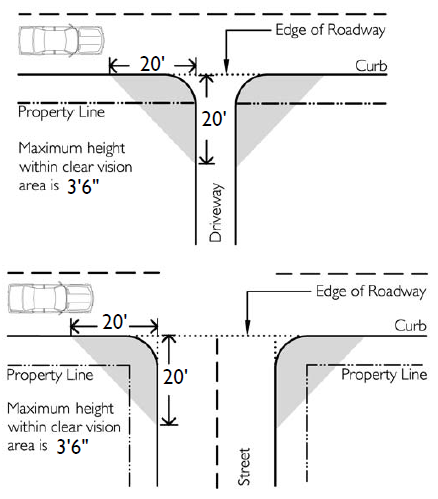 Section 10.090	ZERO SIDE YARD SETBACKZero side yard townhouse units authorized in approved subdivisions or Planned Unit Developments shall meet the following use and development standards:Number of attached units.  The number of townhouse units constructed as an adjoining structure shall not be less than four (4) nor more than six (6) dwelling units, each on a lot held in separate ownership.  More than one such structure may be allowed per subdivision or planned unit development. Yards adjacent to a street.  This Section does not relieve the requirements of this Ordinance for yards adjacent to a street.Maintenance easement.  As a condition of issuance of a permit for any building having an exterior wall contiguous to a property line, the applicant shall furnish an easement from the owner of the property adjacent to said wall providing for ingress, egress, and use of such adjacent property for the purpose of maintaining, repairing, and replacing the building.  Said easement shall be appurtenant to the property on which the building is located and shall be approved as to form by the City Attorney and shall be recorded with Marion or Linn County prior to issuance of the permitCHAPTER 11 – MODIFICATIONS TO APPROVED PLANS AND CONDITIONSSection 11.010			PURPOSESection 11.020			APPLICABILITYSection 11.030			MAJOR MODIFICATIONSSection 11.040			MINOR MODIFICATIONSSection 11.010	PURPOSEThe purpose of this chapter is to provide an efficient process for modifying land use decisions and approved development plans, in recognition of the cost and complexity of land development and the need to conserve City resources.Section 11.020	APPLICABILITYThis chapter applies when an applicant proposes to modify an approved application or condition of approval.Section 11.030	MAJOR MODIFICATIONSMajor Modifications. The Planning Commission reviews applications for major modifications through the Type III, Quasi-Judicial procedure under Section 3.060. Any one of the following changes constitutes a major modification:A change in land use, from a less intensive use to a more intensive use, as evidenced by parking, paved area, an estimated increase in automobile or truck trips (peak and/or average daily trips), an increase in hours of operation, an increased demand for parking, additional paved area, or similar factors, where the increase is 20 percent or more, provided the standards of Article 2 and Article 3 are met;An increase in floor area in a commercial or industrial development, or an increase in the number of dwelling units in a multifamily development, by 20 percent or more, provided the standards of Article 3 and Article 4 are met;A reduction in required setbacks, or an increase in lot coverage, by 20 percent or more, provided the standards of Article 3 and Article 4 are met;A change in the type and/or location of vehicle access points or approaches, driveways, or parking areas affecting off-site traffic when the roadway authority determines the change could cause a significant adverse impact on traffic operations or safety (i.e., requiring mitigation);A reduction to screening, or a reduction to the area reserved for common open space or landscaping by 20 percent or more; orChange to a condition of approval, or a change similar to items 1-5, above, that could have a detrimental impact on adjoining properties. The City Recorder shall have discretion in determining detrimental impacts triggering a major modification.Approval Criteria. Requests for major modifications shall conform to all of the following procedures and criteria:The applicant shall submit an application form, filing fee, letter describing the modification, and site plan using the same plan format as in the original approval. The City may require other relevant information, as necessary, in evaluating the request;The application shall be subject to the same approval criteria used for the initial project approval; except that a modification adding a conditional use to a project approved without a conditional use shall require findings in conformance with Chapter 6;The scope of review shall be limited to the modification request. For example, a request to modify a commercial development’s parking lot shall require Site Design Review only for the proposed parking lot and any changes to associated access, circulation, etc. Notice shall be provided in accordance with Section 3.060; andThe Planning Commission shall approve, deny, or approve with conditions an application for major modification based on written findings on the applicable Code criteria (e.g., subdivision, Site Design Review, conditional use, etc.).Section 11.040	MINOR MODIFICATIONSMinor Modifications. The City Recorder through a Type I or II procedure (see Chapter 3), depending on whether the proposal involves the exercise of discretion, shall review proposals for Minor Modifications. Minor modifications include technical corrections to comply with codes and regulations, and changes that fall below the thresholds in 10.030, as determined by the City Recorder. A minor modification is a change to an approved plan or condition of approval that does not meet any of the thresholds for a major modification listed in Section 10.030.A.Application Requirements. An application for minor modification shall include an application form, filing fee, letter describing the modification, and site plan using the same plan format as in the original approval. The City Recorder may require other relevant information, as necessary, in evaluating the request.Approval Criteria. The City Recorder shall approve, deny, or approve with conditions an application for minor modification based on findings of compliance or noncompliance with the applicable requirements of the Development Code and the conditions of approval of the original decisionCHAPTER 12 – CODE INTERPRETATIONSSection 12.010			PURPOSESection 12.020			AUTHORIZATION OF SIMILAR USESSection 12.030			PROCEDURESection 12.010	PURPOSESome terms or phrases within this Code may have two or more reasonable meanings. This section provides a process for resolving differences in the interpretation of the Code text.Section 12.020	AUTHORIZATION OF SIMILAR USESWhere a proposed use is not specifically identified by this Code, or the Code is unclear as to whether the use is allowed in a particular zone, the Planning Commission may find the use is similar to another use that is permitted, allowed conditionally, or prohibited in the subject zone and apply the Code accordingly. However, uses and activities that this Code specifically prohibits in the subject zone, and uses and activities that the Planning Commission finds are similar to those that are prohibited, are not allowed. Similar use rulings that require discretion on the part of City officials shall be processed following the Type II procedure outlined in Section 3.050. Section 12.030	PROCEDURERequests for code interpretations, including, but not limited to, similar use determinations, shall be made in writing to the Planning Official and shall be processed as follows: The City Recorder, within 14 days of the inquiry, shall advise the person making the inquiry in writing as to whether the City will make a formal interpretation. Where an interpretation does not involve the exercise of discretion, the City Recorder shall advise the person making the inquiry of his or her decision within a reasonable timeframe and without public notice.Where an interpretation requires discretion, the City Recorder shall inform the person making the request that an application for code interpretation is required and advise the applicant on how to make the request. At a minimum, an application for code interpretation shall include a letter citing the nature and reasons for the request, and, as required, a City fee. The City Recorder then shall review relevant background information, including, but not limited to, other relevant Code sections and previous City land use decisions, and follow the Type II review and decision-making procedures in Section 3.050.Written Interpretation. Following the Planning Commission’s decision on a code interpretation application, the City Recorder shall mail or deliver the City’s decision in writing to the person requesting it, to any other person who specifically requested a copy of the decision, and to those who provided public testimony on the application. The decision shall become effective when the appeal period for the decision expires.Referral to City Council. Where a code interpretation may have significant citywide policy implications, the [Planning Official] may bypass the procedure in subsection 10.030(B) and refer the request directly to the City Council for its legislative review in a public hearing. Such public hearings shall be conducted following Type IV procedure of Section 3.070.Interpretations on File. The City shall keep on file a record of its code interpretations.CHAPTER 13 - ACCESSORY STRUCTURES AND FENCESSection 13.010			APPLICATION OF REGULATIONSSection 13.020			HEIGHTSection 13.030			FRONT YARDS AND YARDS ADJACENT TO STREETSSection 13.040			SIDE YARDS, INTERIORSection 13.050			REAR YARDSSection 13.060	ACCESSORY STRUCTURES ATTACHED TO THE MAIN BUILDINGSection 13.065			DETACHED ACCESSORY BUILDINGSSection 13.070 			FENCES, WALLS, AND HEDGESSection 13.080			SWIMMING POOLSSection 13.010	APPLICATION OF REGULATIONSThe regulations herein set forth shall apply to all residential zones and to structures in any other zoned used in connection with residential purposes.Section 13.020	HEIGHTThe maximum height of any accessory structure shall be eight (8) feet at the lot line.  Such maximum height may be increased one (1) foot for each one (1) foot of setback from the lot line to a maximum height of 15 feet.  Roof drainage shall be accommodated within the confines of the subject property.Section 13.030	FRONT YARDS AND YARDS ADJACENT TO STREETSAny accessory structures which have any portion extending above grade shall observe the yard requirements of the main building.No accessory structure exceeding two (2) feet in height shall be permitted in a required front yard.  No accessory structure exceeding two (2) feet in height shall be located within ten (10) feet of any street as defined in this Ordinance.Section 13.040	SIDE YARDS, INTERIORAccessory structures not attached to the main building located in an interior side yard shall be setback a minimum of five (5) feet from any lot line.Section 13.050	REAR YARDSWithin interior rear yards and portions of rear yards not abutting a street or alley, an accessory structure may be placed on the property line.  Structures adjacent to an alley shall be set back at least one (1) foot.Section 13.060	ACCESSORY STRUCTURES ATTACHED TO THE MAIN BUILDINGCovered or enclosed accessory structures that are attached to the main building shall be considered a part of the main building and shall be subject to the same requirements as the main building.  Accessory structures shall be considered as being attached to the main building when any portion of the accessory structure is located within four (4) feet of the main building.Section 13.065	DETACHED ACCESSORY BUILDINGS Detached accessory structures  shall not cover more than 25 percent of the total area of any lot and shall comply with all other standards in this section..Section 13.070	FENCES, WALLS, AND HEDGESLocation and height.Within ten (10) feet of a lot line adjacent to a street, or within vision clearance areas at street and alley intersections, fences, walls and hedges may be up to 48 inches in height from the adjacent curb elevation and shall be constructed of a material that is non-sight-obscuring, when that portion of the fence above 24 inches is at least 50 percent % open.  Otherwise, fences may be a maximum of eight (8)  feet in height.  Fences enclosing commercial or industrial uses, for which there is no height limitation, must be at least eight (8) feet high if topped with barbed wire or other injurious material.Construction.All fences shall be constructed of such material as to be compatible with the surrounding area.  No sheet metal, metal roofing, plywood, broken or splintered material, pallets, barbed wire, pig wire, woven wire or farm fence wire shall be used.  Stained or discolored fence material shall be painted.  All fencing shall be constructed so that the finished side shall face outward.  All fences shall be maintained so as to be in an upright, self-standing condition and repaired with the same or similar materials used in the existing fence.Construction of fences shall meet all State and local codes.  Plans showing the location, materials and design of all fences shall be submitted to the city prior to construction.  Fences in the Residential Zone shall not be constructed of or contain hazardous or dangerous material such as barbed wire, electric wires (other than stock fences), broken glass, or spikes which will do bodily harm.Section 13.080	SWIMMING POOLSA swimming pool may be located within a required rear yard or side yard provided that the pool meets the setback requirements for the zone in which the pool is located.  Any pool installed shall be protected against accidental entry by a fence not less than 48" in height with a self-closing, self-locking gate not less than 48" from the edge of the pool.CHAPTER 14 - OFF-STREET PARKING AND LOADINGSection 14.010			PURPOSESection 14.020	NEW AND EXISTING FACILITIES TO PROVIDE PARKING AND LOADINGSection 14.030			REDUCTION OF REQUIRED PARKING AREA PROHIBITEDSection 14.040			LOCATIONSection 14.050			JOINT USESection 14.060			GENERAL PARKING SPACE DETERMINATIONSection 14.070			OFF-STREET PARKING SPACE REQUIREMENTSSection 14.080			OFF-STREET LOADING REQUIREMENTSSection 14.090	PARKING AND LOADING AREA DEVELOPMENT REQUIREMENTSSection 14.100	GENERAL REQUIREMENTS FOR PARKING AND LOADING AREASSection 14.105			PARKING OF BICYCLESSection 14.110			PARKING STANDARDSSection 14.010	PURPOSEThe purpose of this chapter is to provide development standards for the establishment and improvement of off-street parking and loading areas.Section 14.020	NEW AND EXISTING FACILITIES TO PROVIDE PARKING AND LOADINGAny building constructed, enlarged, altered or subject to a change of use shall establish and maintain parking areas in accordance with the provisions of this chapter.  Off-street parking and loading areas shall be provided and maintained:For any new building constructed, enlarged, altered or subject to a change of use.For additional seating capacity, floor area, guest rooms, or dwelling units added to any existing building.When the use of any existing building is changed in which the changed use would require additional parking and loading areas under provisions of this title.Section 14.030	REDUCTION OF REQUIRED PARKING AREA PROHIBITEDOff-street parking and loading areas that existed on the effective date of this Ordinance shall not be reduced below the required minimum as set forth in this Ordinance.Section 14.040	LOCATIONOff-street parking and loading areas shall be provided on the same lot with the main building or structure or use; except that:In residential zones, parking may be located on another lot if such lot is within 200 feet of the property containing the main building or structure.In commercial and industrial zones, parking may be located on another lot if such lot is within 500 feet of the property containing the main building or structure.Section 14.050	JOINT USEOne parking area may be used jointly between users only if the number of given spaces satisfies the greater requirement and the demand is clearly and distinctly independent of each other's use.  Both parties must agree in writing to a joint parking arrangement and the agreement must be recorded to both properties with a copy going to the City.Section 14.060	GENERAL PARKING SPACE DETERMINATIONDetermination of off-street parking spaces shall conform to the following requirements:When a parking requirement is stated in terms of employees, it means the maximum number of employees who will be at the site at any one time, either on a single shift or overlap of shifts.When the required spaces are calculated by this subsection become greater than one-half (1/2) of a space, the number shall be rounded-up.The City engineer or Public Works Director may approve tandem parking spaces for employees when it can be shown there will be no conflicts in the use of the parking area provided.Section 14.070	OFF-STREET PARKING SPACE REQUIREMENTSOff-street parking, improved in a manner consistent with the requirements of this Chapter, shall be required in the amounts listed in Table 14.070.Section 14.080	OFF-STREET LOADING REQUIREMENTSAny building constructed, enlarged, altered, or subject to change of use in order to accommodate a commercial activity shall establish and maintain one or more loading spaces for commercial vehicles in accordance with the provisions of this chapter.  Off-street loading space shall be provided as listed below.All commercial buildings containing 5,000 to 20,000 square feet shall provide a minimum loading space of 12-feet wide, 20-feet long and 14-feet high exclusive of streets, alleys, driveway, or sidewalk.All other commercial buildings, and industrial buildings, shall require a minimum loading space of 12-feet wide, 30-feet long and 14-feet high exclusive of streets, alleys, driveway, or sidewalk, in the following amounts:For buildings containing over 20,000 square feet up to 30,000 square feet of gross floor area: two (2) spaces.For each additional 40,000 square feet of gross floor area or any portion thereof: one (1) space.Section 14.090	PARKING AND LOADING AREA DEVELOPMENT REQUIREMENTSAll parking and loading areas shall be developed and maintained as follows:Location: The required yard areas adjacent to a street shall not be used for parking or loading areas.  The side and rear yards, other than those adjacent to a street, may be used for parking and loading areas when such yard areas are developed as required by this Ordinance.Surfacing: All driveways, parking, and loading areas shall be surfaced with either gravel, asphaltic concrete, or similar paving material, and shall be adequately designed, graded and drained as required by Public Works.Parking Space Design Standards: Parking spaces shall be 9 feet wide and 17-feet long; except up to 30 percent of the required parking spaces may reduced to 8-1/2 feet wide to accommodate compact automobiles.Driveway Width Design Standards: The following minimum standards shall apply to driveways widths:One-way drives, no adjacent parking: 12-feet.Two-way drives, no adjacent parking: 20-feet.Driveways with parking on one or both sides:Screening: When any parking space or loading area is within or adjacent to a Residential zone, such parking and loading area shall be screened from all residential properties with a sight-obscuring fence, wall or hedge of at least four (4) feet in height, except along an alley.Lighting: Any light used to illuminate a parking or loading area shall be so arranged as to be directed entirely on the loading or parking area and away from adjacent property or public right-of-ways.Section 14.100	GENERAL REQUIREMENTS FOR PARKING AND LOADING AREASParking spaces and maneuvering areas shall be designed as depicted in the diagrams and tables in Section 12.110 below.Any private or public parking area shall be surfaced with gravel, asphaltic concrete, or an equivalent surface, and shall be adequately graded and drained as required by the City.  Appropriate bumper guards or wheel barriers shall be installed 2.5 feet from a required yard or from a property line and 4.5 feet from any structure excluding a private garage.A public parking area located in any residential district or adjacent to any residential use shall be enclosed with an ornamental fence, masonry wall, or compact evergreen hedge having a height of not less than two (2) feet and maintained in good condition and shall observe the required front, side, or rear yard setbacks.The provision and maintenance of off-street parking and loading space shall be continuing obligation of the property owner.  No building permit shall be issued until plans are presented that show property that is and will remain available for exclusive use as off-street parking or loading space.  The subsequent use of the property for which the building permit is issued shall be conditional upon the unqualified continuance and availability of the amount of parking and loading space required by this ordinance.No owner or occupant of a lot or building shall change a lot or building’s use, thereby increasing parking or loading requirements, until the required increase in off-street parking or loading is provided.Each required automobile parking space shall have access to a street or alley.If more than one type of land use occupies a single structure or parcel of land, the total requirements for off-street parking shall be the sum of the requirements for all uses, unless it can be shown that the peak parking demands are actually less (i.e., the uses operate on different days or at different times of the day).  In that case, the total requirements shall be reduced accordingly.Section 14.105	PARKING OF BICYCLESAll parking lots for public, commercial, or industrial uses shall provide a minimum of one (1) bicycle parking space for every ten (10)-vehicle parking spaces.Any apartment, or other multifamily residential structure having more than four (4) dwelling units or more than twelve (12) residents shall provide a parking area for bicycles.  The parking area shall be adequate to hold and permit the locking of one (1) bicycle for every two (2) dwelling units in the building or one (1) bicycle for every four (4) persons residing in the building, whichever requirement is less.Bicycle parking areas shall include the following:A sheltered area having direct access to an adjacent sidewalk or parking area.  The bicycle parking areas need not be fully enclosed, but shall provide shelter from precipitation.A parking surface of gravel, asphaltic concrete, Portland cement, or similar hard-surface material.Racks, frames, posts, or other devices of metal, concrete, wood, or other durable material.  The requirements of Section 14.05 do not apply to single family, two-family, and three-family housing (attached, detached, or manufactured housing), home occupations, agriculture and livestock uses, or other developments with less than ten (10) vehicle parking spaces.Section 14.110	PARKING STANDARDS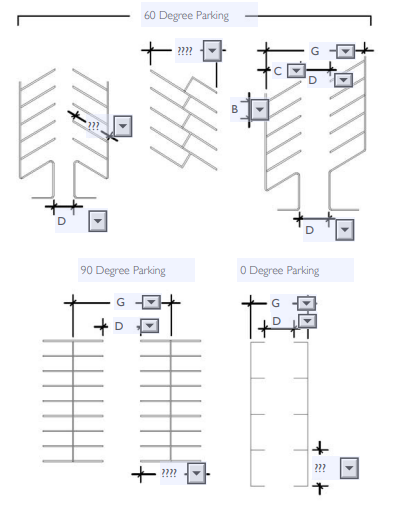 CHAPTER 15 – MANUFACTURED DWELLING SITING AND DEVELOPMENTSection 15.010			PURPOSESection 15.020			APPLICATION OF STANDARDS Section 15.030			DEVELOPMENT STANDARDS Section 15.040			SITING MANUFACTURED DWELLINGS Section 15.050			PARK SANITATION AND MAINTENANCESection 15.060			ADDITIONS TO MANUFACTURED DWELLINGSSection 15.070	DEVELOPMENT STANDARDS FOR MANUFACTURED HOMES LOCATED OUTSIDE MANUFACTURED HOME PARKSSection 15.080	RV's OUTSIDE OF DESIGNATED AREAS PROHIBITED; EXCEPTIONSSection 15.090			DESIGNATED RECREATIONAL VEHICLE PARK STANDARDSSection 15.100			RECREATION AREASection 15.110			PLAY AREASSection 15.120	CONFORMITY OF EXISTING MOBILE OR MANUFACTURED HOME PARKSSection 15.130			INTERPRETATION OF THIS ORDINANCESection 15.140			APPLICABILITY OF OTHER LAWSSection 15.150			BUFFER STRIPSection 15.010	PURPOSEThe purpose of this chapter is to provide standards for the establishment, expansion, or alteration of manufactured dwelling parks; to provide standards for placement of manufactured dwellings on individual lots and to ensure that manufactured housing development provides affordable and quality housing in accordance with the goals of the Gates Comprehensive PlanSection 15.020	APPLICATION OF STANDARDSThe standards and requirements set forth in this chapter shall apply, as designated, to any individually-sited manufactured dwelling, manufactured dwelling within a park, or manufactured dwelling park established, expanded, or altered after the date of adoption of this Ordinance.An application for a manufactured dwelling park shall be processed as a conditional use in accordance with the procedures set forth in Chapter 3, "Land-Use Actions", and chapter 6, "Conditional Uses".  The applicant for a manufactured dwelling park shall be subject to the requirements of Chapters 3 and 6 in addition to the requirements of this chapter.  For manufactured dwelling parks, the City Council shall have the power to impose conditions for requirements beyond those set forth in this chapter in accordance with the provisions of Chapter 6, "Conditional Uses".  Section 15.030	DEVELOPMENT STANDARDSDensity:  The maximum density of a manufactured dwelling park shall not exceed ten (10) units per acre.Minimum Area:  The minimum area of any space to be occupied by a manufactured dwelling and its accessory structures shall be 2,500 square feet.Utility Connections:  Each space shall be equipped with connections for running water, electricity, and sewage disposal.  The cost of such utility connections from the property line to the manufactured dwelling space shall be born by the owner and shall not be paid by the city.Roadways:  All roadways within the manufactured dwelling park shall be paved with asphaltic concrete or a similar hard surface and shall be maintained in good condition thereafter.  Where parking is permitted on park streets, such street shall be 30 feet minimum width; all streets without parking shall be 20 feet minimum width.Parking:  Each manufactured dwelling space shall have sufficient parking area for two vehicles.  Such parking area shall be paved with asphaltic concrete or similar hard surface and shall have a minimum area of 400 square feet.  Spaces may be designed end-to-end or side-to-side.Patio:  Each manufactured dwelling space shall have, adjacent to and parallel to the space, a patio or deck of concrete, brick, stone or wood.  The minimum area of such a patio shall be 120 square feet and shall not be less than eight (8) feet wide in any dimension.  The patio shall not be used for the parking of vehicles.Coverage of Manufactured Dwelling Spaces:  No manufactured dwelling, excluding its accessory structures, shall occupy more than 40 percent of the space provided for it.  The total area occupied by the manufactured home, accessory buildings, and structures on a manufactured dwelling lot shall not exceed 75 percent of the lot area.Minimum Size and Facilities:  No manufactured dwelling shall be permitted to be occupied for residential purposes in a manufactured dwelling park unless it has at least 160 square feet of floor area.  Such area shall be determined by measuring the exterior of the manufactured dwelling at the floor level.  Such a measurement shall exclude the trailer hitch, steps and similar exterior fittings.  Each manufactured dwelling shall have its own water closet, lavatory, and shower or bathtub, all of which shall be connected with drains and running water.  Such facilities shall be located in a separate room within the mobile home.  Each manufactured dwelling shall also contain a kitchen room or space that shall have hot and cold running water, a sink, and cooking facilities.  The sink shall be connected to a drain system.Electrical Connections:  No manufactured dwelling shall be permitted in any mobile or manufactured home park unless such manufactured home shall contain integral electric wiring which supplies connection to convenience outlets in each room of the mobile home.  If there is no separate kitchen room, at least one convenience electrical outlet shall be located in the kitchen space in addition to outlets in other parts of the room in which the kitchen space is located.  Outlets provided in the ceiling or walls and which are intended for lighting purposes shall not be counted as convenience outlets.Foundation or Skirting:  No manufactured dwelling shall be permitted in any manufactured dwelling park unless it rests on a continuous foundation or has opaque continuous skirting or non-decaying, non-corroding material extending to the ground.  The skirting or foundation shall have provisions for ventilation and access to the space under the unit, for inspections and maintenance of service connections.Storage Area:  A storage structure having a gross floor area of at least 60 square feet shall be constructed and completed prior to the occupancy of any manufactured dwelling.Screening of Park:  Any manufactured dwelling park established, altered or expanded in accordance with the provisions of this chapter shall be surrounded, except at its entry and exit, by a sight-obscuring fence, landscaping, or hedge not less than six (6) feet in height at maturity.  Such fence, landscaping, or hedge shall be maintained in a neat manner.Numbering of Spaces:  Each space within a manufactured dwelling park shall be legibly numbered so that it may be easily found by emergency vehicles.  A plot plan showing the location of each number space shall be furnished to the Gates Rural Fire Protection District.Fire Safety Facilities:An adequate number of fire hydrants shall be provided within the manufactured dwelling park so that no space or structure within the park is more than 400 feet from a hydrant.  Each hydrant shall be located on a roadway within the park and shall conform in design and capacity to the public hydrants in the city.  Hydrants within the manufactured dwelling park shall be installed at the expense of the developer of the park.Water supplies for fire protection operations shall be as required by the Gates Rural Fire Protection District.Access to a manufactured dwelling park for fire protection shall permit fire apparatus to approach within 100 feet of each manufactured home.Lighting:  Streets and walkways shall be lighted during the hours of darkness.  Lighting shall be designed to an average of 0.25 horizontal candle power or light the full length of all roadways and walks within the park boundaries.  All lighting within the park shall be installed and maintained at the expense of the owner of the property and shall not be under the control of the manufactured home occupant.Landscaping:  All open spaces not occupied by structures, manufactured dwelling, or walkways, shall be planted or otherwise landscaped, and shall be properly maintained.  Such landscaping shall include at least one (1) tree on each mobile home space within the park.  Such trees shall have a height of not less than six (6) feet at maturity.  The park area shall be maintained free of dry brush, leaves and weeds which might allow fires to spread between manufactured dwelling and other buildings in the park.Service Buildings: If a service building is provided, it shall conform to the following:Be located 15 feet or more from any manufactured dwelling space.All park-owned public buildings accessible to park tenants shall be kept in a sanitary condition, in good repair and free of debris and refuse.Shall be provided with listed portable fire extinguishers in accordance with the provision of the NFFA Standard for portable fire extinguishers.Recreational Vehicle Parking Area:  Each manufactured dwelling park shall have an area designated for parking and storage of recreational vehicles.  Roadways, vehicular parking areas, patios, and yards shall not be used for long-term parking or storage of trailers, boats, campers, and other recreational vehicles.The recreational vehicle parking area shall have a surface of gravel, asphaltic concrete, or a similar surface.  Each space designated for the parking of recreational vehicles shall have a minimum width of ten (10) feet, a minimum length of 22 feet, and sufficient area beyond the space to allow the entry and exit of recreational vehicles.There shall be at least two recreational vehicle parking spaces in the recreation vehicle parking area.  In addition, there shall be at least one recreational vehicle parking space for every seven (7) manufactured dwelling spaces in the manufactured dwelling park.  Section 15.040	SITING MANUFACTURED DWELLINGSEach manufactured dwelling within a manufactured dwelling park shall be sited in accordance with the following setbacks:A minimum of 15 feet from any other manufactured dwelling.A minimum of six (6) feet from any accessory building on any adjoining manufactured dwelling space, except that a double carport or garage may be built which serves two adjacent manufactured homes.When a carport or garage is built to serve two adjacent manufactured dwellings, a minimum 3-foot separation shall be provided between the double carport and any adjacent structure, manufactured dwelling, or manufactured dwelling accessory structure.  As an alternative, a one-hour fire separation may be provided through the center of the double carport serving adjacent manufactured dwellings.A minimum of ten (10) feet from any property line (excluding the boundaries between manufactured home spaces).A minimum of fifteen (15) feet from any public right-of-way.A minimum of five (5) feet from any common roadway or walkway within the manufactured dwelling park.Section 15.050	PARK SANITATION AND MAINTENANCEGeneral Responsibilities:The owners or operator of a manufactured dwelling park shall maintain the park grounds, sewer and water systems to their point of termination on the lot, streets, common walkways and buildings in a safe, sanitary condition.The tenant shall maintain the tenant's lot and utilities from their termination point (lot boundaries defined by agreement between tenant and operator) in a safe, sanitary condition.No person shall allow the person's pet animal to run at large or to create any health hazard within a manufactured dwelling park.The area directly under each manufactured dwelling shall be kept free and clean of refuse or other objects that may create a fire hazard or harbor rodents.Liquid petroleum tanks shall be securely anchored to the chassis of the manufactured dwelling.  The manifold regulator valve shall be attached to the tank in an approved manner with approved material.The sewage connection to a manufactured dwelling shall be maintained air and water tight.All stands shall be designed to prevent standing water under or adjacent to any manufactured dwelling.Refuse containers with fly-tight lids shall be provided by the park owner and maintained in a clean and sanitary condition.  Garbage and refuse shall be disposed of in an approved manner to prevent fly, rodent, and health nuisances.Section 15.060	ADDITIONS TO MANUFACTURED DWELLINGSCarports, cabanas, ramadas, awnings, and all other structures situated upon a manufactured dwelling space shall conform to the requirements of the Uniform Building Code.Section 15.070	DEVELOPMENT STANDARDS FOR MANUFACTURED HOMES LOCATED OUTSIDE MANUFACTURED HOME PARKSIndividual manufactured homes, as defined by this Ordinance, shall be a permitted use in any zone where single-family dwellings are a permitted use, including but not limited to Residential (R), and Commercial/Residential (C/R).  The manufactured home shall comply with the following standards:The manufactured home shall meet all provisions of the Gates City Code and Zoning Ordinance as applicable to other dwellings in the same zone, including but not limited to development standards, architectural requirements and minimum size requirements to which a conventional single-family residential dwelling on the same lot would be subject.The manufactured home shall set on continuous footings running the full length of the home.  These footings shall be to manufacturer's specifications, but shall be no less than 18 inches wide by six (6) inches deep with two, #4 reinforcing rods installed for the full length of the footing.  These footings shall run under the bearing points of the manufactured home and the perimeter skirting.  The perimeter skirting shall be constructed of concrete, concrete block, masonry block or brick, or other materials consistent with the manufacturer’s specifications. The skirting shall enclose the entire perimeter, with ventilation and access also consistent with the manufacturer's specifications.    The perimeter of the home shall be backfilled such that the home is not more than twelve inches (12") above the finished grade.The manufactured home shall have a pitched roof with a nominal pitch of three (3) feet in height for each twelve (12) feet in width.The manufactured home shall have exterior siding and roofing which in color, material and appearance is similar to the exterior siding and roofing material commonly used on residential dwellings within the community or which is comparable to the predominant materials used on surrounding dwellings as determined by the City Recorder.  In no case shall the manufactured home have unpainted metal siding or unpainted metal roofing.The manufactured home shall have a garage or carport constructed of like materials, unless the detached or attached garages are the predominant construction of immediately surrounding dwellings, in which case the manufactured home shall have a garage rather than a carport.  The determination of whether the garage shall be attached or detached shall be made upon the predominant construction of immediately surrounding dwellings.The manufactured home shall be certified by the manufacturer to have an exterior thermal envelope meeting performance standards specified by state law for single-family dwellings constructed under the state building code.The manufactured home shall not be sited in a historic district or on any land immediately adjacent to a historic landmark.This subsection shall not be construed as abrogating a recorded restrictive covenant.Section 15.080	RV's OUTSIDE OF DESIGNATED AREAS PROHIBITED; EXCEPTIONS Unless specifically authorized by this chapter, no manufactured home, trailer, recreational vehicle or camper shall be used for cooking, sleeping or living purposes except in a designated recreational vehicle park.  Provided, however, that a camper or recreational vehicle may be used for sleeping or living purposes outside of a designated recreational vehicle park for a period not to exceed fifteen (15) days, after the owner or occupant thereof has first secured from the city a temporary-stay permit.  The permit shall be issued for each vehicle or unit only once in each calendar year.RV Use as a Temporary Residence.  The use of a recreational vehicle as a temporary residence on a legal buildable lot is permitted provided that:The use of a self-contained recreational vehicle is for emergency/transitional housing, in response to the Beachie Creek and Lionshead wildfires.  The RV use as a temporary residence is permitted as follows:In the Residential, Commercial-Residential, Industrial and Public zones two recreational vehicles are permitted on a legal buildable lot when a Transitional Housing permit is obtained.  Section 15.090	DESIGNATED RECREATIONAL VEHICLE PARK STANDARDSThe use of recreational vehicles (RV) as temporary or semi-permanent living quarters is allowed in designated areas of manufactured dwelling parks, which shall be subject to the following additional standards:Minimum area:  The space provided for each RV shall be not less than 700 square feet exclusive of any space used for common areas, such as roadways, general use structures, walkways, parking spaces for vehicles other than RVs, and landscaped areas.  There shall be at least ten (10) feet between each RV.  All RV spaces will have a minimum width of 20 feet.Vehicle Parking Areas:  Each RV space shall provide:Sufficient parking area for one RV vehicle.A minimum of 200 square feet for one additional vehicle.  Such parking areas shall have a surface of gravel, asphalt, concrete, or suitable prepared rock base with a minimum of ¾-inch rock finish, and shall be designed to provide runoff of surface water.  A minimum depth of eight-inch Class II back-fill is required for the rock base, with a minimum depth of two inches Class I ¾-inch minus crushed rock finish.  The portion of the space that is not occupied by the recreational vehicle or parking space shall be landscaped or otherwise treated to prevent dust or mud.Patio:  Each RV space shall have, adjacent to and parallel to the RV space, a patio of concrete, brick or stone.  The minimum area of such a patio shall be 72 square feet and shall not be less than six (6) feet wide in any dimension.  The patio shall not be used for parking of vehicles.Screening:  The boundary between RV spaces and around the designated RV area shall include a sight-obscuring buffer in the form of a hedge, fence or landscaping, not less than six (6) feet at maturity, and not less than 3.5 feet at the time of installation.Electrical:  Each RV space shall be provided with electrical service.Water and Sewage Disposal:  Each RV space shall be provided with piped potable water and sewage disposal service.  The park shall provide a wastewater receptacle connected to the sewer system to accommodate RVs that are not so equipped.Solid Waste Containers:  The park shall provide solid waste containers that are durable, rust-resistant, watertight, rodent-proof and washable with tight-fitting lids, covers or closeable tops.  There shall be at least one 60-gallon container for every four RVs.  The containers may be grouped, and must be within 300 feet of all RV spaces.Numbering of Spaces:  Each space within the designated area shall be legibly numbered in the same manner as required for manufactured home parks.RV Parking Additional:  The designated RV living quarters area shall be in addition to the parking area required under Subsection A above.Other Standards:  The designated RV living quarters area shall have lighting, landscaping, fire safety facilities, and roadways in the same manner as manufactured home parks.Storage:  The RV park shall provide at least 100 square feet of locked storage space for each RV space.  Said storage space may be grouped and must be within 300 feet of all RV spaces.  No storage of any personal property, of any kind, other than a motor vehicle, shall be allowed on any RV space.Sanitary Facilities:  One shower shall be provided for each sex for every twenty (20) RV spaces.  Flush toilets and lavatories shall be provided in accordance with the following table:		*One additional lavatory shall be provided for each 2 toilets when more than 6 toilets are required.		**Urinals may be acceptable for not more than 1/3 of the toilets required in the men's facilities.The designated area within manufactured dwelling parks that allows the use of recreational vehicles as residences shall not exceed 25 percent of the total net buildable area of the manufactured dwelling park property.Section 15.100	RECREATION AREAA minimum of 5,000 square feet or 200 square feet per manufactured dwelling space, whichever is greater, shall be provided and maintained by the owner of the manufactured dwelling park for a recreation area for group or community activities.  The City Council may require such area to be protected from streets, parking areas, or the like, by a fence or the equivalent.  The owner of the park shall maintain each such required area in a clean and orderly condition.Section 15.110	PLAY AREASA separate play area shall be provided in all manufactured dwelling parks that accommodate children under fourteen (14) years of age unless each space has a minimum size of 4,000 square feet.  Such play area shall be not less than 2,500 square feet of area with at least 100 square feet of play area provided for each manufactured dwelling space occupied by children.  In determining whether or not plans should be approved, the city shall require that suitable separations or other safeguards be provided if the play area abuts a railroad, a public street, a sharp declivity or other similar hazard.Section 15.120	CONFORMITY OF EXISTING MOBILE OR MANUFACTURED HOME PARKSAny manufactured dwelling park now existing with the city shall meet the requirements of the following sections and subsections of this ordinance within twelve months from the date of the adoption hereof:13.020(C) – Utility Connections	13.030(F) - Patio	13.030(H) - Minimum Size and Facilities	13.030(I) - Electric Connections	13.030(J) - Foundation and Skirting	13.030(M) - Numbering of Spaces	13.030(N) - Location of Fire Hydrants	13.030(O) - Lighting	13.030(P) - Landscaping	13.030(Q) - Service Building	13.030(R) - R.V. Spaces	13.110 - Play AreasAny manufactured dwelling park now existing within the city shall, within twelve (12) months from the date of adoption of this Ordinance, erect a fence, as required by Section 13.030.L of this Ordinance or as an alternative, shall, within twelve (12) months from the date of adoption of this Ordinance, plant a hedge or vegetative screen which shall, within three (3) years from the date thereof, meet the requirements of 13.030.L.Within twelve (12) months from the date of the adoption of this Ordinance, all interior roadways in existing manufactured dwelling parks shall be paved with asphaltic concrete or concrete in accordance with the provisions of Subsection 13.020.D.No manufactured dwelling park may be expanded so as to occupy greater aggregate space or house a greater number of manufactured dwellings or to house larger individual manufactured dwellings without approval from the City Council.  A request for expansion will be considered an application for a conditional use for a manufactured dwelling park.  The City Council shall not approve any such request for expansion unless the expanded portions shall conform in all particulars to this Ordinance.Section 15.130	INTERPRETATION OF THIS ORDINANCEThis ordinance is intended to establish the minimum requirements for manufactured dwelling parks within the city.  The City Council shall, in considering an application for a conditional use permit for manufactured dwelling parks, consider the effects of the manufactured dwelling park upon the surrounding area, upon the utility systems of the city, and upon the streets and traffic volumes within the city.Section 15.140	APPLICABILITY OF OTHER LAWSIn addition to the rules set forth in this chapter, manufactured dwelling park owners, operators and tenants shall comply with all other federal, state, or local ordinances, statutes, rules and regulations pertaining to manufactured homes.Section 15.150	BUFFER STRIPAny portion of a manufactured dwelling park that is within 50 feet of a railroad, a general industrial area, or a commercial area shall be provided with a landscaped buffer strip designed to protect residents of the park from noise, glare, or other noxious occurrences.  The buffer strip shall be at least twenty (20) feet in depth and shall be fenced, planted, and/or bermed to meet the intent of this section.  City approval of maintenance provisions shall be required.CHAPTER 16 –GENERAL ZONING AND DEVELOPMENT PROVISIONS,
 NONCONFORMING USES AND DEVELOPMENTSSection 16.010			PROPERTY ACCESS REQUIREMENTSSection 16.020			INTERPRETATION OF ZONING BOUNDARIESSection 16.030			USES NOT SPECIFICALLY COVEREDSection 16.040			NON-CONFORMING USE OF A BUILDINGSection 16.050			CESSATION OF A NON-CONFORMING USESection 16.060			REPAIR TO NON-CONFORMING STRUCTURESSection 16.070			DESTRUCTION OF NON-CONFORMING STRUCTURES Section 16.080	ENLARGEMENT, EXTENSION OR EXPANSION OF NON-CONFORMING BUILDINGS Section 16.090 			CONDITIONAL USES ARE NOT NON-CONFORMING USESSection 16.100 			PRE-EXISTING LOTS AND PARCELSSection 16.110 			LOT AREA AND DIMENSION, MINIMUM REQUIREMENTSSection 16.010	PROPERTY ACCESS REQUIREMENTSThe following shall apply:Every dwelling shall be situated on a lot having direct access by abutting upon a public street, or a pre-existing private driveway of a width not less than 20 feet and serving more than four (4) dwelling units, except when otherwise approved by a planned unit development.No building permit shall be issued for a building or structure on a lot which abuts a street dedicated to only a portion of its required width and is located on that side which has not yet been dedicated or condemned, unless the yards provided on such lot include both the required yard and that portion located within the required street.Permission must be obtained from the Oregon Department of Transportation for access to Highway 22.Section 16.020	INTERPRETATION OF ZONING BOUNDARIESWhere uncertainty exists with respect to the boundaries of the various districts, as shown on the Zoning Map, the following rules shall apply:The district boundaries are either streets or alleys unless otherwise shown and where the districts identified on the Zoning Map are bounded approximately by street or alley lines, said street or alley shall be construed to be the boundary of such district.Where the district boundaries are not otherwise indicated and where the property has been or may hereafter be divided into blocks and lots, the district boundaries shall be construed to be lot lines, and where the districts designated on the Zoning Map are bounded approximately by lot lines, said lot lines shall be construed to be the boundary of such districts unless said boundaries are otherwise indicated on the Zoning Map.In un-subdivided property, the district boundary lines on the Zoning Map shall be determined by use of a scale contained on such map.Section 16.030	USES NOT SPECIFICALLY COVEREDThe City Recorder, subject to direction by the Planning Commission and City Council, may permit in a zone any use not described in this Ordinance if the proposed use is found to be in general keeping with the uses authorized in such zone. Section 16.040	NONCONFORMING USE OF A BUILDINGThe lawful use of a building or land existing on the effective date of this Ordinance may be continued although such use does not conform to the regulations specified for the zone in which the land or building is located.Section 16.050	CESSATION OF A NONCONFORMING USEIf the actual operation of a nonconforming use of a building or land ceases for a period of six (6) months, such building and/or land shall become subject to all the regulations specified by this Ordinance for the zone in which such building or land is located.Section 16.060	REPAIR TO NONCONFORMING STRUCTURESA nonconforming structure may be repaired and maintained as long as any such repair or maintenance does not increase its nonconformity and it remains otherwise lawful.Section 16.070	DESTRUCTION OF NONCONFORMING STRUCTURESIn case any nonconforming structure is damaged or destroyed by fire, explosion, an act of God, or an act of public enemy or by any other cause, to the extent that the total deterioration exceeds 60 percent  of the cost of replacement of the building using new materials, the land and the building shall be subject to all the regulations specified by this Ordinance for the zone in which such land and building are located.A.	Destruction of Nonconforming Structure by the Beachie Creek and Lionshead Wildfire of 2020.  For properties impacted by the Beachie Creek and Lionshead Wildfire of 2020, restoration or replacement of any lawful nonconforming building or structure is permitted. Restoration or replacement shall be commenced within two years the date of this Ordinance’s enactment.   This does not relinquish compliance with any other Local, State and Federal Codes. This subsection becomes null and void on September 9, 2023, per Ordinance 212.Section 16.080 	ENLARGEMENT, EXTENSION OR EXPANSION OF NONCONFORMING BUILDINGSA nonconforming building may be enlarged, extended or expanded, provided such change conforms in all respects to the regulations specified by this Ordinance for the zone in which such land and building are located.A variance application and approval shall be required before the enlargement, extension or expansion of the use of a nonconforming building is permitted which does not conform to the regulations of the zone, which the use is located.Section 16.090	CONDITIONAL USES ARE NOT NONCONFORMING USESAny use which is permitted as a conditional use as provided in this Ordinance shall not be deemed a nonconforming use, but shall without further action, be deemed a conforming use, qualified with such conditions as the Planning Commission or City Council has required.Section 16.100	PRE-EXISTING LOTS AND PARCELSNothing in this Ordinance shall be construed as prohibiting development of nonconforming lots existing at the time of the enactment of this Ordinance.Section 16.110	LOT AREA AND DIMENSION, MINIMUM REQUIREMENTSThe minimum lot area and dimension requirements established in this Ordinance shall apply to new lots created as the result of a partitioning, subdivision or planned unit development approval, and shall also apply to newly configured lots resulting from a property  line adjustment.  These standards shall be considered the minimum necessary; additional lot area may be required to accommodate an approved septic sewage system.CHAPTER 17 - R ZONE (RESIDENTIAL)Section 17.010			PURPOSESection 17.020			PERMITTED USESSection 17.030			TRANSITIONAL USESSection 17.040			CONDITIONAL USESSection 17.045			PROHIBITED USESSection 17.050			HEIGHTSection 17.060			LOT AREA AND WIDTHSection 17.070			YARDSSection 17.080			SPECIAL SETBACKSSection 17.090			LANDSCAPINGSection 17.010	PURPOSETo provide for single-family dwellings and their accessory uses and to permit, with conditional use approval, certain other uses which are necessary or compatible to residential living including multi-family residential development.Section 17.020	PERMITTED USESWithin the R Zone, no building, structure or premise shall be used, arranged or designed to be used, erected, structurally altered, or enlarged except for the following uses and activities. Only land uses that are specifically listed, and land uses that are approved as “similar” to those listed below may be permitted:Single-family dwellings and Manufactured Homes consistent with the requirements in Section 13.040, “Siting Manufactured Dwellings.”  The following design standards apply to all dwelling units in the R Zone:Constructed with an attached or detached garage or carport.[Amended by Ord. No. 219, passed August 19, 2021]Duplexes (two family dwellings), Multi-family DwellingsPublic parks and playgrounds.Structure necessary for the City or for a public utility to provide service to the neighborhood in which it is located.  Such structures shall include, but not be limited to the following:Electric service meters, lines, transformers, and poles;Natural gas lines;Telephone lines and poles;Water and sewer lines;Streets and sidewalks.Home occupations meeting the requirements in Chapter 7, Home Occupations Temporary sales and development office for a subdivision or planned unit development.Child care facilities for less than thirteen (13) children, as defined by this ordinance, complying with ORS 657A.030 and 657A.250 to 657A.450.Partitioning or the subdividing of property, subject to the provisions in Chapter 21 of this Ordinance.The taking of boarders or leasing of rooms by a resident family, provided the total number of boarders does not exceed two (2) in any single-family dwelling nor more than four (4) in any legally established two-family dwelling (duplex).Residential homes or facilities consistent with the definitional requirements in Chapter 2.Accessory structures and uses provided the requirements in Chapter 11 of this Ordinance are satisfied.  Accessory uses and structures may include:Customary residential accessory buildings and structures for private use, such as a pergola, greenhouse, hot house, hobby shop, summer house, patio, enclosed or covered porch deck, woodshed, shelter for domestic animals maintained as pets of the residents.Fallout shelters.A private garage for each single-family dwelling on the same lot with or within the dwelling to which it is accessory and in which no garage business or industry is conducted.Sleeping quarters in the main building or detached structure for domestic employees of the resident of the main building.Guest houses and guest quarters not in the main building provided such houses and quarters are and remain dependent upon the main building for kitchen facilities; and, the guest facilities are not used for residential purposes.Swimming pools for private use;Gardens, orchards or crop cultivation provided that only the occasional sale or trading of plants and produce grown on the premises shall be permitted.Raising chicken and other fowl, except geese and rabbits on property containing at least the minimum lot size (14,000 square feet) provided the number of chickens, other fowl, and rabbits do not exceed ten (10), no sales or retail business is conducted and said animals are maintained in pens or cages at all times. Lots below the minimum lot size may have five (5) chickens, other fowl and rabbits.Roosters are not permitted at any time.Section 17.030	TRANSITIONAL USESIn addition to the uses identified as Permitted Uses in the R zone, the following transitional uses shall be permitted where the side of a lot abuts any commercial zone or industrial zone; provided, that such transitional use does not extend across a street or alley, and, in no case shall the transitional use be located more than 165 feet from the boundary of the less-restrictive zone it adjoins.  Permitted transitional uses shall include:Outdoors plant nursery, including wholesale and retail commercial activities.Privately operated kindergarten, or, day care facilities containing 13 or more children; provided, the residential character of the building is unchanged.Section 17.040	CONDITIONAL USESWhen authorized under the procedures in Chapter 6, the following uses may be permitted in the R zone:Detached or attached multifamily dwellings.Churches.Community or neighborhood club buildings, including swimming pools and other similar facilities, when erected by a non-profit community club for the social recreation of its members or the general public.Public buildings, structures and uses operated by a governmental agency or by a public utility and necessary for public service.  Such facilities shall include, but not be limited to fire stations, electrical substations, and water storage tanks, libraries and administrative buildings, used for offices or administrative purposes.  Such facilities shall not include commercial plants for the generating of electrical power.Privately operated kindergarten, or, day care facilities containing 13or more children; provided, the residential character of the building is unchanged.Schools (elementary, junior high and high school).Radio and TV transmitters and antennas.Planned unit development, subject to land division provisions in Chapter 21.Manufactured Home Parks, subject to siting standards in Chapter 15.Golf course.Boat, camper and trailer storage area on lot consistent with the requirements in Chapter 12, Off-Street Parking and Loading.Public automobile parking complying with the provisions in Chapter 14 of this Ordinance.Hospitals.Beauty shop/BARBER SHOP provided that no assistants are employed.Bed and breakfast establishment, in accordance with the provisions of Chapter 7.Section 17.045	PROHIBITED USESWithin the R Zone, the following uses are prohibited:Commercial enterprises as defined in Section 2.020 (DEFINITIONS).The keeping, raising or breeding of any swine, horses, goats, or other typical farm animals, roosters, , or geese.Exotic, wild or dangerous animals.  “Exotic, wild, or dangerous animals” means and includes any animal which, because of its size, vicious nature, poisonous bite or sting, or other characteristics, would constitute a danger to human life or property if not kept or maintained under the immediate control of the owner.  Exotic animals include but are not limited to lions, tigers, leopards, cheetahs, ocelots or other cats not indigenous to Oregon as well as mountain lions (also known as cougars, pumas, panther, Felis concolor); monkeys, apes, gorillas, or other non-human primate; wolves, or any other canine except the domestic dog; fowl of the ratite group such as ostrich, peacock, emus; and bears (Subfamily Ursinae).Section 17.050	HEIGHTIn the R zone, no building or structure shall exceed 35 feet except churches and public buildings may, when approved under the conditional use procedures, be built to a height of 70 feet. Section 17.060	LOT AREA AND WIDTHThe minimum lot or parcel size in the R zone is 14,000 square feet, except where allowed, lots containing duplexes shall have a minimum of 16,000 square feet.  The maximum lot density shall be one dwelling unit per 3000 square feet of gross area for parcels containing multifamily units.  The minimum lot width shall be 70 feet.  The maximum lot coverage, including the main building and any accessory structures, shall be 50 percent.Section 17.070	YARDSBuildings and other structures shall maintain yard areas.  All yard areas shall be measured from property lines and shall not encroach upon public rights-of-way.  The following yard dimensions shall be maintained:Front Yards, Yards Adjacent to Streets.  The minimum front yard depth, and minimum depth for yards adjacent to a street, shall be 20 feet.Side Yards.  The minimum side yard depth shall be five (5) feet for single-family dwellings; all other structures shall maintain a minimum side yard of ten (10) feet.Rear Yards.  The minimum rear yard depth shall be ten (10) feet for a single-family dwelling; all other structures shall maintain a minimum rear yard of fifteen (15) feet.Section 17.080	SPECIAL SETBACKSThe following special building setbacks shall be maintained.Buildings or structures shall setback an additional one foot from every street and lot line for each foot of height the building exceeds 35 feet.Accessory structures shall comply with the setback provisions in Chapter 10 of the title.The distance between buildings, other than accessory structures, on the same lot or parcel shall be ten (10) feet.Section 17.090	LANDSCAPINGThe following landscaping provisions shall apply for parcels containing multifamily dwellings:All required yards adjacent to a street shall be landscaped, except for that portion devoted to off-street parking.Each multifamily residential development, other than a single-family residence or duplex, shall contain a minimum of 400 square feet of landscaped area per dwelling unit.  The landscaping requirement for yards adjacent to a street may be used to fulfill this requirement.CHAPTER 18 - C/R ZONE (COMMERCIAL/RESIDENTIAL)Section 18.010			PURPOSESection 18.020			PERMITTED USESSection 18.030			SPECIAL PERMITTED USESSection 18.040			CONDITIONAL USESSection 18.045			PROHIBITED USESSection 18.050			HEIGHTSection 18.060			LOT AREA AND WIDTH Section 18.070			YARDSSection 18.080			SPECIAL SET BACKSSection 18.090			DEVELOPMENT STANDARDSSection 18.010	PURPOSETo provide for the development of commercially oriented retail and service activities which are primarily dependent on pedestrian and vehicular patronage.  The purpose of the zone is also intended to maintain the character and appearance of the downtown core, while allowing for a mixture of commercial and residential uses.Section 18.020	PERMITTED USESWithin the CR zone, no building, structure or premise shall be used, arranged or designed to be used, erected, structurally altered, or enlarged except for the following uses and activities:Any use permitted in the R Zone, excepting that any residential use shall be in combination with a non-residential use permitted in the CR zone and the dwelling units shall be located behind the non-residential use or on the second or upper floors. On the main/first floor the residential use shall not constitute more than 50 percent of the total square footage.Pre-schools, nurseries and kindergartens.Non-profit member organizations, such as business associations, labor unions, political organizations or fraternal lodges.Public automobile parking.Public buildings, structures and uses, such as parks, municipal offices, libraries, police and fire stations and hospitals.Public utility structures and buildings, such as pump stations, reservoirs, electric substations, and necessary right-of-way for identified public utilities.Business offices including, but not limited to, insurance, real estate and title insurance; credit agencies, brokerages, loan companies, and investment companies; and, miscellaneous offices such as detective agencies, drafting services or contractors offices.Professional offices including, but not limited to, medical, dental, engineering and legal services. Veterinary clinics shall not provide on-site services for farm animals.Banks and other financial institutions.Hotels and motels.Mortuary.Greenhouse and garden supply.Retail sales outlet including, but not limited to, food stores, pharmacy, furniture store, hobby or photography store, florist, liquor store, hardware store, appliance or electronic equipment store, pet store, sporting goods, department store, jewelry, gift, and other types retail activities.Restaurants, drive-ins, taverns, snack shops and other types of eating and drinking establishments, including entertainment facilities accessory to the establishment.Retail and service related stores such as TV and radio sales and service, bicycle shop, gunsmith, equipment rental, upholstery shop or other similar activities where a service department is customarily a secondary activity to the retail use.Service related businesses such as barber shops, beauty shops, advertising agencies, self-serve laundry, dry cleaning, printing or photocopying, or other activities where the primary activity is the providing of a service to retail customers.Partitioning or the subdividing of property, consistent with the provisions in Chapter 19.Accessory structures and uses customarily provided for retail activities.Mini-storage facilities as defined in IL zone.Housing of animals used in accordance with a permitted business, as long as said animals are kept and maintained in sanitary and safe conditions.  This includes pet stores, aviaries, commercial fishing ponds, and other businesses permitted in the CR Zone.Section 18.030	SPECIAL PERMITTED USESThe following uses shall be permitted in the CR zone, provided that the lot is paved with a concrete or asphaltic surface; and, the lot and all outdoor storage of merchandise and supplies is screened from any adjoining residential lot by a sight-obscuring fence, wall or hedge of at least six (6) feet in height.Automobile service stationAutomobile, truck, motorcycle, trailer, recreational vehicle and boat sales.Part and accessory sales for automobiles, trucks, motorcycles, trailers, recreational vehicles and boats.Retail tire sales, service and repair.Towing service (must have hedging type fencing).Vehicle washing and polishing facilities, and services.Section 18.040	CONDITIONAL USESWhen authorized under the procedures in Chapter 6, the following uses shall be permitted in the CR zone:Lumber yard and contracting supplies for lumber, stone, masonry or metal sales only).Special trade contracting facilities, such as floor laying, building equipment, masonry and stone, plumbing, electrical, metal work or painting.Welding shop and blacksmith where activities are conducted wholly within a building.Cabinet shop where activities are conducted wholly within a building.Amusement and recreation facilities such as auditoriums, stadiums, arcades, bowling alleys, miniature golf courses, community center and motion picture theater.Recreational vehicle park as permitted in Chapter 15Garage and repair shop for motor vehicles.Tent and awning shop.Newspaper, periodical, publishing and printing.Tractor and farm equipment, logging equipment; sales and service.Veterinary clinics providing on-site service for farm animals.Kennel.Animal petting areas.Section 18.045	PROHIBITED USESWithin the C/R Zone, the following uses shall not be permitted:Manufacturing or processing not associated with and incidental to a retail commercial activity permitted in Sections 16.020 or 16.030 or 16.040;A warehouse or wholesale firm not open to the general public.Slaughterhouses (e.g., Abattoir, Butchery).Feed Lot (e.g., A plot of ground on which or a building in which livestock are fattened for market).Auction Yards for livestock or machinery.Section 18.050	HEIGHTIn the CR zone, no building or structure shall exceed 35 feet except public buildings may, when permitted, be built to a height of 70 feet.Section 18.060	LOT AREA AND WIDTHShould meet R Zone guidelines for lot size.  In a CR Zone the following dimensional standards shall apply.The minimum lot area shall be 14,000 square feet.  For each dwelling unit over two, the minimum area shall be increased 2,000 square feet.The minimum lot width at the front building line shall be 140 feet.The minimum lot depth shall be 100 feet.No building shall exceed a height of 35 feet.Structures shall not occupy more than 60 %of the lot area.Section 18.070	YARDSYard areas that are established shall be measured from property lines and shall not encroach upon public rights-of-ways.  The following yard dimensions shall be maintained:The front yard shall be a minimum of 20 feet.Each side yard shall be a minimum of ten (10) feet, except that on corner lots the side yard on the street side shall be a minimum of fifteen (15) feet.The rear yard shall be a minimum of ten (10) feet.Section 18.080	SPECIAL SETBACKSThe following special building setbacks shall be maintained.Buildings or structures shall setback an additional one foot from every street and lot line for each foot of height the building exceeds 35 feet.Lots or parcels within the CR zone located adjacent to residential zoned property shall maintain a yard of at least five (5) feet in depth.The distance between buildings on the same lot or parcel shall be ten (10) feet.Section 18.090.  DEVELOPMENT STANDARDSAll developments in the CR Zone shall comply with the following specific standards:Off-Street Parking.  Off-street parking shall be as specified in Chapter 14.Signs.  Signs shall be subject to the provisions of Chapter 25.Landscaping.  All development is subject to the landscaping provisions in Chapter 24.Subdivisions and Partitions.  All subdivisions and partitions shall be reviewed in accordance with the provisions of Chapter 21.Design Review.  All new development and expansion of an existing structure or use in the C/R Zone shall be subject to the Site Design Review procedures of Chapter 9.Stormwater Facilities.  All stormwater facilities shall comply with the requirements of Chapter 22.Access.  Access points to property from a street shall be located to minimize traffic congestion, and maximum effort shall be made to avoid directing traffic into residential areas.  Existing access roads and access points shall be used to the maximum extent possible to serve the greatest number of uses.  All access roads and driveways shall be surfaced with asphaltic concrete or similar permanent surfacing.CHAPTER 19 - IL ZONE (LIGHT INDUSTRIAL)Section 19.010			PURPOSESection 19.020			PERMITTED USESSection 19.030			CONDITIONAL USESSection 19.040			HEIGHTSection 19.050			LOT AREA AND WIDTHSection 19.060			YARDSSection 19.070			SPECIAL SETBACKSSection 19.080			LIMITATIONS ON USESection 19.090			BUFFERING AND SCREENINGSection 19.100			PROHIBITED USESSection 19.110			ACCESSSection 19.120			INDUSTRIAL PERFORMANCE STANDARDSSection 19.130			CONDITIONSSection 19.010	PURPOSETo provide for a mixture of light industrial activities and heavier commercial activities, and their accessory uses.Section 19.020	PERMITTED USESWithin the IL zone, no building, structure or premise shall be used, occupied, arranged or designed to be used, erected, structurally altered, or enlarged except for the following uses and activities:Dwelling for a caretaker or watchman.Commercial activities:Lumber yard, building material supply,Special trade contractor facilities for plumbing, roofing, sheet metal, electrical, heating and air-conditioning, tents and awnings, cabinet and carpentry, and similar construction and construction related activities.  Permitted activities include the establishment of an office, storage of equipment and materials, and fabrication and repair.Automotive repair and maintenance, including electric motor repair and similar automotive repair facilities.Repair and maintenance activities for other vehicles, such as motorcycles, aircraft, boats, recreational vehicles, and trucks.Tractor, farm equipment, heavy construction equipment, and logging equipment, rental, sales and service.Welding and blacksmith shop.Freight terminals, including loading docks, storage, warehousing and wholesale distributionCold storage lockers and similar personal storage facilities such as mini-storage units.Industrial uses:Beverage bottling facility, including warehousing and distribution.Feed and seed facilities, including grain elevators and storage.Dairy products manufacturing, such as butter, milk cheese, and ice cream.Machine shop, and sales, service and repair of machinery.Food processing, including canning, freezing, drying and similar food processing and preserving.Uses clearly accessory and subordinate to the above.Section 19.030	CONDITIONAL USESWhen authorized under the procedures in Chapter 6, the following uses shall be permitted in the IL zone:Chemical, fertilizer, insecticide, paint product manufacturing.Auction yard. Airport, and heliport facilities.Petroleum products, storage and distribution.Battery manufacture.Pulp and paper manufacture.Rendering plant, tannery or slaughterhouse.Automotive wrecking, demolition or junkyard.Manufacture of metal products including metal plating.Cement, lime or similar products manufacture.Paint and Body ShopWarehouse for short-term storage, including mini-warehouse which may include boats storage, RV storage and other sporting equipment storage.Tire recapping.Other uses similar to the above, which may possess characteristics injurious to public health and safety due to emission of smoke, noise, dust, odor, refuse, fumes, vibration, glue or similar hazard.Section 19.040	HEIGHTIn the IL zone, no building or structure shall exceed 35 feet except public buildings may, when permitted, be built to a height of 70 feet.Section 19.050	LOT AREA AND WIDTHThere is no minimum lot area, width or lot coverage requirement in the IL zone.Section 19.060	YARDSYard areas that are established shall be measured from property lines and shall not encroach upon public rights-of-ways.  The following yard dimensions shall be maintained:Front Yards, Yards Adjacent to Streets.  No front yard is required.Side Yards.  No side yard is required, but if one is provided, it shall not be less than three (3) feet in depth, exclusive of any alley.Rear Yards.  No rear yard is required, but if one is provided, it shall not be less than three (3) feet in depth, exclusive of any alley.Section 19.070	SPECIAL SETBACKSThe following special building setbacks shall be maintained.Buildings or structures shall setback an additional one (1) foot from every street and lot line for each foot of height the building exceeds 35 feet.Lots or parcels within the IL zone located adjacent to residential zoned property shall maintain a yard of at least ten (10) feet in depth.The distance between buildings on the same lot or parcel shall be ten (10) feet.Section 19.080	LIMITATIONS ON USEUses permitted outright or conditionally in an Industrial zone are subject to the following limitations:Activities located outside a building are permitted only if the buffering and screening requirements in this section are met.The activity shall meet all applicable standards and regulations of the Oregon State Board of Health, the Oregon Department of Environmental Quality and any other public agency having appropriate regulatory jurisdiction.  Prior to the city issuing any permits, evidence shall be submitted to the city indicating that the proposed activity has been approved by all appropriate regulatory agencies.Section 19.090	BUFFERING AND SCREENINGBuffering and screening shall be required for all industrial uses having outside storage, manufacturing, fabrication or other activities as outlined in this chapter.  The buffering and screening shall consist of hedges, walls, earth berms or similar techniques or any combination thereof and shall be subject to the following provisions.Buffering and screening will be provided at the following rates:Planted screens should be sufficient to obscure the proposed use within four (4) years.The Planning Commission may require additional buffering or screening in order to protect sensitive natural features, safeguard cliffs or areas of steep slope, reduce sound transmission or protect specific environmental conditions that can be anticipated.All required buffers, screening and landscaping shall be completed before the final building inspection may be requested.Section 19.100	PROHIBITED USESWithin the IL Zone, the following uses are prohibited:Residential dwellings of any kind, except dwellings or manufactured dwellings used for caretakers or night watch persons.Other uses not expressly permitted under the provisions of Section 17.020.Section 19.110	ACCESSAccess points to property from a street shall be located to minimize traffic congestion, and maximum effort shall be made to avoid directing traffic into residential areas.  Existing access roads and access points shall be used to the maximum extent possible to serve the greatest number of uses.  All access roads and driveways shall be surfaced with asphaltic concrete or similar permanent surfacing.Section 19.120	INDUSTRIAL PERFORMANCE STANDARDSThe discharge into the environment of solids, liquids, or gases in such quantities as to be detrimental to the public health, safety and welfare or to cause injury to human, plant, or animal life or to property is prohibited in this zone.  In an IL zone, no land or structure shall be used or occupied unless there is continuing compliance with the following standards:Heat, glare, and light:Except for exterior lighting, operations producing heat or glare shall be conducted entirely within an enclosed building; such heat and glare shall not be discernible at or beyond the property line;Exterior lighting shall be directed away from and shall not reflect on adjacent properties.Noise:Noise shall be muffled and shall not be objectionable due to intermittence, frequency, or shrillness and shall not exceed the standards established by the State Department of Environmental Quality.Sewage:Adequate provision shall be made for the disposal of sewage and waste materials.  Such provisions shall meet the requirements of the State Department of Environmental Quality.Vibration:No vibration, other than that caused by highway vehicles and trains, shall be permitted if such vibration will endanger the health, welfare, or safety of the public or constitute a public nuisance.General Standards:No activity shall be conducted in the IL zone, which will cause the emission of noise, vibration, residue, discharge or odor which is offensive to the community.Section 19.130	CONDITIONSConditions may be recommended to the City Council by the Planning Commission for any use, activity, or structure subject to the site review provisions of the IL zone.  Such conditions shall be the minimum necessary to ensure that the purpose of the IL zone is accomplished.  Guarantees and evidence that such conditions will be complied with may be reviewed.CHAPTER 20 - P ZONE (PUBLIC)Section 20.010			PURPOSESection 20.020			PERMITTED USESSection 20.030			CONDITIONAL USESSection 20.040			HEIGHTSection 20.050			YARDSSection 20.060			SPECIAL SETBACKSSection 20.070			LOT AREA AND WIDTHSection 20.080			ABANDONMENT OF USE OR TRANSFER OF OWNERSHIPSection 20.090			PARKINGSection 20.010	PURPOSETo provide for the location of public lands, buildings, facilities and uses in a manner that will not unreasonably disrupt or alter areas of the community.Section 20.020	PERMITTED USESWithin the P Zone, no building, structure or premise shall be used, arranged or designed to be used, erected, structurally altered, or enlarged except for the following uses and activities:Publicly owned buildings and facilities such as city halls, community centers, libraries, schools, fire stations and police stations.Public outdoor recreation facilities such as parks, swimming pools, golf courses and playgrounds.Public utility structures and buildings, such as pump stations, communication or transmission towers, reservoirs, electric substations, water and sewage treatment facilities and necessary right-of-way for identified public utilities; including office or administrative buildings.Lands designated for public open space such as nature preserves, scenic areas or beaches.Uses clearly accessory and subordinate to the above.Section 20.030	CONDITIONAL USESWhen authorized under the procedures in Chapter 6, the following uses shall be permitted in the P Zone:Commercial recreational services with typical uses such as marinas, boating clubs, recreational vehicle or boat rentals, amusement parks, and race tracks.Fraternal and civic organizational facilities.Hospitals and overnight clinics.Private schools and branch educational facilities.Solid waste disposal, and recycling sites and facilities.Facilities such as churches, synagogues, temples, lodges, cemeteries, mortuaries, and private golf courses.Commercial airport.Communication and transmission towers and antennas exceeding 75 feet in height.Section 20.040	HEIGHTIn the P Zone, no building or structure shall exceed 70 feet.  Chimneys and antennas may exceed this height provided they do not exceed the height of the principal structure by more than five (5) feet.Section 20.050	YARDSYard areas that are established shall be measured from property lines and shall not encroach upon public rights-of-ways.  The following yard dimensions shall be maintained:Front Yards, Yards Adjacent to Streets.  No front yard is required.Side Yards.  No side yard is required, but if one is provided, it shall not be less than three (3) feet in depth, exclusive of any alley.Rear Yards.  No rear yard is required, but if one is provided, it shall not be less than three (3) feet in depth, exclusive of any alley.Section 20.060	SPECIAL SETBACKSThe following special building setbacks shall be maintained.Buildings or structures shall setback an additional one (1) foot from every street and lot line for each foot of height the building exceeds 35 feet.Lots or parcels within the P Zone located adjacent to residential zoned property shall maintain a yard of at least ten (10) feet in depth.The distance between buildings on the same lot or parcel shall be ten (10) feet.Section 20.070	LOT AREA AND WIDTHThere is no minimum lot area, width or lot coverage requirement in the P Zone.Section 20.080	ABANDONMENT OF USE OR TRANSFER OF OWNERSHIPWhenever the existing use on any lot or parcel in the P Zone is abandoned or the property is transferred to private ownership for a different use, the Planning Commission or City Council shall initiate the zone change process as provided in Chapter 5.Section 20.090	PARKINGParking and loading spaces for uses and activities in the PS zone shall be provided in accordance with the requirements of Chapter 14, "Off-Street Parking and Loading.”CHAPTER 21 - LAND DIVISIONSSection 21.010			PURPOSESection 21.020			CONFORMITY WITH ZONINGSection 21.025	SALE, BUILDING PERMITS AND IMPROVEMENTS PROHIBITEDSection 21.030			CLASSIFICATION OF LAND DIVISIONSSection 21.035			CONDITIONSSection 21.040			PROPERTY LINE ADJUSTMENTSSection 21.045			SCOPESection 21.050	APPLICATION REQUIREMENTS FOR CONVENTIONAL SUBDIVISIONS AND PARTITIONSSection 21.060	APPROVAL REQUIREMENTS FOR CONVENTIONAL SUBDIVISIONS AND PARTITIONSSection 21.070	APPROVAL CRITERIA FOR CONVENTIONAL SUBDIVISIONS AND PARTITIONSSection 21.075			TENTATIVE PLAT – EFFECTIVE DATESection 21.080	FINAL SUBDIVISION AND PARTITION PLAT SUBMITTAL REQUIREMENTSSection 21.085			INFORMATION REQUIRED ON FINAL APPLICATIONSection 21.090			TECHNICAL REVIEW Section 21.095	APPROVAL PROCEDURES AND CRITERIA FOR FINAL PARTITION PLATS AND SUBDIVISION PLATSSection 21.100			PARTIAL PLATTINGSection 21.105			TENTATIVE PLAT CHANGESSection 21.110			AGREEMENT FOR IMPROVEMENTS Section 21.115			BONDSection 21.120.			FILING OF FINAL PLAT Section 21.125	EXPIRATION OF PARTITION AND SUBDIVISION APPROVALSSection 21.130			RESUBMISSION OF REQUESTSSection 21.135			RESCISSION OF A LAND USE ACTIONSection 21.140			PLANNED UNITS DEVELOPMENTSection 21.150			IMPROVEMENTS:  REQUIREMENTSSection 21.155			IMPROVEMENTS:  PROCEDURESSection 21.160	DESIGN AND DEVELOPMENT STANDARDS FOR PARTITIONS AND SUBDIVISIONSSection 21.170			EXCEPTIONS AND VARIANCESSection 21.180	SUBDIVISION OF A MANUFACTURED DWELLING PARK OR MOBILE HOME PARKSection 21.190			EXPEDITED LAND DIVISIONSSection 21.010	PURPOSEThe purpose of this Chapter is to establish standards and procedures for land divisions within the City.  These regulations are necessary to provide uniform procedures and standards for the subdivision and partition of land, to provide the proper construction and arrangement of space in order to avoid undue congestion of population, to provide adequate light and air including protection and assurance of access to incident solar radiation for potential future use, to assure adequate sanitation and water supply, to provide for orderly development and conservation of land, to protect the general health, safety and welfare and to implement the Comprehensive Land Use Plan of the City of Gates.Section 21.020	CONFORMITY WITH ZONINGExcept as otherwise authorized herein, all land divisions shall comply with the specifications of the applicable zoning district and other land use regulations of the City.  Deviations from those requirements shall require a variance.Section 21.025	SALE, BUILDING PERMITS AND IMPROVEMENTS PROHIBITEDSALE PROHIBITED.  No person shall sell any lot or parcel created by a land division until final approval of the land division has been granted by the city.  Final approval of a land division occurs when the partition or subdivision plat is recorded with the applicable county clerk.No building permit shall be issued for any lot or parcel created after the effective date of this chapter if such lot or parcel is not created in conformity with the criteria set out in this chapter.  No excavation of land or construction of improvements shall be commenced except in conformity with this chapter.Section 21.030	CLASSIFICATION OF LAND DIVISIONSThis Chapter authorizes four categories of land divisions and establishes procedures for City review and approval.Property Line Adjustment.  This action adjusts the boundary between two or more parcels and does not create a new parcel or lot.  While not a land division in the strictest sense, it does alter existing parcel boundaries and land use pattern, and may under special circumstances, require review and approval by the City.Partition.  This action creates up to three (3) new parcels within a calendar year and is subject to the provisions in ORS Chapter 92.  Partitions generally maintain the traditional development pattern whereby major flexibility in design, densities, and land uses are not encouraged or provided for.Subdivision.  This action creates four (4) or more new parcels within a calendar year and is subject to the provisions in ORS Chapter 92.  Traditional development patterns are usually maintained and major flexibility in design, densities, and land uses are not encouraged or provided for.  Subdivisions usually require the extension of public facilities and services.Planned Unit Development.  This category is similar to a subdivision but provides for major flexibility in design, densities, and land uses while assuring overall compatibility with the principles and legal requirements of land division law.  The authorization serves to encourage the developing, as one project, tracts of land that are sufficiently large enough to allow for a site design for a group of structures and that include common open space and ownerships.Section 21.035	CONDITIONSThe city may attach reasonable conditions to any approval it deems necessary to implement the provisions of this chapter and the Comprehensive Land Use Plan of the city; to ensure the general health, safety and welfare of residents of the city and to promote the economical and aesthetic development of land in the city.Section 21.040	PROPERTY LINE ADJUSTMENTSThe procedures and requirements in this section apply to the relocation of a common property line between two abutting properties.  Property line adjustments shall conform to the following:ProcessThe property owner, contract purchaser or an authorized agent of the owner or contract purchaser may submit a property line adjustment applicationA property line adjustment application is processed as a Type I procedure pursuant to Chapter 3 of this Ordinance.A property line adjustment that is part of a previously approved land division shall require review by the City in accordance to the provisions contained in this Chapter.Submittal Requirements.  In addition to the completed application form, the applicant shall also submit:A map that shows the configuration of each parcel before the proposed adjustment.A map that shows the configuration of each parcel after the proposed adjustment.Evaluation Criteria.  Approval of the property line adjustment shall not be granted unless each of the following criteria are met:The number of lots or parcels as large as the minimum lot size in the affected zone is at least the same after the adjustment as before the adjustment.The number of lots or parcels resulting from the adjustment is the same or less than the number of lots or parcels existing prior to the adjustment.If a lot or parcel will be split-zoned after the adjustment, each portion of the lot or parcel that is in a separate zone shall meet the minimum lot size for that zone.All lots or parcels having access to a public or private street before the adjustment must retain access after the adjustment.The adjustment shall not reduce the street access for any lots or parcels to a size or dimension that does not meet the minimum standards required by the Gates Zoning Ordinance.The property line adjustment shall not reduce any required development feature or standard, such as parking, landscaping, or building setbacks, to a size or dimension that does not meet the minimum standards of the Gates Zoning Ordinance.Final SurveyIn order to finalize the property line adjustment process, Oregon Revised Statutes (ORS), Section 92.060(7) requires that the adjustment of a common boundary shall be surveyed and monumented, and a survey, complying with ORS 209.250, shall be filed with the County Surveyor.  The survey shall be recorded with the applicable County within one (1) year of the written approval or the decision shall be null and void, with the following exceptions:The survey requirement shall not apply to the relocation of a common boundary of a lot in a subdivision or a parcel in a partition when the adjusted property line is a distance of even width along the common boundary (a line is adjusted parallel to its current location with no change in its length); orThe survey requirement shall not apply to the sale or grant by a public agency or public body of excess property resulting from the acquisition of land by the state, a political subdivision or special district for highways, county roads, city streets, or other right of way purposes when the sale or grant is part of a property line adjustment incorporating the excess right of way into adjacent property.The applicant shall submit a copy of the recorded property line adjustment survey map to the City within fifteen (15) days of recording and prior to issuance of any building permits on the re-configured lots.Section 21.045	SCOPESections 19.045 through 19.170 shall apply to all subdivisions and partitions in the city.  No parcel of land or contiguous parcels of land under single ownership shall be partitioned or subdivided for the transfer of ownership or development so as to conflict with the standards as set forth in this subchapter.Design Standards.  The standards contained in Subchapter 21.045 through 21.160 shall apply to all land divisions regulated by this chapter.Preliminary Conference.  A conference shall be held prior to the submission of any tentative plat or drawing to enable the city to put the applicant on notice of the provisions of this chapter.  Any applicant for a land division shall submit to the city a plan of the preliminary scheme for the layout of property to be divided.  No statements or representations made by the city shall constitute an agreement or approval with respect to any land division or requirements of this chapter.Tentative Plat.  The subdivider shall prepare a tentative plat together with improvement plans and other supplementary materials and, after payment of a filing fee to the city in accordance with 21.045(D) of this chapter, shall submit nine (9) copies of the tentative plan and supplementary data on forms prescribed by the Planning Commission at least 45 calendar days prior to the next available Planning Commission meeting.  The tentative plat shall show all pertinent information to scale in order that the Planning Commission may properly review the proposed development.  Recording size copies of the tentative plat, 18 by 24 inches or 24 by 36 inches, shall be submitted to the city.Fees.  Fees for filing an application for a subdivision or partition shall be set by resolution of the City Council.Tentative Plat, Scale.  The tentative plat shall show all pertinent information, normally at a scale of one-inch equals 50 feet.  For subdivisions, the scale may be increased or decreased to fit standard size sheets of 18 inches by 24 inches.  Major partition tentative plats shall conform to dimensions and size as specified by the applicable County’s Records office for major partition maps offered for record, and the scale may be adjusted accordingly.  In all cases, however, the scale shall be standard, being 10, 50, 100 or multiples of 100 feet to the inch.  No partition survey or description may be made by a surveyor or person until tentative approval has been given by the City Recorder.Section 21.050	APPLICATION REQUIREMENTS FOR CONVENTIONAL SUBDIVISIONS AND PARTITIONSApplication for Approval of Tentative Plats.  The following requirements shall apply:For any proposed subdivision or partition the applicant shall file one reproducible master and two copies of the tentative plat and require supplemental information following the general application procedures in Chapter 3, of this Ordinance.Copies of the proposed tentative plat shall be forwarded to the City Recorder, Public Works Superintendent, and all affected local, state and federal agencies as determined by the City Recorder prior to the Planning Commission hearing.Preliminary partition plans shall include the information required in section (B), below.  Subdivisions shall include the information required in sections (B) and (C), below.Preliminary Partition Plan and Subdivision Plan Information Requirements.  The following information shall be required for all preliminary partition or subdivision plans:Appropriate identification stating the drawing is a tentative plat .North point, scale and date.Name and addresses of land owner, applicant, engineer, surveyor, planner, architect or other individuals responsible for the plan.Map number and tax lot or tax account number of subject property.The boundary lines and approximate area of the subject property.The approximate acreage of the parcel under a single ownership or, if more than one ownership is involved, the total contiguous acreage of all landowners directly involved in the minor partition.  The approximate location of existing streets, easements or rights-of-ways adjacent to, or within, the subject property, and, existing improvements on the property and important features such as the location and size of sewer and water lines, drainage ways, fire hydrants, power poles and other public utilities, and all reserve strips proposed to satisfy requirements that may be required as provided for in other sections of this chapter.  Proposed parcels, dimensions, sizes and boundaries.The names and addresses as compiled from the most recent county property tax assessment roll of all property owners within 100 feet of the entire contiguous site for which the application is made.  Notice shall also be provided to any neighborhood or community organization recognized by the governing body and whose boundaries include the site.  Outline, location and setback dimensions to property lines of existing buildings to remain in place.Outline, location, approximate date of original construction and dimensions of existing building and other structures to be removed.Such additional information as required by the City Recorder.Additional Information Requirements for Subdivision Plans.  In addition to item (B), above, preliminary subdivision plans shall include the following information:A vicinity map clearly identifying the location of the property with regard to surrounding developments and physical improvements.Name of the proposed subdivision.  The proposed name cannot conflict with existing subdivision names within the applicable County, except generic terms such as "town", "place", "court", and "addition", or similar word are permitted.  The name shall be clearly different and clearly pronounced differently from the name of any other subdivision in Linn or Marion County, unless the subject subdivision is contiguous to and platted by the same party that platted the preceding subdivision bearing that name.  All subdivisions must continue the block numbers of the subdivision  of the same name last filed.  The city shall reserve the right to assign or have assigned a sequential number placed upon the tentative plat.Approximate location, area, and dimensions of land to be dedicated for public use, or, to be reserved as common use for property owners of the land to be divided.Proposed street pattern or layout showing the name, widths, grade, and curve radii of all proposed streets, alleys, and pedestrian facilities including their connection to existing streets as shown in the Transportation Element of the Gates Comprehensive Plan or as may be suggested by the Planning Commission in order to assure adequate traffic circulation.The location and appropriate dimensions of all lots and blocks, and the proposed lot and block numbers.Easements, together with their dimensions, purpose and use restrictions.Predominate natural and topographical features including areas of flooding or other natural hazards.The location and direction of water courses and the location of areas subject to flooding.Natural features such as rock outcroppings, marshes, wooded areas and isolated preservable trees.Existing uses of the property, including location of all existing structures to remain on the property after platting or mapping.Locations and widths of streets and roads, bikeways and pedestrian facilities held for private use, and all reservations or restrictions relating to such private roads and streets.Existing uses of all abutting parcels, including the location of existing structures, roads, streets bikeways, pedestrian facilities, and easements contiguous to the parcel to be subdivided.Topographical information within the proposed subdivision.  Contour lines related to some established benchmark or other datum approved by the city and having minimum intervals as follows:For slopes of less than five (5) percent: show the direction of slope by means of arrows or other suitable symbol, together with not less than four spot elevations per acre, evenly distributed.For slopes of five (5) percent to fifteen (15) percent:  five (5) feet.For slopes of 15 percent to 20 percent:  ten (10) feet.For slopes over 20 percent:  20 feet.For slopes in designated floodplain areas and drainage ways:  5 feet except that the floodplain elevation and contour lines shall also be noted.The location of existing public facilities such as public sewer, storm drainage, water mains, culverts, drainpipes and electric lines adjacent to, or within, the subject property.Surface drainage plan.Information regarding the proposed method of sewage and wastewater disposal, including stormwater drainage, erosion control, stormwater treatment, and flood control, including profiles of proposed drainage ways.Adequacy and source of water supply, including facility plans.A statement regarding timing or phasing of proposed facility improvements.Copies of any proposed deed restrictions or covenants.Overall development plan of the property if subsequent partitioning is possible, or, a proposed phasing plan if partial recording of a final plat is proposed.The proposed language to be used in the dedication.  Appropriate identification clearly stating the plan is a tentative plat.Sites, if any, allocated for purposes other than single-family dwellings.Proposed deed restrictions, if any, in outline form.Approximate center line profiles with extensions for a distance of 200 feet beyond the limits of the proposed land division showing the finished grade of streets and the nature and extent of street, bikeway, and sidewalk construction.If lot areas are to be graded, a plan showing the nature of cuts and fills and information on the character of the soil.  All lots created shall be level and finish graded to allow positive drainage and mowing of the lots until building construction.Proposals for other improvements such as electric utilities, street lighting, landscape plans.  Required landscape plans must conform to Chapter 22, Buffering and Screening Requirements.A complete service utility plan for the subdivision to be made which plan shall require easements adequate to meet the underground service utility requirements of the subdivision, but not to exceed the preliminary requirements.  The utilities to be located in any proposed easements shall be identified on the plan.  The final plat of the subdivision as provided shall contain a dedication to the public of easements in accordance with the service utility plan as adopted by the Commission.  The city may require the extension of utilities to any boundary line of the proposed development to allow for future development beyond the subject property.Any other information relevant to the proposal consistent with the purposes and scope of this chapter.A cross-section of each street, bikeway, and pedestrian facility proposed, including roadway pavement, curb, sidewalk, designated bikeway, gutters and planter strips.The plan required above, reduced to 8½ x 11 inches.Traffic Impact Analysis.  Depending on the nature and scope of the proposed development, the City Recorder may require a traffic impact analysis report, prepared by a registered transportation engineer, including the following:The total estimated vehicular, pedestrian, bicycle and other transit service trips to be generated from the proposed development;The impact of the total estimated vehicular, pedestrian, bicycle and other transit service trips on the existing street, sidewalk, bicycle and other transit systems within the city; andThe estimated level of improvement necessary to mitigate the total impact from the proposed development as identified in item 2.The location of at least one temporary bench mark within the plan boundaries.Such additional information as the Planning Commission deems necessary.  The applicant shall furnish all additional information requested by the Planning Commission.Section 21.060	APPROVAL REQUIREMENTS FOR CONVENTIONAL SUBDIVISIONS AND PARTITIONSThe Planning Commission shall review and act upon preliminary subdivision and partitioning approval in a manner consistent with the procedures and requirements in Chapter 3 of this Ordinance, except as specifically noted below."Tentative Plat " shall be construed as an application and processed as such.  Public hearings shall be held and conducted in a manner consistent with Chapter 3.The City Council’s action shall be noted on two copies of the tentative plat, including any reference to conditions of approval.  One copy shall remain in the City application file; the second shall be presented to the applicant.Section 21.070	APPROVAL CRITERIA FOR CONVENTIONAL SUBDIVISIONS AND PARTITIONS The City Council may approve, approve with conditions, or deny a tentative plat based on the following approval criteria.  Approval of the preliminary partition or subdivision plan shall require compliance with the following criteria and standards:It is generally compatible with the surrounding area and the proposed parcels, lots, or roads are compatible with the existing pattern of development in the area.Adequate services are available to serve the site or can be made available prior to the time of development.The proposal is consistent with the design standards in Section 17.110.The proposal complies with the requirements for its submittal, all regulations of  the City Comprehensive Plan, the intent and purposes of this Chapter, the applicable zoning district standards, and all other applicable laws and regulations. The proposed division is not contrary to previous conditions imposed upon the use or development of the subject parcel by the Planning Commission or City Council. The proposed division is consistent with the extension of existing or planned city improvements such as streets.The City Recorder may require dedication of land and easements and may specify conditions or modifications in the sketch plan necessary to carry out the city's Comprehensive Plan standards, land use regulations and other applicable legal requirements.  In no event, however, shall the City Recorder require greater dedications or conditions than could be required if the parcel were subdivided.If the parcel of land to be partitioned exceeds five (5) acres and within a year is being partitioned into more than two (2) parcels, any one of which is less than one acre, full compliance with all requirements for subdivisions may be required if the City Recorder should determine that the entire parcel being partitioned is in the process of being divided into small parcels.All proposed streets, alleys, sidewalks, pedestrian facilities, bicycle facilities, pathways, utilities, and surface water management facilities conform or transition to the plats of subdivisions and partitions already approved for adjoining property as to width, general direction, and all other respects and such facilities comply with the standards of the Gates Comprehensive Plan, Zoning Ordinance, and this chapter.All proposed public improvements and dedications are identified on the tentative plat.All proposed private common areas and improvements e.g., home owner association property are identified on the preliminary plat.All proposed lots, blocks, and parcels meet the standards of the applicable zoning district and this chapter.Where a common drive is to be provided to serve more than one lot, a reciprocal easement that will ensure access and maintenance rights shall be recorded with the approved subdivision or major partition plat.In accordance with the Uniform Fire Code, a 20-foot wide fire apparatus access drive shall be provided to serve all portions of a building located more than 150 feet from a public right-of-way or approved access drive.Conditions identified in Section 5.060(B) of this Ordinance may be placed on any approved subdivision or partitioning request.Section 21.075	TENTATIVE PLAT – EFFECTIVE DATEUnless appealed, City Council decisions shall become effective on the twenty-first (21st) day after the date the decision is rendered.  The applicant may then proceed with final surveying and preparation for final approval.  The tentative plat approval shall be effective for one year, within which time the application and partition plat or application and subdivision plat must be submitted as required by this chapter to the City Council for approval of the final plat.  Otherwise, the entire procedure must be repeated for reconsideration in light of changed conditions that may exist.Section 21.080	FINAL SUBDIVISION AND PARTITION PLAT SUBMITTAL REQUIREMENTSThe final subdivision and partition plat shall comply with the following requirements:An application for final plat approval shall be made by the person proposing the land division, or authorized agent or representative, on a form prescribed by the city and submitted after the effective date of preliminary plat approval.  Said applications shall be accompanied by a final plat and additional information as prescribed in this section.  The final plat shall substantially conform to the approved preliminary plan. The final plat shall be submitted to the City within one (1) year of the date of final approval. The final plat shall be prepared by a Registered Land Surveyor.  The final plat shall conform to the State survey requirements in ORS Chapter 92 and the survey mapping standards set by the applicable County. The final plat shall be accompanied by all documentation relating to conditions of approval by the City.Section 21.085	INFORMATION REQUIRED ON FINAL APPLICATIONSThe application provided for in 19.095(B) of the proposed subdivision plat or the partition must contain the following information with respect to the subject area:The lengths of all chords, radii points of curvature, and tangent bearings shown.The lot lines of all lots within the subdivision, or all parcel lines within the partition, with dimensions in feet and hundredths of feet and with all bearings shown.  Area in square feet for each lot shall also be tabulated or indicated on each lot.Numbers designating each block and lot in subdivisions, lots in each block to be numbered consecutively.Where a plat is an addition to a plat previously recorded, numbers of blocks and lots in consecutive continuation from such previous plat.The description and location of all permanent reference monuments, including a tie, section corner, ¼ corner, donation land corner, other such reference point.An affidavit of an Oregon licensed land surveyor, and who surveyed the subdivision or major partition, conforming to the requirements of the Oregon Revised Statutes.The location of all existing easements for public utilities and such easements being created, and also all reserve strips required as provided for by Section 19.110 of this chapter.A designation of all area being dedicated by the applicant, including proposed uses, and an effective written dedication thereof.Designation of all donations to the public of all common improvements, including but not limited to streets, roads, parks, sewage disposal and water systems, the donation of which was made a condition of approval of the tentative plan for the subdivision or major partitionA copy of all protective deed restrictions being proposed.A title report issued by a title insurance company licensed by the State of Oregon, verifying ownership by the applicant of the real property that is to be dedicated to the public.Certificates.  The following, which may be combined where appropriate, must be included:A certificate that the subdivider has entered into agreement with the city relating to completion of improvements, public lands payments, monumentation or any other elements deemed relevant to the purpose of this or any other city ordinance, state statue, or federal law.  The subdivider is responsible for the cost of an independent third party inspector for all public improvements including, but not limited to sewer, water, storm drainage and road construction, said inspection fees will be paid to the city before construction begins.  Inspection fees will be set by the City Council.  The subdivider shall be responsible for payment of any inspection fee costs that exceed the fee amount set by the City Council.  All unused inspection fees shall be refunded to the subdivider upon satisfactory completion of all inspections.A certificate signed and acknowledged by all parties having any record title interest in the land subdivided, consenting to the preparation and recording of the plat.A certificate signed and acknowledged as above, dedicating all parcels of land shown on the final map intended for the exclusive use of the lot owners in the subdivision, their licensees, visitors, tenants and servants.A certificate with the seal of and signed by the surveyor responsible for the survey and final map.Other certifications now or hereafter required by law.County Tax Assessor Certification.  County tax assessor verification is required on Final Plat stating that all taxes and assessments on the tract are paid.Section 21.090	TECHNICAL REVIEWUpon receipt of the final plat and accompanying data, the City Recorder shall review the final plat and documents to determine that the plan conforms to the approved tentative plat, and that there has been compliance with provisions of the law of this chapter.  The City Recorder shall either approve or deny the final plat based on findings regarding compliance with the following criteria.  If the city determines that there has not been full conformity, the subdivider shall be advised of the changes or additions that must be made and will be afforded a reasonable opportunity to make such changes or additions.Approval shall be granted, provided that:Streets, roads, bikeways and pedestrian facilities, and alleys for public use are dedicated without any reservation or restriction other than reversionary rights upon vacation of any such street or road and easements for public utilities.Streets and roads bikeways and pedestrian facilities held for private use and indicated on the tentative plan of such subdivision or major partition have been approved by the city.The proposal complies with Gates policies and plans, all provisions of this chapter, the Gates Zoning Ordinance, and the Gates Public Works Standards.The plat is in substantial conformity with the provisions of the tentative plat for the subdivision or the partition as approved, and all conditions of approval have been satisfied.The plat contains a dedication to the public of all common improvements, including but not limited to streets, roads, bikeways and pedestrian facilities, parks, and water supply systems, the dedication of which was made a condition of the approval of the tentative plat for the subdivision or partition.The applicant has provided copies of all recorded homeowner association Codes, Covenants, and Restrictions (CC&Rs); deed restrictions; private easements and agreements (e.g. for access, common areas, parking, etc.) and other recorded documents pertaining to common improvements recorded and referenced on the plat.The plat contains an affidavit by the surveyor who surveyed the land, represented on the plat to the effect that the land was correctly surveyed and marked with proper monuments as provided by ORS Chapter 92, and indicating the initial point of the survey, and giving the dimensions and kind of such monument, and its reference to some corner established by the U. S. Geological Survey or giving two or more permanent objects for identifying its location.Either:Improvements as required by this chapter or as a condition of tentative plat approval have been completed and a certificate of such fact has been filed with the City Recorder and a certification by the city that water and service is available to each and every lot depicted on the plat; orA performance agreement, or suitable substitute as agreed upon by the city and applicant, has been filed with the City Recorder in sufficient amount to insure the completion of all required improvements, as provided in 19.110 and 19.115 of this subchapter.The subdivider shall provide:A maintenance bond, in effect for a period of one (1) year, for all public improvements.  The bond shall be equal to 30 percent of the construction cost of such improvements for a period of one year.The subdivider shall submit, in writing, the date on which the one (1) year maintenance bond period shall begin.Soils report.Any area proposed for subdivision development shall be investigated to determine the soil characteristics, and a soils engineering report shall be submitted with every application.  This report shall include data regarding the nature, distribution and strength of existing soils, conclusions and recommendations for grading procedures, design criteria for corrective measures, and opinions and recommendations covering the adequacy of sites to be developed.The investigation and subsequent report shall be completed and presented to the Commission by a geotechnical engineer registered in the State of Oregon and experienced and knowledgeable in the practice of soil mechanics.Recommendations included in the report and approved by the geotechnical engineer shall be incorporated in the design plan or specifications.  Recommendations shall include all new street section designs for a 30-year period.  Residential footing and foundation design shall also be included.  Recommendations for construction methods and materials shall include both dry and wet weather construction conditions.Any area which presents one or more of the following limiting factors shall not be subjected to development unless the geotechnical engineer can demonstrate conclusively that these limitations can be overcome in such a manner as to prevent hazard to life, hazard to property, adverse effects on the safety, use, or stability of a public way or drainage channel, and adverse impact on the natural environment:Water table within three (3) feet of the surface at any time of the year;Natural slopes greater than fifteen (15) percent;Soils with a high shrink-swell potential; orSoils with a severe rating for the proposed use.Section 21.095	APPROVAL PROCEDURES AND CRITERIA FOR FINAL PARTITION PLATS AND SUBDIVISION PLATSThe approval of final subdivision and partitioning plats shall conform to the following:Procedure.  Approval of final partitioning plats shall be by administrative action.  If the final partition plat is approved as provided under Section 19.090, the City Recorder shall so advise the Chairman of the City Council who may then sign the plat without further action by the City Council.  Approval and acceptance of final subdivision plats shall be by City Council action.Any application for partition or subdivision plat final approval shall be made by the person proposing the land division, or authorized agent or representative, on a form prescribed by the City Recorder and submitted after the effective date of tentative approval.  Said applications shall be accompanied by plats and additional information as prescribed in this section.The applicant shall submit the final plat within one (1) year of preliminary plat approval.One original and two copies, 18 inches by 24 inches in size.  Original plats shall be in substantial conformity with the approved tentative plan and shall conform to the applicable County Surveyor's specifications and requirements and all requirements of Oregon Revised Statutes Chapter 92.  Sheet dimensions and size shall be as specified by the applicable County’s recording officer for partition plats offered for record.Approval Criteria.  Final approval of a partition or subdivision plat may take place if the following criteria are found to be satisfied:The final plat and any supporting documents are in substantial conformity with the approved tentative plat: and,Any conditions of approval imposed by the decision authority are satisfied.Council Action on Subdivision Plats.  Final subdivision plats shall be placed before the City Council pursuant to the applicable procedures in Chapter 3.  The Council shall review the subdivision plat and, if satisfied that the above criteria are fulfilled, may authorize the Mayor to sign the plat.Approval.  Final subdivision and partition plats shall be considered finally approved when the Mayor' s signature and signature date thereof are written on the face of the plats and the plats are recorded.Section 21.100	PARTIAL PLATTINGIf desired by the applicant, the final plat may contain only a portion of the approved tentative plat  and if such portion is filed and recorded within one year of the date of approval, the approval of the tentative plat  shall remain effective for a period of five (5) years, unless extended by the Planning Commission.  If any portion of an approved tentative plat  is not covered by a recorded final plat within the five-year period, the preliminary approval for the unplatted area shall be deemed null and void.If the subdivision plat pertains to only part of the tract owned or controlled by the subdivider, the subdivider shall provide a sketch of a tentative layout for streets, bikeways, pedestrian facilities, and lots in the unsubdivided portion.Section 21.105	TENTATIVE PLAT CHANGES Any changes in a tentative plat initiated by the applicant shall constitute a new application and shall be accompanied by the fees required in this subchapter.Section 21.110	AGREEMENT FOR IMPROVEMENTSBefore City Council approval is certified on the final plat, the subdivider shall install required improvements and repair existing streets and other public facilities damaged in the development of the subdivision.  The subdivider may, in lieu of completion of the required improvements and repair to existing streets and facilities, request approval of an agreement between the subdivider and the city specifying the period within which required improvements and repairs shall be completed.  The agreement shall not be effective until approved by the City Recorder .  The agreement shall provide that if the work is not completed within the period specified, the city may complete the work and recover the full cost and expense thereof from the subdivider.  The agreement may provide for the construction of the improvements in units and for an extension of time under specified conditions.  The City Recorder may reject any agreement authorized by this section for any reason the City Recorder deems sufficient.Section 21.115	BONDThe subdivider shall file with the agreement, to assure his full and faithful performance thereof, one of the following:A surety bond executed by a surety company authorized to transact business in the State of Oregon in a form approved by the city.A personal bond cosigned by at least two additional persons, together with evidence of financial responsibility and resources of those signing the bond sufficient to provide reasonable assurance of ability to proceed in accordance with the agreement.Cash, or pledge of approved securities.Such assurance of full and faithful performance shall be for a sum determined by the city as sufficient to cover the cost of the improvements and repairs, including related city expenses.If the subdivider fails to carry out provisions of the agreement and the city has unreimbursed costs or expenses resulting from such failure, the city shall call on the bond or cash deposit for reimbursement.  If the amount of the bond or cash deposit exceeds the cost and expense incurred by the city, the city shall release the remainder.  If the amount of the bond or cash deposit is less than the cost and expense incurred by the city, the subdivider shall be liable to the city for the difference.The developer shall furnish to the city an itemized improvement estimate, certified by a registered civil engineer, to assist the city in calculating the amount of the performance assurance.Section 21.120	FILING OF FINAL PLATWithin 60 days of the city approval of the final plat, the applicant shall submit the final plat to the applicable county for signatures of county officials as required by ORS Chapter 92.  Upon final recording, the applicant shall submit to the city three (3) copies of all sheets of the recorded final plat.  This shall occur prior to issuance of building permits for the newly created lots.Section 21.125	EXPIRATION OF PARTITION AND SUBDIVISION APPROVALSIf the conditions set at the time of approval are not fulfilled and the plat or map offered for record by the partitioner or subdivider in the office of the applicable County Recorder within one year, the subdivision or major partition approval is null and void, and new application for plat approval must be submitted for reconsideration.If, in the opinion of the city, conditions have changed to a sufficient degree to warrant reconsideration of the tentative plan, an application for tentative plat approval must be resubmitted and approved prior to subdivision plat or major partition map application submittal and reconsideration.The Planning Commission may, upon request by the applicant and payment of the required fee, grant an extension of the approval for a period not to exceed six (6) months.  Requests for extension of approval shall be submitted, in writing, thirty (30) days prior to the expiration date of the approval period.Section 21.130	RESUBMISSION OF REQUESTSAny request for a major partition or subdivision which has been denied by the Planning Commission or City Council shall not be resubmitted for a period of one year following the date of the denial unless consent for resubmission is approved by the Planning Commission or the City Council.Section 21.135	RESCISSION OF A LAND USE ACTIONPrior to final plat approval, any major partition or subdivision action granted under this chapter may be rescinded by the City Council if it is found that the application for such action contains false statements, or if subsequent division, development, or use of land occurs in a manner different from that which was approved.Section 21.140	PLANNED UNIT DEVELOPMENTSThe following shall apply to all planned unit development (PUD) requests.Planned Unit Development Standards.   A planned unit development applied for as a conditional use under the city's Zoning Ordinance shall be reviewed and approved on the same basis as if the request were for a subdivision.  No parcel of land or contiguous parcels under common ownership within the city shall be approved as a planned unit development for transfer of ownership or building development so as to conflict with applicable standards for subdivisions as set forth in this chapter.  The sale of condominiums developed from existing structures shall be considered a land division and shall be reviewed as a planned unit development under this chapter and other chapters of the Gates Zoning Ordinance.Application and Information Requirements for a Preliminary Planned Unit Development Plan.  Applications for planned unit developments shall comply with the subdivision application and information requirements in Section 19.050.  The following additional information is also required:Common open areas, spaces, and facilities and their intended use.A plan identifying the location and purpose of proposed buildings or structures, including dwellings.Location and layout of off-street parking areas.Location and layout of proposed pedestrian thoroughfares and walks including widths and nature of their improvement.Review and Approval Procedures.  The review and approval procedures shall comply with the subdivision review and approval procedures contained in Section 19.060.Preliminary Planned Unit Development Approval Criteria.  Approval of the planned unit development shall comply with the subdivision approval criteria contained in Section 19.070, and, the following additional criteria:The proposal is consistent with the planned unit development concept as expressed by this Chapter.The proposal is consistent with the design standards in Section 19.140(F).  This requirement is in lieu of compliance with the design standards contained in Section 19.160.The plan proposed for the PUD is an effective and unified treatment of the development possibilities on the project site, is consistent with the Comprehensive Plan, and makes appropriate provisions for the preservation of natural features such as streams, trees and rough terrain.The proposed PUD will be compatible with the area surrounding the project site and will make no greater demand on public facilities and services than other authorized uses of the land.The financing available to the applicant is sufficient to assure completion of the planned unit development.All requirements for land divisions, as applicable, shall be met.Approval Procedures and Criteria for Final Planned Unit Development.  The planned unit development shall comply with the subdivision approval procedures contained in Section 19.090.Design Standards.  The standards in Section 19.160 shall provide general guidance for the design of a planned unit development.  As the purpose of a planned unit development is to permit major flexibility in design, dwelling densities and land uses, specific standards may be modified to accommodate this purpose.Allowable Accessory Uses in a Planned Unit Development.  In addition to the accessory uses authorized by the zoning district, accessory uses approved as part of a planned unit development may include the following:Golf course.Private park, lake or waterway.Recreation area, including recreation building, clubhouse, or social hall.Other similar accessory structures which the Commission or Council determines is designed to serve the primary occupants of the planned unit development.Minimum Area and Dimensional Requirements for a PUDMinimum Area of a PUD Site.  A lot, parcel, or tract proposed for development as a PUD shall have an area of at least three (3) acres.Dimensional Requirements for a PUDThe minimum lot area, width, frontage, and yard requirements applying to individual buildings in the zone in which a PUD is proposed shall not apply within a PUD. If the spacing between main buildings is not equivalent to the spacing that would be required between buildings developed under this Ordinance on separate parcels, other design features shall provide light, ventilation, and other characteristics equivalent to those obtained from the spacing requirements.The maximum height of any building in a PUD may exceed those building heights prescribed in the zone in which the PUD is proposed if open space, building setbacks, and other design features of the PUD are used to avoid any adverse effects from the greater height.The lot coverage of any PUD shall not exceed 25 percent of the land area being developed, exclusive of public and private streets.Front yard and rear yard setback requirements shall not apply, except that a minimum front yard setback of fifteen (15) feet is required for any garage that faces a public or private street.Side yard setback requirements shall not apply, except that all detached accessory structures shall meet Uniform Building Code requirements for firewalls.Density of PUD.  The density of the PUD shall not exceed the maximum density permitted in the zone in which the PUD is to be developed.Common Open SpaceNo open area may be accepted as common open space within a PUD unless it meets the following requirements:The location, shape, size, and character of the common open space is suitable for the planned development.The common open space is for amenity or recreational purposes and the uses authorized are appropriate to the scale and character of the PUD, considering its size, density, expected population, topography, and the number and type of dwellings provided.Common open space shall be suitably improved for its intended use, except that common open space containing natural features worthy of preservation may be left unimproved.  Buildings, structures, and improvements to be located in the common open space shall be appropriate to the uses that are authorized for the common open space.The development schedule that is part of the PUD plan shall coordinate any improvement of the common open space with the construction of residential dwellings in the PUD.If buildings, structures, or other improvements are to be made in the common open space, the developer shall provide a bond or other adequate assurance that such buildings, structures, and improvements will be completed.  The City Recorder shall release the bond or other assurances when the buildings, structures, and other improvements have been completed according to the development plan.No common open space may be put to a use not specified in the final plan unless the final plan is first amended to permit the use.  However, no change of use may be considered a waiver of any of the covenants limiting the use of common open space areas, and all rights to enforce these covenants against any use permitted are expressly reserved.Conveyance of Common Open SpaceLand shown on the final plan as common open space shall be conveyed under one of the following options:To a public agency which agrees to maintain the common open space and any buildings, structures, or other improvements which have been placed on it; orTo a homeowner's association, which shall adopt and impose articles of incorporation and bylaws and adopt and impose a declaration of covenants and restrictions on the common open space that is acceptable to the City Council.  Such an association shall be formed and continued for the purpose of maintaining the common open space.If the common open space is not conveyed to a public agency, the covenants governing the use, improvement, and maintenance of the common open space shall authorize the city to enforce their provisions.Section 21.150	IMPROVEMENTS:  REQUIREMENTS The following improvements are summarily required in subdivisions and partitions, and shall be installed at the expense of the subdivider.Water Supply.   Lots within a subdivision shall be served by an adequate city water supply system conforming to city specifications.  Testing of new water lines is required using city approved methods.Sewage.  All lots shall be served by an adequate sanitary sewer disposal system conforming to Oregon Department of Environmental Quality (DEQ) specifications.Drainage.  Such grading shall be performed and drainage facilities installed conforming to city specifications as is necessary to provide property drainage within the subdivision and other affected areas in order to assure healthful, convenient conditions for the residents of the subdivision and for the general public.  Drainage facilities in the subdivision shall be connected to drainage ways or storm sewers outside the subdivision.  Dikes and pumping systems shall be installed if necessary to protect the subdivision against flooding or other inundation.  All drainage improvements must conform to Chapter 21, Stormwater Management Requirements and applicable State and Federal laws.Streets.  The subdivider shall grade and improve streets in the subdivision and the extension of such streets to the paving line of existing streets with which such streets intersect in accordance with city specifications.  The paving line of existing streets shall be "saw-cut" to provide the most stable joint with the new street construction.  Treatment of the joint created at this point will conform to general road construction standards.  A licensed geotechnical foundation engineer will base section design on an on-site soils investigation, report and recommendation.  The road sub-base, base and asphalt overlay shall be tested for compaction requirements outlined in the engineer's report or as recommended by the city.Pedestrian Ways.  Sidewalks shown on the street sections shall be installed as located on those sections as a result of the subdivision or partition.  The date of sidewalk installation shall conform to the procedures outlined in Subsection 19.160(B).Monuments.  Monuments shall be installed in accordance with city standards and with the requirements of the Oregon Revised Statutes.Service Utilities.  Before approval shall be given of any plat or plan of any subdivision, the subdivider shall provide for the installation of all service utilities in underground conduits and for easements therefore in the manner as hereby set forth and subject to the conditions set forth in this Ordinance.  The city may require installation of said utilities to any boundary line of the parcel being divided as to provide for the orderly extension of utilities or future development.Below-Ground Utility Preferred.  In all new subdivisions in the City of Gates hereafter approved by the Commission it shall be the subdivider’s responsibility to install to the greatest extent possible service utility or utilities under the surface of the ground.  All new street light poles shall be metal.  The developer is responsible for any initial cost for such poles (one time fee and concrete footings).  The developer will contact and coordinate this work with the appropriate utility.Manner of Installation.  All service utilities installed as herein provided shall be installed at a depth and in the manner conforming to city specifications.Section 21.155	IMPROVEMENT PROCEDURESIn addition to other requirements, improvements shall conform to the requirements of this Ordinance and improvement standards or specifications adopted by the City.  Specifications for improvements shall be adopted by or under the authority of city ordinance and shall be installed in accordance with the following procedure:Work shall not be commenced until plans have been reviewed for adequacy and approved by the city.  For evaluation of the subdivision proposal, the engineering plans will be required before approval of the final map or plat.  All plans shall be prepared in accordance with acceptable engineering standards by a registered engineer, licensed to practice in the State of Oregon.  The fee for engineering plan review shall be set by the City Council.Work shall not be commenced until the city has been notified in advance, and if work has been discontinued for any reason it shall not be resumed until the city has been notified.  A pre-construction meeting with the city is required prior to any construction activity, including material storage and mobilization of equipment to the site.Required improvements shall be inspected by and constructed to the satisfaction of the city.  The city may require changes in typical sections and details if unusual conditions arising during construction warrant such change in the public interest.  The developer in accordance with Section 19.085 will pay the cost of improvement inspection.  The fee for construction inspection shall be set by the City Council.  The developer shall submit cost estimates for such improvements to the city for review and approval.  The cost estimates must be prepared and stamped by a licensed engineer, registered in the State of Oregon.Underground utilities, television cables, telephone lines, and storm drains installed in streets by the subdivider shall be constructed prior to the surfacing of the streets.  Stubs for service connections for underground utilities; television cable, and telephone lines shall be placed to lengths that will avoid the need to disturb street improvements when service connections are made.Two (2) copies and one (1) reproducible copy of the plans showing public improvements as-built shall be filed with the city by the subdivider/developer or his agent upon completion of the improvements.Section 21.160	DESIGN AND DEVELOPMENT STANDARDS FOR PARTITIONS AND SUBDIVISIONSThis section recognizes that not all design criteria are applicable to anyone partitioning request; however, subdivisions and partitions shall conform to any development plans and shall take into consideration tentative plats made in anticipation thereof.  Subdivisions and major partitions shall conform to the requirements of state law and the standards established by this chapter.Streets.General. The location, width, and grade of streets, bikeways and pedestrian facilities shall be considered in their relation to existing and planned streets, bikeways and pedestrian facilities, to topographical conditions, to public convenience and safety, and to the proposed use of the land to be served by the streets.  All streets, bikeways and pedestrian facilities shall connect to other said facilities within the development and to existing and planned streets, bikeways, and pedestrian facilities outside the development.  Where location is not shown in the Transportation Element of the Gates Comprehensive Plan or other development plan, the arrangement of streets in a subdivision shall either:Provide for the continuation or appropriate projection of existing and planned streets, bikeways and pedestrian facilities in surrounding areas; orConform to a plan for the neighborhood approved or adopted by the City Council to meet a particular situation where topographical or other conditions make continuance or conformance to existing streets, bikeways and pedestrian facilities impractical.Widths of street rights-of-way and paving design for streets shall not be less than those set forth in the table below.  The street section shall be designed in accordance with Subsection 19.150(D).The width of street rights-of-way provided in the table below shall be the minimum widths of rights-of-way for streets existing along and adjacent to any boundary of the subdivision or partition which is the natural or planned continuation of the alignment of the existing or proposed streets, and the applicant shall dedicate additional rights-of-way, as determined by the city in accordance with such table, for any such adjacent street where the existing width of rights-of-way for such street is less than the minimum in said table.Street Standards:*The City Council may allow an optional 34-foot diameter landscape island in a cul-de-sacSlope Easements.  Slope easements shall be dedicated in accordance with specifications adopted by the City Council.Reserve Strips or Block.  The city may require the land divider to create a reserve block controlling the access to a street, said block to be placed under the jurisdiction of the Council:To prevent access to abutting land at the end of a street in order to assure the proper extension of the street pattern and the orderly development of land lying beyond the street.To prevent access to the side of a street on the side where additional width is required to meet the right-of-way standards provided in the above table.To prevent access to land abutting a street of the partition or subdivision, but not within the partition or subdivision itself.To prevent access to land unsuitable for building development.Alignment.  As far as practical, streets shall be in alignment with existing streets by continuations of the center lines thereof.  Staggered street alignment resulting in "T" intersections shall, wherever practical, leave a minimum distance of 200 feet between the center lines of streets having approximately the same direction and otherwise shall not be less than 125 feet.Future Extension of Streets.  Where necessary to give access to or permit a satisfactory future subdivision of adjoining land, streets shall be extended to the boundary of the subdivision and the resulting dead-end streets may be approved without a turnaround.  Reserve strips or blocks may be required to preserve the objectives of street extensions.Intersections of Streets:Angles.  Streets shall intersect one another at an angle as near to the right angle as is practicable considering topography of the area and previous adjacent layout.  Where not practicable, the right-of-way and street paving within the acute angle shall have a minimum of 30 feet centerline radius where such angle is not less than 60 degrees.  In the case of streets intersecting at an angle of less than 60 degrees, then of such minimum as the City may determine in accordance with the purpose of Section 19.010 of this chapter.Offsets.  Opposing intersections shall be designed so that no offset dangerous to the traveling public is created.  Intersections on arterial streets should be separated by at least 500 feet; and in no case shall there be an offset of less than:(250 feet) on a minor arterial street.  To the greatest extent possible the City shall also encourage consolidation of curb cuts and access points on arterial streets.(125 feet) on local and collector streets.Collector and Residential Lot Access to Arterials and Collectors.  When a residential development abuts an existing or proposed arterial or collector, the City Council shall require that access to such streets be limited by one of the following means:The lots of the development back onto the arterial or collector and front onto a parallel local street.A series of cul-de-sacs, U-shaped streets, shared driveways, or short loops entered from and designed generally at right angles to the arterial or collector street and where no lots derive direct access to the arterial or collector street.Lots that would only have access to an arterial or collector shall be restricted to the collector street.Topography.  The layout of streets shall give suitable recognition to surrounding topographical conditions in accordance with the purpose of Section 190.010 of this chapter.Future Extension of Streets.  Where the subdivision or partition is adjacent to land likely to be divided in the future, streets shall continue through boundary lines to provide for the orderly division of such adjacent land or the transportation and access needs of the community.Existing Streets.  Whenever existing streets adjacent to or within a tract are of inadequate width with regard to right-of-way and/or roadway pavement, additional right-of-way and/or roadway pavement shall be provided by the developer(s) at the time of subdivision.Cul-de-sac.  There shall be no cul-de-sacs more than 200 feet long or serving more than 20 single-family dwellings.  Each cul-de-sac shall have a circular end with a minimum diameter of right-of-way width and paving as shown in the table in this subchapter.  The use of cul-de-sacs shall be discouraged and may only be approved upon a showing by the applicant of unusual or unique circumstances justifying the cul-de-sac.  A public access way connecting two (2) cul-de-sacs shall be required consistent with the standards for public access ways in Section 19.160(B)(4).For purposes of this section, “unusual or unique circumstances” exist when one of the following conditions prevent a required street connection:Slopes are equal to or greater than twelve (12) percent;A wetland or other water body is present which cannot be bridged or crossed; orExisting development on adjacent property prevents a street connection.Street Names.  Streets that are in alignment with existing named streets shall bear the names of such existing streets.  Names for streets that are not in alignment with existing streets are subject to approval by the City Council, and need written approval by the Gates Rural Fire Protection District and the applicable policing authority i.e., Sheriff’s Department, and shall not unnecessarily duplicate or resemble the name of any existing or platted street in the City.Grades and Curves.  Grades shall not exceed six (6) percent on arterials, ten (10) percent on collector streets, or twelve (12) percent on all other streets.  Centerline radii on curves shall not be less than 300 feet on arterials, or 230 feet on all other streets and shall be to an even ten (10) feet.  Where existing conditions, particularly the topography, make it otherwise impractical to provide buildable lots, the City Council may accept steeper grades and sharper curves.  In flat areas allowance shall be made for finished street grades having a minimum slope, preferably, of at least 0.33 percent.Marginal Access Streets.  Where a subdivision abuts or contains an existing or proposed arterial street, the City Council may require marginal access streets, reverse frontage lots with suitable depth, screen planting contained in a non-access reservation along the rear or side property line, or other treatment necessary for adequate protection or residential properties and to afford separation of through and local traffic.  Access shall comply with 19.160(A)(9)(c) of this section.Alleys.  Alleys shall be provided in commercial and industrial districts, unless the City Council approves other permanent provisions of access to off- street parking and loading facilities.  The corners of alley intersections shall have a radius of not less than twelve (12) feet.Dedication.  The City Council may require adequate and proper alleys to be dedicated to the public by the land divider of such design and in such location as necessary to provide for the access needs of the subdivision or partition in accordance with the purpose of Section 19.160(A)(9) of this chapter.Width.  Width of right-of-way and paving design for alleys shall be not less than 20 feet.  Slope easements shall be dedicated in accordance with specifications adopted by the City Council.Corner Cut-Offs.  Where two alleys intersect, ten (10) feet corner cut-offs shall be provided.Grades and Curves.  Grades shall not exceed twelve (12) percent on alleys, and centerline radii on curves shall be not less than 100 feet.Other Requirements.  All provisions and requirements with respect to streets in this subchapter shall apply to alleys the same in all respects as if the word "street" or "streets" therein appear as the word "alley" or "alleys" respectively.Street trees are required in all new subdivisions in the amount of one tree for every 35 feet of street frontage.  The developer/subdivider shall provide the city with tree species, size, location and installation construction plans for review and approval.  Street trees shall be installed prior to final plat approval or as allowed by an agreement with the City Recorder.  Temporary irrigation may be required at the time of installation and will be maintained by the developer as long as required by dry/hot weather conditions.Mail Boxes.  Plans for mail boxes to be used, including type and location, shall be approved by the Gates Postmaster.Paving, strip, and signage.  All street plans shall include all required street signs, traffic control signs, and pavement striping.  All pavement striping shall use a heat tape process.  The developer shall furnish and install these items to city standards.Access Management.  New access to arterials and collectors shall be limited.  Shared or consolidated access shall be required for development or land divisions adjacent to these facilities unless demonstrated to be unfeasible.  Number of Access Points.  All proposed development shall have access to a public right-of-way.  Spacing requirements for access points and intersections on arterials and collector streets shall be as shown in the following two tables:Access Management Requirements Highway 22*ODOT Category refers to Highway Access Management Categories established by the Oregon Department of Transportation to classify access management needs for state highways.**ODOT LOI refers to the “Level of Importance” classification system established by the Oregon Department of Transportation to prioritize highway improvement needs and define operational objectives for state highways.Access Management Requirements (City Streets)The distance between access points shall be measured from the centerline of the proposed driveway or roadway to the centerline of the nearest adjacent roadway or driveway.Frontage on Service Roads and Common Drives.  Projects proposed on arterials shall include a frontage or service road and shall take access from the frontage road rather than the arterial.  Frontage road design shall conform to ODOT standards.  This access requirement may be met through the use of interconnecting parking lots that abut the arterial.Adjacent uses may share a common driveway provided that appropriate access easements are granted between and among property owners.Alternative Designs.  Where natural features or spacing of existing driveways and roadways cause the foregoing access requirements to be physically unfeasible, alternate designs may be approved.Access to Residential Lots.  All lots in a proposed residential subdivision shall have frontage on and access from a local or collector street.Bicycle Requirements.  Bike lanes shall be provided during the construction, reconstruction, or relocation of arterial and collector streets.  Design and construction of bikeways, or other public paths shall conform to the requirements of the American Association of State Highway and Transportation Officials (AASHTO) as revised and adopted in the “Oregon Bicycle and Pedestrian Plan.”Pedestrian Requirements.Sidewalk shall be constructed along all arterial, collector, and local service streets.The design and construction of sidewalks and other public paths shall conform to the requirements of the “Oregon Bicycle and Pedestrian Plan”, ADA requirements, and City of Gates standards.Accessways.  Where required:Accessways shall be located to provide a reasonably direct connection between likely pedestrian and cyclist destinations.  A reasonably direct connection is a route that minimizes out-of-direction travel for most of the people likely to use the multi-use path considering terrain, safety, and likely destinations.The design and construction of accessways shall conform to the requirements of the “Oregon Bicycle and Pedestrian Plan”, ADA requirements, and City of Gates standards.Blocks.General.  The length, width and shape of blocks shall take into account the need for adequate lot size and street width, access needs, and shall recognize the limitations of the topography.Size.  No block shall exceed 600 feet in length or have a perimeter of more than 1,600 feet, except as follows:Blocks with a perimeter of up to 1,800 feet are allowed if the average perimeter of blocks within a development does not exceed 1,600 feet; orThe block is adjacent to an arterial street or topographic conditions or the location of adjoining streets justifying the need for a larger block.Public Access Ways.  When necessary for public convenience and safety, the City Council may require the land divider to dedicate to the public access ways to connect to cul-de-sacs, to pass through oddly shaped or unusually long blocks, to provide for networks of public paths according to adopted plans, or to provide access to schools, parks or other public areas of such design, width, and location as reasonably required to facilitate public use.  Where possible, said dedications may also be employed to accommodate uses as included in Subsection (4) of this section.Easements for Utilities.  Dedication of easements for stormwater sewers, and for access thereto for maintenance, in order to safeguard the public against flood damage and the accumulation of surface water, and maintenance, and dedication of easements for other public utilities, may be required of the land divider at sufficient widths for their intended uses, by the City Council along lot or parcel rear lines or side lines, or elsewhere as necessary to provide needed facilities for present or future development of the area in accordance with the purpose of this chapter.  In the tentative plans and plats of any proposed subdivision or partition of the City of Gates submitted to the Commission, the subdivider or partitioner shall provide for dedicated easements fifteen (15) feet in width for underground service utility lines and facilities.  The easements shall extend the full length of the lot or parcel across the rear of each lot or parcel and shall extend on each side of the lot or parcel from the front of such lot or parcel to the rear.  Such easements shall be dedicated to the city for the underground installation and maintenance of all service utilities that may be required.Lots.Access.  Each lot shall abut upon a street other than an alley for a width of at least 25 feet.Through Lots.  Through lots shall be avoided except where they are essential to provide separation of residential development from major traffic arteries or adjacent nonresidential activities or to overcome specific disadvantages or topography and orientation.  A planting screen easement across which there shall be no right of access may be required along the line of lots abutting such a traffic artery or other incompatible use.  The planting screen easement width, installation construction, quantity of plantings, and species type shall be reviewed and approved by the City Recorder, and meet the requirements of Chapter 24, Buffer and Screening.Lot Side Lines.  The side lines of lots, as far as practicable, shall run at right angles to the street upon which the lot or parcel face, except that on curved streets they shall be radial to the curve.  Where incident solar radiation is a consideration, a side lot line may vary from the above requirement if the variation will improve solar access.Flag Lots.  Flag lots shall be subject to the following development standards:The property line running perpendicular to the access road shall be considered the front yard line and shall be used to calculate front yard setback requirements.The access strip shall be a minimum of 25 feet in width.  The improved surface shall be a minimum of twelve (12) feet in width.The access strip shall not be included in the calculation of lot area for purposes of determining compliance with any minimum lot size provision of the Zoning Ordinance.The length of the access strip shall not exceed 200 feet.Where two flag lots abut, access shall be via a shared drive wherever possible.  The improved surface shall be a minimum of twelve (12) feet in width.General Requirements.Width.  Widths of lots shall conform to the standard of the zoning ordinance.Depth.  Each lot and parcel shall have an average depth between the front and rear lines of not more than 2½ times the average width between side lines.  Widths of lots shall conform to the standards of the Zoning Ordinance.Area.  Lot sizes shall conform to the standards set forth in the Zoning Ordinance.Lot Grading.  Lot grading shall conform to the following standards unless physical conditions demonstrate the propriety of other standards:Cut slopes shall not exceed three (3) feet horizontally to one (1) foot vertically.Fill slopes shall not exceed two-and-one-half (2½) feet horizontally to one (1) foot vertically.The character of soil for fill and the characteristics of lots made usable by fill shall be suitable for the purposes intended.Suitability for Intended Use.  All lots and parcels shall be suitable for the purpose of which they are intended to be used.  No lot or parcel shall be of such size or design as to be detrimental to the health, safety, energy, or sanitary needs of the residents of the subdivision or partition, or of such lot or parcel, in accordance with the purpose of this chapter.Building Lines.  If special building setback lines are to be established in the subdivision they shall be included in the deed restrictions.Future Subdivision or Partition of Lots or Parcels.  Where the subdivision or partition will result in a lot or parcel one-half (½) acre or larger in size, which in the judgment of the Planning Commission or City Council is likely to be further divided in the future, the City Council may require that the location of lot and parcel lines and other details of layout be such that future division may readily be made without violating the requirements of this chapter, and without interfering with orderly extension of adjacent streets.  Any restriction of buildings within future street locations shall be made a matter of record.Platting and Mapping Standards - Drainage.  Where land in a subdivision or partition is or will be periodically subject to accumulations of surface water, or is traversed by any water course channel, stream, or creek, the City Council may require the applicant to provide for adequate unrestricted drainage over land by dedicating drainage easements.  Drainage easements approved by the City Council are established to provide designated areas for surface run-off from private or public land to be collected and flow to an approved outfall location.  The easements are designated and platted to prevent future development of the area, which may obstruct the flow-way causing potential flooding.  The city shall determine the width and length of the easements.  All easements shall have clear and adequate access from a public street.  All new development must conform to Chapter 21, Stormwater Management Requirements, and any applicable State and Federal laws.Platting and Mapping Standards - Partial Development.  Where the subdivision or partition includes only a part of the area owned by the applicant, the City Council may require a sketch of a tentative layout of streets in the remainder of said ownership.Land for Public Purposes.The applicant shall dedicate to the city a tract of land within or adjacent to the proposed subdivision, not less than 6.25 percent of the gross area of said subdivision for public park and recreation purposes.  Any tract of land dedicated shall be approved by the city as being suitable and adaptable for park and recreation uses.At the option of the City Council, the City may permit the applicant to pay a sum of money in lieu of dedication of land.  Said sum shall equal 13.0 percent of the market value of the undivided land as of the date of final plat approval, as carried on the tax roll or as determined by of the applicable County Assessor.  Payment of said funds must be made at the time of approval of the final plat map.All funds collected in lieu of land shall be credited to a public park and recreation development fund which may only be expended by resolution of the City Council for the purpose of acquiring land for park and recreation purposes or for the development of existing park lands.Submitting Specification.  The city shall adopt by ordinance specifications and amendments thereto for construction of streets and alleys, construction of curbs and gutters, dedication of slope easements for streets and alleys, construction of drainage facilities, and construction of pedestrian ways in subdivisions and partitions.  Such specifications shall conform to proper engineering standards relevant thereto, and be so devised as to facilitate provision for the health, safety and welfare needs of the city and area affected, in accordance with the purpose of this chapter.Improvements - Water Supply.  All lots and parcels within subdivisions and partitions shall be served by the water system of the City of Gates.Improvements - Land Surface Drainage.  Such grading shall be done and such drainage facilities shall be constructed by the land divider as are adequate for the purpose of proper drainage of the partition or subdivision, or areas affected thereby, and for the preservation of wetlands, of healthful and convenient surroundings and conditions for residents of the subdivision or partition, and for the general public, in accordance with specifications adopted by the City Council.Improvements - Streets and Alleys.  The developer is responsible for installing street lighting spaced horizontally as required by the appropriate utility and having, as a minimum, horizontal 9500 lumen H.P.S. fixtures.  All new street light poles shall be metal.  The developer is responsible for any initial cost for such poles (one time fee and concrete footings).  The developer will contact and coordinate this work with the appropriate utility.  The developer shall grade and pave all streets and alleys in the subdivision or partition to the width specified in this subchapter and provide for drainage of all such streets and alleys, and construct curbs and gutters within the subdivision or partitioning in accordance with specifications adopted by the City Council.Improvements - Existing Streets.  A subdivision or partition abutting or adjacent to an existing road of inadequate width shall dedicate additional right-of-way and/or pavement construction to the width specified in this subchapter.  Off-site improvements, such as pavement construction or re-construction of existing street(s) proposed for access to the subdivision, which are inadequate or in failing condition, may be required.Improvements - Sidewalks.  Sidewalks shall be located and constructed in accordance with the provisions of this subchapter.  If sidewalks are not to be installed along with streets and required public utilities, the developer shall deposit with the city sums sufficient to install all sidewalks within the subdivision.  As sidewalks are installed, funds will be released to the party causing the sidewalks to be installed.  The funds released shall not exceed the per linear foot cost paid by the developer or the actual cost of the sidewalk, whichever is less.  Any funds remaining after all sidewalks have been installed shall be returned to the developer.  Sidewalks shall be installed on all lots, whether developed or not, within two (2) years from the date the final plat is signed.Section 21.170	EXCEPTIONS AND VARIANCESApplication for Exception or Variance.  Application for variance shall be submitted concurrently with submitting a tentative plat to the city for consideration and approval.  An applicant may submit an application for variance of any provision of this chapter.  Variance procedures and standards shall be subject to the provisions of Chapter 8 of the Gates Zoning Ordinance.Exceptions in Case of Large-Scale Development.  The City Council may modify the standards and requirements of this chapter if the subdivision plat comprises a complete neighborhood unit, a shopping center, a planned unit development, or a planned industrial area.  The Planning Commission shall determine whether modifications are detrimental to the public health, safety, and welfare and that adequate provision is made within the development for traffic circulation, open space, and other features that may be required in the public interest.Streets Exceptions.The creation of streets shall be in conformance with requirements for subdivisions except, however, the City Council shall approve the creation of a street to be established by deed if any of the following conditions exist:The establishment of the street is initiated by the City Council and is declared essential for the purpose of general traffic circulation and the partitioning of land is an incidental effect rather than the primary objective of the street.The tract in which the street is to be dedicated is an isolated ownership on one acre or less.The tract in which the street is to be dedicated is an isolated ownership of such size and condition as to make it impractical to develop more than three (3) lots.In those cases where approval of a street may be given without full compliance with the regulations applicable to a subdivision, a copy of the proposed deed shall be submitted to the city at least five (5) days prior to the Planning Commission meeting at which consideration is desired.  The deed and such information as may be submitted shall be reviewed by the Planning Commission and, if not in conflict with the standards of Subchapter 19.160 of this chapter, shall be approved with such conditions as are necessary to preserve these standards. Section 21.180	SUBDIVISION OF A MANUFACTURED DWELLING PARK OR MOBILE HOME PARKSubdivision of an existing manufactured dwelling park shall be approved provided:The park is in compliance with all standards for a manufactured dwelling park or is an approved nonconforming use.  A park is in compliance if the city has not issued a written notice of noncompliance on or before July 2, 2005;The tentative subdivision plan does not increase the number of lots approved for the park, change the boundary lines, or setback requirements, or make other development changes; andA plat is prepared and recorded in compliance with all regulations of this Ordinance and Oregon Revised Statutes.A subdivision of an existing manufactured home park is not required to meet the minimum lot size, frontage, setback requirements, or street standards of this ordinance or, with the following exception:New structures located within yards abutting properties outside of the subdivision must meet all setback requirements or be approved for a variance.A subdivision of an existing manufactured home park shall be subject to formation of a homeowners association for continued maintenance of streets and open space areas within the subdivision.Section 21.190	EXPEDITED LAND DIVISIONSExpedited Land Division Definition and Approval Criteria.An expedited land division:Is an action of a local government that:Includes land that is zoned for residential uses and is within an urban growth boundary.Is solely for the purposes of residential use, including recreational or open space uses accessory to residential use.Does not provide for dwellings or accessory buildings to be located on land that is specifically mapped and designated in the comprehensive plan and land use regulations for full or partial protection of natural features under the statewide planning goals that protect open spaces, scenic and historic areas and natural resources.Satisfies the minimum street or other right-of-way connectivity standards established by the Gates Zoning Ordinance or, if such standards are not contained in the applicable regulations, as required by statewide planning goals or rules.Creates enough lots or parcels to allow building residential units at 80 percent or more of the maximum net density permitted by the zoning designation of the site.Is a land division that:Will create three (3) or fewer parcels under ORS 92.010; andAn expedited land division as described in this section is not a land use decision or a limited land use decision under ORS 197.015 or a permit under ORS 215.402 or 227.160.The provisions of Subchapter 19.190 apply to all elements of the Independence Comprehensive Plan and land use regulations applicable to a land division, including any planned development standards and any procedures designed to regulate:The physical characteristics of permitted uses;The dimensions of the lots or parcels to be created; orTransportation, sanitary sewer, water, drainage and other facilities or services necessary for the proposed development, including but not limited to right-of-way standards, facility dimensions and on-site and off-site improvements.An application for an expedited land division shall describe the manner in which the proposed division complies with each of the provisions of subsection 19.190. (1)(a).Application for Expedited Land Division; Notice Requirements; Procedure.When requested by an applicant for an expedited land division, in lieu of the procedure set forth in this Ordinance, the city shall use the following procedures for an expedited land division:If the application for expedited land division is incomplete, the City Recorder shall notify the applicant of exactly what information is missing within 21 days of receipt of the application and allow the applicant to submit the missing information.  For purposes of computation of time under this section, the application shall be deemed complete on the date the applicant submits the requested information or refuses in writing to submit it.If the application was complete when first submitted or the applicant submits the requested additional information within 180 days of the date the application was first submitted, approval or denial of the application shall be based upon the standards and criteria that were applicable at the time the application was first submitted.The city shall provide written notice of the receipt of the completed application for an expedited land division to any state agency, local government or special district responsible for providing public facilities or services to the development and to owners of property as per type of land division (i.e., subdivision, 300 feet; partitions, 200 feet).  The notification list shall be compiled from the most recent property tax assessment roll.  For purposes of appeal to the referee as discussed later in this section, this requirement shall be deemed met when the city can provide an affidavit or other certification that such notice was given.  Notice shall also be provided to any neighborhood or community planning organization recognized by the city or either counties and whose boundaries include the site.The notice required underState:The deadline for submitting written comments;That issues that may provide the basis for an appeal to the referee must be raised in writing prior to the expiration of the comment period; andThat issues must be raised with sufficient specificity to enable the city to respond to the issue.Set forth, by commonly used citation, the applicable criteria for the decision.Set forth the street address or other easily understood geographical reference to the subject property.State the place, date, and time that comments are due.State a time and place where copies of all evidence submitted by the applicant will be available for review.Include the name and telephone number of a local government contact person.Briefly summarize the local decision-making process for the expedited land division decision being made.After notice, the city shall:Provide a 14-day period for submission of written comments prior to the decision.Make a decision to approve or deny the application within 63 days of receiving a completed application, based on whether it satisfies the substantive requirements of the city’s land use regulations.  An approval may include conditions to ensure that the application meets the applicable land use regulations.  For applications subject to this section, the city:Shall not hold a hearing on the application; andShall issue a written determination of compliance or noncompliance with applicable land use regulations that includes a summary statement explaining the determination.  The summary statement may be in any form reasonably intended to communicate the local government's basis for the determination.Provide notice of the decision to the applicant and to those who received notice under subsection 19.190(B)(2) of this section within 63 days of the date of a competed application.  The notice of decision shall include:The summary statement described in paragraph (b)(ii) of this subsection; andAn explanation of appeal rights.Failure to Approve or Deny Application Within Specified Time.Except as provided in subsection 2 of this section, if the city does not make a decision on an expedited land division within 63 days after the application is deemed complete, the applicant may apply in the applicable county’s Circuit Court for a writ of mandamus to compel the city to issue the approval.  The writ shall be issued unless the city shows that the approval would violate a substantive provision of the applicable land use regulations or the requirements of Section 19.190(A).  A decision of the circuit court under this section may be appealed only to the Court of Appeals.After seven (7) days' notice to the applicant, the city may, at a regularly scheduled public meeting, take action to extend the 63-day time period to a date certain for one or more applications for an expedited land division prior to the expiration of the 63-day period, based on a determination that an unexpected or extraordinary increase in applications makes action within 63 days impracticable.  In no case shall an extension be to a date more than 120 days after the application was deemed complete.  Upon approval of an extension, the provisions of Sections 19.190(A) to 19.190(E), including the mandamus remedy provided by subsection 1 of this section, shall remain applicable to the expedited land division, except that the extended period shall be substituted for the 63-day period wherever applicable.The decision to approve or not approve an extension under subsection 2 of this section is not a land use decision or limited land use decision.Appeal of Decision on Application for Expedited Land Division; Notice Requirements; Standards for Review; Procedure; Costs.An appeal of a decision made shall be made as follows:An appeal must be filed with the city within fourteen (14) days of mailing of the notice of the decision and shall be accompanied by the appropriate fee for costs.A decision may be appealed by:The applicant; orAny person or organization who files written comments in the time period established under Section 19.190(B)An appeal shall be based solely on allegations:Of violation of the substantive provisions of the applicable land use regulations;Of unconstitutionality of the decision;That the application is not eligible for review under should be reviewed as a land use decision or limited land use decision; orThat the parties' substantive rights have been substantially prejudiced by an error in procedure by the local government.The city shall appoint a referee to decide the appeal of a decision made The referee shall not be an employee or official of the local government.  However, if the city has designated a hearings officer under ORS 215.406 or 227.165, the city may designate the hearings officer as the referee for appeals of a decision.Within seven (7) days of being appointed to decide the appeal, the referee shall notify the applicant, the city, the appellant if other than the applicant, any person or organization entitled to notice that provided written comments to the city and all providers of public facilities and services entitled to notice and advise them of the manner in which they may participate in the appeal.  A person or organization that provided written comments to the city but did not file an appeal under subsection 1 of this section may participate only with respect to the issues raised in the written comments submitted by that person or organization.  The referee may use any procedure for decision-making consistent with the interests of the parties to ensure a fair opportunity to present information and argument.  The referee shall provide the city an opportunity to explain its decision, but is not limited to reviewing the city’s decision and may consider information not presented to the city.The referee shall apply the substantive requirements of the applicable land use regulations. If the referee determines that the application does not qualify as an expedited land division the referee shall remand the application for consideration as a land use decision or limited land use decision.  In all other cases, the referee shall seek to identify means by which the application can satisfy the applicable requirements.The referee may not reduce the density of the land division application.  The referee shall make a written decision approving or denying the application or approving it with conditions designed to ensure that the application satisfies the land use regulations, within 42 days of the filing of an appeal.  The referee may not remand the application to the city for any reason other than as set forth in this subsection.Unless the city finds exigent circumstances, a referee who fails to issue a written decision within 42 days of the filing of an appeal shall receive no compensation for service as referee in the appeal.Notwithstanding any other provision of law, the referee shall order the city to refund the deposit for costs to an appellant who materially improves his or her position from the decision of the local government.  The referee shall assess the cost of the appeal in excess of the deposit for costs, up to a maximum of $500, including the deposit paid under subsection 1 of this section, against an appellant who does not materially improve his or her position from the decision of the city.  The city shall pay the portion of the costs of the appeal not assessed against the appellant.  The costs of the appeal include the compensation paid the referee and costs incurred by the City, but not the costs of other parties.The Land Use Board of Appeals (LUBA) does not have jurisdiction to consider any decision, aspects of decisions or actions.Any party to a proceeding before a referee under this section may seek judicial review of the referee's decision in the manner provided for review of final orders of the Land Use Board of Appeals under ORS 197.850 and 197.855.  The Court of Appeals shall review decisions of the referee in the same manner as provided for review of final orders of the Land Use Board of Appeals (LUBA) in those statutes.  However, notwithstanding ORS 197.850(9) or any other provision of law, the court shall reverse or remand the decision only if it finds:That the decision does not concern an expedited land division as described 222 and the appellant raised this issue in proceedings before the referee;A basis to reverse or remand the decision described in ORS 36.355(1); orThat the decision is unconstitutional.Application Fees for Expedited Land Divisions.  Application fees for Expedited Land Divisions shall be the same as for subdivisions if more than three (3) lots will be created, and the same as for partitions if less than four (4) lots will be created.CHAPTER 22 – FLOOD DAMAGE PREVENTIONSection 22.010	STATUTORY AUTHORITY, FINDINGS OF FACT, PURPOSE, AND METHODS		Section 22.020			DEFINITIONSSection 22.030			GENERAL PROVISIONS Section 22.040			ADMINISTRATIONSection 22.050			PROVISIONS FOR FLOOD HAZARD REDUCTIONSection 22.010	STATUTORY AUTHORITY, FINDINGS OF FACT, PURPOSE, AND METHODSStatutory authorization. The State of Oregon has in ORS 197.175 delegated the responsibility to local governmental units to adopt floodplain management regulations designed to promote the public health, safety, and general welfare of its citizenry. Therefore, the City of Gates does ordain as follows:Findings of fact.The flood hazard areas of the City of Gates are subject to periodic inundation which may result in loss of life and property, health and safety hazards, disruption of commerce and governmental services, extraordinary public expenditures for flood protection and relief, and impairment of the tax base, all of which adversely affect the public health, safety, and general welfare.These flood losses may be caused by the cumulative effect of obstructions in special flood hazard areas which increase flood heights and velocities, and when inadequately anchored, cause damage in other areas. Uses that are inadequately floodproofed, elevated, or otherwise protected from flood damage also contribute to flood loss.Statement of purpose. It is the purpose of this ordinance to promote public health, safety, and general welfare, and to minimize public and private losses due to flooding in flood hazard areas by provisions designed to:Protect human life and health;Minimize expenditure of public money for costly flood control projects;Minimize the need for rescue and relief efforts associated with flooding and generally undertaken at the expense of the general public;Minimize prolonged business interruptions;Minimize damage to public facilities and utilities such as water and gas mains; electric, telephone and sewer lines; and streets and bridges located in special flood hazard areas;Help maintain a stable tax base by providing for the sound use and development of flood hazard areas so as to minimize blight areas caused by flooding;Notify potential buyers that the property is in a special flood hazard area; Notify those who occupy special flood hazard areas that they assume responsibility for their actions; andParticipate in and maintain eligibility for flood insurance and disaster relief.Methods of reducing flood losses. In order to accomplish its purposes, this ordinance includes methods and provisions for:Restricting or prohibiting development which is dangerous to health, safety, and property due to water or erosion hazards, or which result in damaging increases in erosion or in flood heights or velocities;Requiring that development vulnerable to floods, including facilities which serve such uses, be protected against flood damage at the time of initial construction;Controlling the alteration of natural floodplains, stream channels, and natural protective barriers, which help accommodate or channel flood waters;Controlling filling, grading, dredging, and other development which may increase flood damage; andPreventing or regulating the construction of flood barriers which will unnaturally divert flood waters or may increase flood hazards in other areas.Section 22.020 	DEFINITIONSUnless specifically defined below, words or phrases used in this ordinance shall be interpreted so as to give them the meaning they have in common usage.APPEAL: A request for a review of the interpretation of any provision of this ordinance or a request for a variance.AREA OF SHALLOW FLOODING: A designated Zone AO, AH, AR/AO or AR/AH on a community’s Flood Insurance Rate Map (FIRM) with a one percent or greater annual chance of flooding to an average depth of one to three feet where a clearly defined channel does not exist, where the path of flooding is unpredictable, and where velocity flow may be evident.  Such flooding is characterized by ponding or sheet flow.AREA OF SPECIAL FLOOD HAZARD: The land in the floodplain within a community subject to a 1 percent or greater chance of flooding in any given year. It is shown on the Flood Insurance Rate Map (FIRM) as Zone A, AO, AH, A1-30, AE, A99, AR. “Special flood hazard area” is synonymous in meaning and definition with the phrase “area of special flood hazard”.BASE FLOOD: The flood having a one percent chance of being equaled or exceeded in any given year.BASE FLOOD ELEVATION (BFE):  The elevation to which floodwater is anticipated to rise during the base flood.BASEMENT:  Any area of the building having its floor subgrade (below ground level) on all sides.CITY: means the City of Gates, OregonDEVELOPMENT: Any man-made change to improved or unimproved real estate, including but not limited to buildings or other structures, mining, dredging, filling, grading, paving, excavation or drilling operations or storage of equipment or materials.FLOOD or FLOODING: A general and temporary condition of partial or complete inundation of normally dry land areas from:The overflow of inland or tidal waters.The unusual and rapid accumulation or runoff of surface waters from any source.Mudslides (i.e., mudflows) which are proximately caused by flooding as defined in paragraph (a)(2) of this definition and are akin to a river of liquid and flowing mud on the surfaces of normally dry land areas, as when earth is carried by a current of water and deposited along the path of the current.The collapse or subsidence of land along the shore of a lake or other body of water as a result of erosion or undermining caused by waves or currents of water exceeding anticipated cyclical levels or suddenly caused by an unusually high water level in a natural body of water, accompanied by a severe storm, or by an unanticipated force of nature, such as flash flood or an abnormal tidal surge, or by some similarly unusual and unforeseeable event which results in flooding as defined in paragraph (A)(1) of this definition.FLOOD ELEVATION STUDY: See “Flood Insurance Study”.FLOOD INSURANCE RATE MAP (FIRM):  The official map of a community, on which the Federal Insurance Administrator has delineated both the special hazard areas and the risk premium zones applicable to the community. A FIRM that has been made available digitally is called a Digital Flood Insurance Rate Map (DFIRM).FLOOD INSURANCE STUDY (FIS):  An examination, evaluation and determination of flood hazards and, if appropriate, corresponding water surface elevations, or an examination, evaluation and determination of mudslide (i.e., mudflow) and/or flood-related erosion hazards. FLOOD PROOFING:  Any combination of structural and nonstructural additions, changes, or adjustments to structures which reduce or eliminate risk of flood damage to real estate or improved real property, water and sanitary facilities, structures, and their contents.FLOODWAY:  The channel of a river or other watercourse and the adjacent land areas that must be reserved in order to discharge the base flood without cumulatively increasing the water surface elevation more than a designated height.  Also referred to as "Regulatory Floodway."FUNCTIONALLY DEPENDENT USE:  A use which cannot perform its intended purpose unless it is located or carried out in close proximity to water.  The term includes only docking facilities, port facilities that are necessary for the loading and unloading of cargo or passengers, and ship building and ship repair facilities, and does not include long term storage or related manufacturing facilities.HIGHEST ADJACENT GRADE:  The highest natural elevation of the ground surface prior to construction next to the proposed walls of a structure.HISTORIC STRUCTURE:  Any structure that is:Listed individually in the National Register of Historic Places (a listing maintained by the Department of Interior) or preliminarily determined by the Secretary of the Interior as meeting the requirements for individual listing on the National Register;Certified or preliminarily determined by the Secretary of the Interior as contributing to the historical significance of a registered historic district or a district preliminarily determined by the Secretary to qualify as a registered historic district;Individually listed on a state inventory of historic places in states with historic preservation programs which have been approved by the Secretary of Interior; orIndividually listed on a local inventory of historic places in communities with historic preservation programs that have been certified either:By an approved state program as determined by the Secretary of the Interior or Directly by the Secretary of the Interior in states without approved programs.LOWEST FLOOR:  The lowest floor of the lowest enclosed area (including basement).  An unfinished or flood resistant enclosure, usable solely for parking of vehicles, building access or storage in an area other than a basement area is not considered a building’s lowest floor, provided that such enclosure is not built so as to render the structure in violation of the applicable non-elevation design requirements of this ordinance.MANUFACTURED DWELLING:  A structure, transportable in one or more sections, which is built on a permanent chassis and is designed for use with or without a permanent foundation when attached to the required utilities.  The term "manufactured dwelling" does not include a "recreational vehicle" and is synonymous with “manufactured home”.MANUFACTURED DWELLING PARK OR SUBDIVISION:  A parcel (or contiguous parcels) of land divided into two or more manufactured dwelling lots for rent or sale.MEAN SEA LEVEL: For purposes of the National Flood Insurance Program, the National Geodetic Vertical Datum (NGVD) of 1929 or other datum, to which Base Flood Elevations shown on a community's Flood Insurance Rate Map are referenced.NEW CONSTRUCTION:  For floodplain management purposes, “new construction” means structures for which the “start of construction” commenced on or after the effective date of a floodplain management regulation adopted by the City of Gates and includes any subsequent improvements to such structures. RECREATIONAL VEHICLE:  A vehicle which is:Built on a single chassis;400 square feet or less when measured at the largest horizontal projectionDesigned to be self-propelled or permanently towable by a light duty truck; andDesigned primarily not for use as a permanent dwelling but as temporary living quarters for recreational, camping, travel, or seasonal use.SPECIAL FLOOD HAZARD AREA:  See “Area of special flood hazard.”START OF CONSTRUCTION:  Includes substantial improvement and means the date the building permit was issued, provided the actual start of construction, repair, reconstruction, rehabilitation, addition, placement, or other improvement was within 180 days from the date of the permit.  The actual start means either the first placement of permanent construction of a structure on a site, such as the pouring of slab or footings, the installation of piles, the construction of columns, or any work beyond the stage of excavation; or the placement of a manufactured dwelling on a foundation.  Permanent construction does not include land preparation, such as clearing, grading, and filling; nor does it include the installation of streets and/or walkways; nor does it include excavation for a basement, footings, piers, or foundations or the erection of temporary forms; nor does it include the installation on the property of accessory buildings, such as garages or sheds not occupied as dwelling units or not part of the main structure.  For a substantial improvement, the actual start of construction means the first alteration of any wall, ceiling, floor, or other structural part of a building, whether or not that alteration affects the external dimensions of the building.STRUCTURE: For floodplain management purposes, a walled and roofed building, including a gas or liquid storage tank, that is principally above ground, as well as a manufactured dwelling.SUBSTANTIAL DAMAGE:  Damage of any origin sustained by a structure whereby the cost of restoring the structure to its before damaged condition would equal or exceed 50 percent of the market value of the structure before the damage occurred.SUBSTANTIAL IMPROVEMENT:  Any reconstruction, rehabilitation, addition, or other improvement of a structure, the cost of which equals or exceeds 50 percent of the market value of the structure before the "start of construction" of the improvement.  This term includes structures which have incurred "substantial damage," regardless of the actual repair work performed.  The term does not, however, include either:Any project for improvement of a structure to correct existing violations of state or local health, sanitary, or safety code specifications which have been identified by the local code enforcement official and which are the minimum necessary to assure safe living conditions; orAny alteration of a "historic structure," provided that the alteration will not preclude the structure's continued designation as a "historic structure.”VARIANCE: A grant of relief by the City of Gates from the terms of a flood plain management regulation.VIOLATION:  The failure of a structure or other development to be fully compliant with the community’s floodplain management regulations.  A structure or other development without the elevation certificate, other certifications, or other evidence of compliance required in this ordinance is presumed to be in violation until such time as that documentation is provided.Section 22.030 	GENERAL PROVISIONSPermitted uses. Within any Floodplain Overlay Zone, no structure shall be used, constructed, erected, or altered and no lot shall be used or occupied for any purposes except the following:Customary cleaning or maintenance of a stream or drainage channel;The placing of signs, markers, aids, etc., by a public agency;Garden, orchard, crop cultivation or other farm use as defined in ORS 215.213, but not including farm buildings;Playground or park;Patio, deck, porch, shelter for domestic pets, fence or similar structure accessory to a residence, but not including accessory buildings such as garages, greenhouses, hobby shops, and guest houses;Parking or storage area of vehicles, boats, campers, trailers, or recreational vehicles;Reasonable emergency procedures necessary for the safety or protection of property;Maintenance and repair usual and necessary for the continuance of an existing use;Landscaping, construction of driveways, and repair or maintenance of existing structures, provided that such activities are conducted in conjunction with the uses already existing on the same property and that they are accomplished in a manner compatible with the purpose of this Chapter;Structure necessary for the city or for a public utility to provide service to the neighborhood in which it is located.  Such structures shall include, but not be limited to the following:Electric service meters, lines, transformers, and poles;Natural gas lines;Telephone lines and poles;Water and sewer lines;Streets and sidewalks.Lands to which this ordinance applies. This ordinance shall apply to all special flood hazard areas within the jurisdiction of the City of Gates.Basis for establishing the special flood areas. The special flood hazard areas identified by the Federal Insurance Administrator in a scientific and engineering report entitled “The Flood Insurance Study (FIS) for Marion County, Oregon and Incorporated Areas” OF FLOOD INSURANCE STUDY FOR COMMUNITY”, dated October 18, 2019, with accompanying Flood Insurance Rate Maps (FIRMs) panels numbered: 41047CIND1B, 41047CIND2B, 41047C0793G, and 41047C0794G are hereby adopted by reference and declared to be a part of this ordinance. The FIS and FIRM panels are on file at The Flood Insurance Rate Map is on file at City Hall, 101 Sorbin Ave W, Gates, Oregon.Coordination with State of Oregon Specialty Codes. Pursuant to the requirement established in ORS 455 that the City of Gates administers and enforces the State of Oregon Specialty Codes, the City of Gates does hereby acknowledge that the Oregon Specialty Codes contain certain provisions that apply to the design and construction of buildings and structures located in special flood hazard areas. Therefore, this ordinance is intended to be administered and enforced in conjunction with the Oregon Specialty Codes.Compliance and penalties for noncompliance. All development within special flood hazard areas is subject to the terms of this ordinance and required to comply with its provisions and all other applicable regulations. No structure or land shall hereafter be constructed, located, extended, converted, or altered without full compliance with the terms of this ordinance and other applicable regulations. Violations of the provisions of this ordinance by failure to comply with any of its requirements (including violations of conditions and safeguards established in connection with conditions) shall constitute a Class 1 infraction, per Chapter 1.080 of our code. Any person who violates the requirements of this ordinance shall upon conviction thereof be fined not more that $2500. Nothing contained herein shall prevent the City of Gates from taking such other lawful action as is necessary to prevent or remedy any violation. Abrogation and severability. This ordinance is not intended to repeal, abrogate, or impair any existing easements, covenants, or deed restrictions. However, where this ordinance and another ordinance, easement, covenant, or deed restriction conflict or overlap, whichever imposes the more stringent restrictions shall prevail.This ordinance and the various parts thereof are hereby declared to be severable. If any section clause, sentence, or phrase of the Ordinance is held to be invalid or unconstitutional by any court of competent jurisdiction, then said holding shall in no way effect the validity of the remaining portions of this Ordinance.Interpretation. In the interpretation and application of this ordinance, all provisions shall be:Considered as minimum requirements;Liberally construed in favor of the governing body; andDeemed neither to limit nor repeal any other powers granted under state statutes.Warning and disclaimer of liability.The degree of flood protection required by this ordinance is considered reasonable for regulatory purposes and is based on scientific and engineering considerations. Larger floods can and will occur on rare occasions. Flood heights may be increased by man-made or natural causes. This ordinance does not imply that land outside the areas of special flood hazards or uses permitted within such areas will be free from flooding or flood damages.This ordinance shall not create liability on the part of the City of Gates, any officer or employee thereof, or the Federal Insurance Administrator for any flood damages that result from reliance on this ordinance or any administrative decision lawfully made hereunder.Section 22.040 	ADMINISTRATIONDesignation of the floodplain administrator. The City Recorder is hereby appointed to administer, implement, and enforce this ordinance by granting or denying development permits in accordance with its provisions. The Floodplain Administrator may delegate authority to implement these provisions.Duties and responsibilities of the floodplain administrator. Duties of the floodplain administrator, or their designee, shall include, but not be limited toPermit review: Review all development permits to determine that:The permit requirements of this ordinance have been satisfied;All other required local, state, and federal permits have been obtained and approved.Review all development permits to determine if the proposed development is located in a floodway. If located in the floodway assure that the floodway provisions of this ordinance in section 22.050(D) are met; andReview all development permits to determine if the proposed development is located in an area where Base Flood Elevation (BFE) data is available either through the Flood Insurance Study (FIS) or from another authoritative source. If BFE data is not available then ensure compliance with the provisions of sections 22.050(A)(7); andProvide to the building official the required height of the lowest floor (at or above 1ft. above the Base Flood Elevation) applicable to any building requiring a development permit.  Review all development permit applications to determine if the proposed development qualifies as a substantial improvement as defined in section 22.020.Review all development permits to determine if the proposed development activity is a watercourse alteration. If a watercourse alteration is proposed, ensure compliance with the provisions in section 22.050(A)(1).Review all development permits to determine if the proposed development activity includes the placement of fill or excavation.Information to be obtained and maintained: The following information shall be obtained and maintained and shall be made available for public inspection as needed:Obtain, record, and maintain the actual elevation (in relation to mean sea level) of the lowest floor (including basements) and all attendant utilities of all new or substantially improved structures where Base Flood Elevation (BFE) data is provided through the Flood Insurance Study (FIS), Flood Insurance Rate Map (FIRM), or obtained in accordance with section 22.050(A)(7).Obtain and record the elevation (in relation to mean sea level) of the natural grade of the building site for a structure prior to the start of construction and the placement of any fill and ensure that the requirements of sections 22.050(D), 22.040(B)(1)(b) are adhered to.Upon placement of the lowest floor of a structure (including basement) but prior to further vertical construction, obtain documentation, prepared and sealed by a professional licensed surveyor or engineer, certifying the elevation (in relation to mean sea level) of the lowest floor (including basement).Where base flood elevation data are utilized, obtain As-built certification of the elevation (in relation to mean sea level) of the lowest floor (including basement) prepared and sealed by a professional licensed surveyor or engineer, prior to the final inspection. Maintain all Elevation Certificates (EC) submitted to the community; Obtain, record, and maintain the elevation (in relation to mean sea level) to which the structure and all attendant utilities were floodproofed for all new or substantially improved floodproofed structures where allowed under this ordinance and where Base Flood Elevation (BFE) data is provided through the FIS, FIRM, or obtained in accordance with section 22.050(A)(7).Maintain all floodproofing certificates required under this ordinance;Record and maintain all variance actions, including justification for their issuance;Obtain and maintain all hydrologic and hydraulic analyses performed as required under section 22.050(D).Record and maintain all Substantial Improvement and Substantial Damage calculations and determinations as required under section 22.040(C)(4).Maintain for public inspection all records pertaining to the provisions of this ordinance.Requirement to notify other entities and submit new technical data.Community boundary alterations. The Floodplain Administrator shall notify the Federal Insurance Administrator in writing whenever the boundaries of the community have been modified by annexation or the community has otherwise assumed authority or no longer has authority to adopt and enforce floodplain management regulations for a particular area, to ensure that all Flood Hazard Boundary Maps (FHBM) and Flood Insurance Rate Maps (FIRM) accurately represent the community’s boundaries. Include within such notification a copy of a map of the community suitable for reproduction, clearly delineating the new corporate limits or new area for which the community has assumed or relinquished floodplain management regulatory authority.Watercourse alterations. Notify adjacent communities, the Department of Land Conservation and Development, and other appropriate state and federal agencies, prior to any alteration or relocation of a watercourse, and submit evidence of such notification to the Federal Insurance Administration. This notification shall be provided by the applicant to the Federal Insurance Administration as a Letter of Map Revision (LOMR) along with either:A proposed maintenance plan to assure the flood carrying capacity within the altered or relocated portion of the watercourse is maintained; or Certification by a registered professional engineer that the project has been designed to retain its flood carrying capacity without periodic maintenance.The applicant shall be required to submit a Conditional Letter of Map Revision (CLOMR) when required under section 22.040(C). Ensure compliance with all applicable requirements in sections 22.040(C).Requirement to submit new technical data. A community’s base flood elevations may increase or decrease resulting from physical changes affecting flooding conditions. As soon as practicable, but not later than six months after the date such information becomes available, a community shall notify the Federal Insurance Administrator of the changes by submitting technical or scientific data in accordance with Title 44 of the Code of Federal Regulations (CFR), Section 65.3. The community may require the applicant to submit such data and review fees required for compliance with this section through the applicable FEMA Letter of Map Change (LOMC) process.The Floodplain Administrator shall require a Conditional Letter of Map Revision prior to the issuance of a floodplain development permit for:Proposed floodway encroachments that increase the base flood elevation; andProposed development which increases the base flood elevation by more than one foot in areas where FEMA has provided base flood elevations but no floodway.An applicant shall notify FEMA within six (6) months of project completion when an applicant has obtained a Conditional Letter of Map Revision (CLOMR) from FEMA. This notification to FEMA shall be provided as a Letter of Map Revision (LOMR).Substantial improvement and substantial damage assessments and determinations. Conduct Substantial Improvement (SI) (as defined in section 22.020) reviews for all structural development proposal applications and maintain a record of SI calculations within permit files in accordance with section 22.040(B)(2). Conduct Substantial Damage (SD) (as defined in section 22.020) assessments when structures are damaged due to a natural hazard event or other causes. Make SD determinations whenever structures within the special flood hazard area (as established in section 22.030(C)) are damaged to the extent that the cost of restoring the structure to its before damaged condition would equal or exceed 50 percent of the market value of the structure before the damage occurred.Establishment of a development permit.Floodplain development permit required. A development permit shall be obtained before construction or development begins within any area horizontally within the special flood hazard area established in Section 22.030(C). The development permit shall be required for all structures, including manufactured dwellings, and for all other development, as defined in section 22.020, including fill and other development activities.Application for development permit. Application for a development permit may be made on forms furnished by the Floodplain Administrator, or designee and may include, but not be limited to, plans in duplicate drawn to scale showing the nature, location, dimensions, and elevations of the area in question, existing or proposed structures, fill, storage of materials, drainage facilities, and the location of the foregoing. Specifically, the following information is required:In riverine flood zones, the proposed elevation (in relation to mean sea level), of the lowest floor (including basement) and all attendant utilities of all new and substantially improved structures; in accordance with the requirements of section 22.040(B)(2).Proposed elevation in relation to mean sea level to which any non-residential structure will be floodproofed.Certification by a registered professional engineer or architect licensed in the State of Oregon that the floodproofing methods proposed for any non-residential structure meet the floodproofing criteria for non-residential structures in section 22.050(C)(3).Description of the extent to which any watercourse will be altered or relocated.Base Flood Elevation data for subdivision proposals or other development when required per sections 22.040(B)(1) and 22.050(A)(6).Substantial improvement calculation for any improvement, addition, reconstruction, renovation, or rehabilitation of an existing structure. The amount and location of any fill or excavation activities proposed.Variance procedure. The issuance of a variance is for floodplain management purposes only. Flood insurance premium rates are determined by federal statute according to actuarial risk and will not be modified by the granting of a variance.Appeal board.The City Council as established by the city shall hear and decide appeals and requests for variances from the requirements of this chapter.The City Council shall hear and decide appeals when it is alleged there is an error in any requirement, decision, or determination made by the City Recorder in the enforcement or administration of this chapter.Those aggrieved by the decision of the City Council, may appeal such decision to the Oregon Land Use Board of Appeals, as provided in Chapter 3 of the Gates Zoning Ordinance.In passing upon such applications, the City Council shall consider all technical evaluations, all relevant factors, standards specified in other sections of this ordinance, and:The danger that materials may be swept onto other lands to the injury of others;The danger to life and property due to flooding or erosion damage;The susceptibility of the proposed facility and its contents to flood damage and the effect of such damage on the individual owner;The importance of the services provided by the proposed facility to the community;The necessity to the facility of a waterfront location, where applicable.The availability of alternative locations for the proposed use that is not subject to flooding or erosion damage;The compatibility of the proposed use with existing and anticipated development;The relationship of the proposed use to the Comprehensive Plan and flood plain management program for that area;The safety of access to the property in times of flood for ordinary and emergency vehicles;The expected heights, velocity, duration, rate of rise, and sediment transport of the flood waters and the effects of wave action, if applicable, expected at the site; and,The costs of providing governmental services during and after flood conditions, including maintenance and repair of public utilities and facilities such as sewer, gas, electrical, and water systems, and streets and bridges.Upon consideration of the factors of Section 22.060(A)(4) and the purposes of this chapter, the the City Council to granting of variances, as it deems necessary to further the purposes of this chapter.The City Council shall maintain the records of all appeal actions and report any variances to the Federal Insurance Administration upon request.Conditions for variances.Generally, variances may be issued for new construction and substantial improvements to be erected on a lot of one-half acre or less in size contiguous to and surrounded by lots with existing structures constructed below the base flood level, in conformance with the provisions of sections 22.040(E)(2)(c)&(e), and 22.040(E)(3). As the lot size increases beyond one-half acre, the technical justification required for issuing a variance increases.Variances shall only be issued upon a determination that the variance is the minimum necessary, considering the flood hazard, to afford relief.Variances shall not be issued within any floodway if any increase in flood levels during the base flood discharge would result. Variances shall only be issued upon:A showing of good and sufficient cause;A determination that failure to grant the variance would result in exceptional hardship to the applicant;A determination that the granting of a variance will not result in increased flood heights, additional threats to public safety, extraordinary public expense, create nuisances, cause fraud on or victimization of the public, or conflict with existing laws or ordinances.Variances may be issued by a community for new construction and substantial improvements and for other development necessary for the conduct of a functionally dependent use provided that the criteria of section 22.040(E)(2)(b)-(d) are met, and the structure or other development is protected by methods that minimize flood damages during the base flood and create no additional threats to public safety.Variance notification. Any applicant to whom a variance is granted shall be given written notice that the issuance of a variance to construct a structure below the Base Flood Elevation will result in increased premium rates for flood insurance and that such construction below the base flood elevation increases risks to life and property. Such notification and a record of all variance actions, including justification for their issuance shall be maintained in accordance with section 22.040(B)(2).Section 22.050 	PROVISIONS FOR FLOOD HAZARD REDUCTIONGeneral standards. In all special flood hazard areas, the following standards shall be adhered to:Alteration of watercourses. Require that the flood carrying capacity within the altered or relocated portion of said watercourse is maintained. Require that maintenance is provided within the altered or relocated portion of said watercourse to ensure that the flood carrying capacity is not diminished. Require compliance with sections 22.040(C)(2) and 22.040(C).Anchoring.All new construction and substantial improvements shall be anchored to prevent flotation, collapse, or lateral movement of the structure resulting from hydrodynamic and hydrostatic loads, including the effects of buoyancy.All manufactured dwellings shall be anchored per section 22.050(C)(4).Construction materials and methods.All new construction and substantial improvements shall be constructed with materials and utility equipment resistant to flood damage.All new construction and substantial improvements shall be constructed using methods and practices that minimize flood damage.Utilities and equipment.Water supply, sanitary sewer, and on-site waste disposal systems.All new and replacement water supply systems shall be designed to minimize or eliminate infiltration of flood waters into the system.New and replacement sanitary sewage systems shall be designed to minimize or eliminate infiltration of flood waters into the systems and discharge from the systems into flood waters.On-site waste disposal systems shall be located to avoid impairment to them or contamination from them during flooding consistent with the Oregon Department of Environmental Quality.Electrical, mechanical, plumbing, and other equipment. Electrical, heating, ventilating, air-conditioning, plumbing, duct systems, and other equipment and service facilities shall be elevated at or above 1ft. above the base flood level or shall be designed and installed to prevent water from entering or accumulating within the components and to resist hydrostatic and hydrodynamic loads and stresses, including the effects of buoyancy, during conditions of flooding. In addition, electrical, heating, ventilating, air-conditioning, plumbing, duct systems, and other equipment and service facilities, if replaced as part of a substantial improvement, shall meet all the requirements of this section.  Tanks.Underground tanks shall be anchored to prevent flotation, collapse and lateral movement under conditions of the base flood.Above-ground tanks shall be installed at or above 1ft. above the base flood level or shall be anchored to prevent flotation, collapse, and lateral movement under conditions of the base flood.Subdivision proposals and other proposed developments.All new subdivision proposals and other proposed new developments (including proposals for manufactured dwelling parks and subdivisions) greater than 50 lots or 5 acres, whichever is the lesser, shall include within such proposals, Base Flood Elevation data. All new subdivision proposals and other proposed new developments (including proposals for manufactured dwelling parks and subdivisions) shall:Be consistent with the need to minimize flood damage.Have public utilities and facilities such as sewer, gas, electrical, and water systems located and constructed to minimize or eliminate flood damage.Have adequate drainage provided to reduce exposure to flood hazards.Use of other Base Flood Elevation data.When Base Flood Elevation data has not been provided in accordance with section 22.030(C) the local floodplain administrator shall obtain, review, and reasonably utilize any Base Flood Elevation data available from a federal, state, or other source, in order to administer section 22.050. All new subdivision proposals and other proposed new developments (including proposals for manufactured dwelling parks and subdivisions) must meet the requirements of section 22.050(A)(6). Base Flood Elevations shall be determined for development proposals that are 5 acres or more in size or are 50 lots or more, whichever is lesser in any A zone that does not have an established base flood elevation. Development proposals located within a riverine unnumbered A Zone shall be reasonably safe from flooding; the test of reasonableness includes use of historical data, high water marks, FEMA provided Base Level Engineering data, and photographs of past flooding, etc. where available.The elevation of residential structures and non-residential structures that are not dry floodproofed to be 2 feet above the highest adjacent grade. Failure to elevate at least two feet above grade in these zones may result in higher insurance ratesStructures located in multiple or partial flood zones. In coordination with the State of Oregon Specialty Codes:When a structure is located in multiple flood zones on the community’s Flood Insurance Rate Maps (FIRM) the provisions for the more restrictive flood zone shall apply.When a structure is partially located in a special flood hazard area, the entire structure shall meet the requirements for new construction and substantial improvements.Specific standards for riverine (including all non-coastal) flood zones. These specific standards shall apply to all new construction and substantial improvements in addition to the General Standards contained in section 22.050(A) of this ordinance. Flood openings. All new construction and substantial improvements with fully enclosed areas below the lowest floor (excluding basements) are subject to the following requirements. Enclosed areas below the Base Flood Elevation, including crawl spaces shall:Be designed to automatically equalize hydrostatic flood forces on walls by allowing for the entry and exit of floodwaters;Be used solely for parking, storage, or building access;Be certified by a registered professional engineer or architect or meet or exceed all of the following minimum criteria:A minimum of two openings, The total net area of non-engineered openings shall be not less than one (1) square inch for each square foot of enclosed area, where the enclosed area is measured on the exterior of the enclosure walls, The bottom of all openings shall be no higher than one foot above grade.Openings may be equipped with screens, louvers, valves, or other coverings or devices provided that they shall allow the automatic flow of floodwater into and out of the enclosed areas and shall be accounted for in the determination of the net open area.All additional higher standards for flood openings in the State of Oregon Residential Specialty Codes Section R322.2.2 shall be complied with when applicable.Garages.Attached garages may be constructed with the garage floor slab below the Base Flood Elevation (BFE) in riverine flood zones, if the following requirements are met:If located within a floodway the proposed garage must comply with the requirements of section 22.050(D).The floors are at or above grade on not less than one side;The garage is used solely for parking, building access, and/or storage;The garage is constructed with flood openings in compliance with section 22.050(B)(1) to equalize hydrostatic flood forces on exterior walls by allowing for the automatic entry and exit of floodwater.The portions of the garage constructed below the BFE are constructed with materials resistant to flood damage;The garage is constructed in compliance with the standards in section 22.050(A); andThe garage is constructed with electrical and other service facilities located and installed so as to prevent water from entering or accumulating within the components during conditions of the base flood. Detached garages must be constructed in compliance with the standards for appurtenant structures in section 20.050(C)(6) or non-residential structures in section 20.050(C)(3) depending on the square footage of the garage.For riverine (non-coastal) special flood hazard areas with base flood elevations. In addition to the general standards listed in section 22.050(A) the following specific standards shall apply in Riverine (non-coastal) special flood hazard areas with Base Flood Elevations (BFE): Zones A1-A30, AH, and AE. Before regulatory floodway. In areas where a regulatory floodway has not been designated, no new construction, substantial improvement, or other development (including fill) shall be permitted within Zones A1-30 and AE on the community’s Flood Insurance Rate Map (FIRM), unless it is demonstrated that the cumulative effect of the proposed development, when combined with all other existing and anticipated development, will not increase the water surface elevation of the base flood more than one foot at any point within the community. Residential construction.New construction, conversion to, and substantial improvement of any residential structure shall have the lowest floor, including basement, elevated at or above 1ft. above the Base Flood Elevation (BFE).Enclosed areas below the lowest floor shall comply with the flood opening requirements in section 22.050(B)(1).Non-residential construction.New construction, conversion to, and substantial improvement of any commercial, industrial, or other non-residential structure shall:Have the lowest floor, including basement elevated at or above 1ft. above the Base Flood Elevation (BFE); Or, together with attendant utility and sanitary facilities:Be floodproofed so that below the base flood level the structure is watertight with walls substantially impermeable to the passage of water; Have structural components capable of resisting hydrostatic and hydrodynamic loads and effects of buoyancy.Be certified by a registered professional engineer or architect that the design and methods of construction are in accordance with accepted standards of practice for meeting provisions of this section based on their development and/or review of the structural design, specifications and plans. Such certifications shall be provided to the Floodplain Administrator as set forth section 22.040(B)(2).Non-residential structures that are elevated, not floodproofed, shall comply with the standards for enclosed areas below the lowest floor in section 22.050(B)(1).Applicants floodproofing non-residential buildings shall be notified that flood insurance premiums will be based on rates that are one (1) foot below the floodproofed level (e.g. a building floodproofed to the base flood level will be rated as one (1) foot below.Manufactured dwellings.Manufactured dwellings to be placed (new or replacement) or substantially improved that are supported on solid foundation walls shall be constructed with flood openings that comply with section 22.050(B)(1);The bottom of the longitudinal chassis frame beam shall be at or above Base Flood Elevation;Manufactured dwellings to be placed (new or replacement) or substantially improved shall be anchored to prevent flotation, collapse, and lateral movement during the base flood. Anchoring methods may include, but are not limited to, use of over-the-top or frame ties to ground anchors (Reference FEMA’s “Manufactured Home Installation in Flood Hazard Areas” guidebook for additional techniques), and;Electrical crossover connections shall be a minimum of twelve (12) inches above Base Flood Elevation (BFE).Recreational vehicles. Recreational vehicles placed on sites are required to:Be on the site for fewer than 180 consecutive days, andBe fully licensed and ready for highway use, on its wheels or jacking system, is attached to the site only by quick disconnect type utilities and security devices, and has no permanently attached additions; orMeet the requirements of section 22.050(C)(4), including the anchoring and elevation requirements for manufactured dwellings.Appurtenant (accessory) structures. Relief from elevation or floodproofing requirements for residential and non-residential structures in Riverine (Non-Coastal) flood zones may be granted for appurtenant structures that meet the following requirements:Appurtenant structures located partially or entirely within the floodway must comply with requirements for development within a floodway found in section 22.050(D).Appurtenant structures must only be used for parking, access, and/or storage and shall not be used for human habitation; In compliance with State of Oregon Specialty Codes, appurtenant structures on properties that are zoned residential are limited to one-story structures less than 200 square feet, or 400 square feet if the property is greater than two (2) acres in area and the proposed appurtenant structure will be located a minimum of 20 feet from all property lines. Appurtenant structures on properties that are zoned as non-residential are limited in size to 120 square feet. The portions of the appurtenant structure located below the Base Flood Elevation must be built using flood resistant materials;The appurtenant structure must be adequately anchored to prevent flotation, collapse, and lateral movement of the structure resulting from hydrodynamic and hydrostatic loads, including the effects of buoyancy, during conditions of the base flood.The appurtenant structure must be designed and constructed to equalize hydrostatic flood forces on exterior walls and comply with the requirements for flood openings in section 20.050(B)(1);Appurtenant structures shall be located and constructed to have low damage potential;Appurtenant structures shall not be used to store toxic material, oil, or gasoline, or any priority persistent pollutant identified by the Oregon Department of Environmental Quality unless confined in a tank installed incompliance with section 22.050(A)(5).Appurtenant structures shall be constructed with electrical, mechanical, and other service facilities located and installed so as to prevent water from entering or accumulating within the components during conditions of the base flood. Floodways. Located within the special flood hazard areas established in section 22.030(C) are areas designated as floodways. Since the floodway is an extremely hazardous area due to the velocity of the floodwaters which carry debris, potential projectiles, and erosion potential, the following provisions apply:Prohibit encroachments, including fill, new construction, substantial improvements, and other development within the adopted regulatory floodway unless:Certification by a registered professional civil engineer is provided demonstrating through hydrologic and hydraulic analyses performed in accordance with standard engineering practice that the proposed encroachment shall not result in any increase in flood levels within the community during the occurrence of the base flood discharge; orA community may permit encroachments within the adopted regulatory floodway that would result in an increase in base flood elevations, provided that a Conditional Letter of Map Revision (CLOMR) is applied for and approved by the Federal Insurance Administrator, and the requirements for such revision as established under Volume 44 of the Code of Federal Regulations, section 65.12 are fulfilled. If the requirements of section 22.050(D) (i) are satisfied, all new construction, substantial improvements, and other development shall comply with all other applicable flood hazard reduction provisions of section 22.050.          [Chapter 22 Amended by Ord. No. 220, passed September 16, 2021]CHAPTER 23 – STORMWATER MANAGEMENT REQUIREMENTSSection 23.010			PURPOSESection 23.020			DEFINITIONSSection 23.030			DRAINAGE MANAGEMENT PLANS REQUIREDSection 23.040			DESIGN STANDARDSSection 23.050			GENERAL CONSTRUCTION REQUIREMENTSSection 23.010	PURPOSEPursuant to the general laws of the State of Oregon and the powers of the City of Gates, the Citydoes hereby declare its intention to require that any development activity within the City or within the urban growth boundary which increases the total impervious surface of the development site or which in any way causes the addition to or change in stormwater runoff, erosion, drainage or flooding reduce the adverse effects of said stormwater runoff or flooding by implementation of a drainage management plan as defined in this ordinance.   The requirements imposed by this ordinance shall be the responsibility of the developer.Section 23.020	DEFINITIONSAs used in this ordinance, except where the context otherwise requires:"Development" shall mean any property altered in appearance by removal of vegetation, grading or filling of the existing ground surface or construction of a structure or any other impervious surface."Drainage management" means the handling of stormwater runoff so as to minimize its adverse impacts upon the public health, safety and welfare; upon property, public or private; upon local economy and aesthetics;"Drainage management plan" means a plan drawn by a registered professional engineer showing ditches, culverts, easements and other proposed improvements with a statement in writing showing how the development will not create erosion, drainage, runoff or flooding problems either in the development, in adjacent or downstream properties.  The plan shall also contain a soil erosion and sediment control plan."Impervious surface" are those hard-surface areas located upon real property which either prevent or retard saturation of water into the land surface, as existed under natural conditions pre-existent to development, and/or cause water to run off the land surface in greater quantities or at an increased rate of flow from that present under natural conditions pre-existent to development.  Common impervious surfaces include, but are not limited to, roof tops, concrete or asphalt sidewalks, walkways, patio areas, driveways, parking lots or storage areas, streets, roads, and graveled, oiled, macadam or other surfaces which similarly impact the natural saturation or runoff patterns which existed prior to development."Improved premises,” means any area that has been altered such that the runoff from the site is greater than that which could historically have been expected, or any alteration of the historic alignment and/or direction of the runoff.  Such a condition shall be determined by the city."Open drainage way" means a natural or man-made path which has the specific function of transmitting natural stream water or storm runoff water from a point of higher evaluation to a point of lower evaluation."Runoff control" is any means approved by the city by which the peak rate of stormwater runoff from developed land surfaces is reduced."Stormwater management plan" is a comprehensive plan required for all development applications for projects which will expose more than 60,000 square feet of soil at one time or which will produce more than 10,000 square feet of additional impervious surface.Section 23.030	DRAINAGE MANAGEMENT PLANS REQUIREDAll development within the city shall require a development application which shall be accompanied by a drainage management plan, as follows:Drainage Management Plan. All applications for development within the city shall contain a drainage management plan, as defined above, with profiles, cross sections, properly executed drainage easements and accompanying written statements containing hydraulic calculations prepared by a registered professional engineer, licensed to practice in the State of Oregon.  Written approval of the surface drainage plan by the City Recorder is required before final approval of the development application.  Any drainage management plan shall provide for the following minimum requirements:The reduction of peak runoff.The establishment of a maximum discharge rate.The control of the quality of water being discharged, both during and after construction.The construction and maintenance of on-site or off-site facilities necessary to accomplish the above requirements.Dedication to the city of any necessary easements for future maintenance.Ensure that post development finish grading will not increase, direct onto, or otherwise cause any negative impact from surface drainage to abutting properties.Stormwater Management Plans.  In addition to the drainage management plan described above, developers for projects which will expose more than 60,000 square feet of soil or which will produce more than 10,000 square feet of additional impervious surface must submit a comprehensive stormwater management plan to the Planning Commission for its review and recommendation to City Council.Performance Standards.  Stormwater Management Plans shall show a means whereby the total volumes discharged from the developed site shall not exceed the discharge rate for the undeveloped site for a five (5), ten (10) and 25-year storm event.  Sediments and other pollutants shall be limited through appropriate management practices to prevent adverse downstream water quality impacts.  Specifications for hydraulic calculations techniques and design standards for facilities to achieve these performance standards must be approved by theCity.Section 23.040	DESIGN STANDARDSAll stormwater systems within the development shall be designed to meet the criteria of the performance standards based on run-off curves complied by the Natural Resources Conservation Service (NRCS).  Flows shall be computed by appropriate professional methods with design computations being submitted for approval.Upstream drainage shall be accommodated by an adequate sized system through the proposed development for existing conditions and future potential development in the upstream drainage area or areas tributary to the proposed development, as determined by the Planning Commission.Existing downstream drainage facilities shall be studied to determine the effect of the proposed development's drainage.  The developer shall demonstrate to the satisfaction of the Planning Commission that the storm drainage from the proposed development will not, in any way, overload or damage existing storm drainage systems downstream from the proposed development.Three hundred (300) feet shall be considered as the maximum length for carrying open stormwater in a street gutter prior to intake at a catch basin for all zones.  No stormwater will be permitted to drain across a street or across an intersection.Minimum pipe size for any storm drainage pipe shall be twelve (12) inches.  The minimum cover over storm drainage pipe shall be 36 inches.Where open ditches, channels, streams or natural drainage courses are used, either to collect or discharge stormwater, adequately sized perpetual easements shall be provided.  Minimum width shall be 20 feet.  Approval of the City Council shall be required for any open storm drainage system.  A minimum bottom flow line slope of two (2) percent is required, unless otherwise approved by the city.Where subsurface soils are of the nature requiring an under-drainage system, under drains shall be installed so that they are discharged by gravity.House foundation drains may be connected to the storm drainage system upon approval by and under the direction of the City of Gates.Storm drain system inlet and outlet aprons shall be rip-rapped with appropriate sized rock material.Proposed open detention facilities shall be fenced around the perimeter with chain link fence (6-feet high) and gated when required by the City Council.Storm drainage construction methods, materials, and testing requirements shall meet the latest A.P.W.A. standards and shall be approved by the Cityprior to installation.Section 23.050	GENERAL CONSTRUCTION REQUIREMENTSTrenching.  All trenching shall be accomplished in accordance with all appropriate state and federal safety requirements.Maximum trench width at the pipe crown shall be the outside diameter of the pipe, plus three (3) feet.Pipe shall be bedded in a granular material with a minimum depth of four (4) inches below the bottom of the pipe and extended up to one-half the diameter of the pipe.Drain alignment shall be straight in both horizontal and vertical alignment unless specific approval of a CURVILINEAR drain is obtained in writing from the city.Catch basins shall be provided at all changes in vertical or horizontal alignment, and at all junctions.  On straight runs, catch basins shall be placed at a maximum of 400-foot intervals.All drain outlets shall be terminated in an end wall of concrete construction, or shall be rip rapped to prevent erosion.  Facilities for energy dissipation shall be provided.Under drains shall be laid with perforation down.All trenching under proposed/existing roadways or sidewalks shall be back-filled with ¾-inch zero-minus crushed quarry rock compacted to not less than 95 percent of the maximum density.  ASTM D 2922 will determine maximum density.  Documented compaction test results shall be submitted prior to city acceptance of the drainage system.CHAPTER 24 – BUFFERING, SCREENING AND LANDSCAPINGSection 24.010			APPLICABILITYSection 24.015			BUFFERING AND SCREENING REQUIREMENTSSection 24.020			TYPES OF LANDSCAPING REQUIREDSection 24.030			LANDSCAPING REQUIREMENTSSection 24.010	APPLICABILITYThe City requires that all subject properties developed within the City be buffered, screened and landscaped in accordance with the provisions of this chapter.  The requirements of this chapter are in addition to any yard setback requirements or other requirements contained in this Ordinance.Development shall mean land use, including site design review, limited land use, building permit, or development permit applications of any kind or the erection, construction or exterior remodeling of buildings, structures, parking lots and streets and roads in all zones..Maintenance.  Subject property owners are required to maintain the buffered, screened or landscaped areas including necessary watering, weeding, pruning, and mowing.  Trees and shrubs may be trimmed or removed for health or safety reasons but shall be replaced with suitable landscaping materials.Submission of landscape plans.  Landscape plans, including any required buffering and screening, shall be submitted and reviewed as part of the Site Design Review application process (see Chapter 9).Alternative Plans.  The requirements of this Ordinance may be reduced or eliminated when the following alternative means of providing the required landscaping exist:Existing Screening.  Where the abutting use has provided buffering in compliance with this section, no further buffering or screening need be provided.In lieu of these standards, the property owner may submit a detailed plan and specifications for landscaping and screening, as part of a Site Design Review application, including plantings, fences, walls, walks and other features designed to afford the degree of desired buffering.  The City shall review the alternative plan based on standards contained in this chapter.Permit Issuance.Occupancy permits may be issued prior to the complete installation of all required landscaping if security equal to 120 percent of the cost of plant materials and labor as determined by the City Recorder is filed with the City assuring such installation within a time specified by the City, but not exceeding six (6) months after occupancy.Security may consist of a faithful performance bond payable to the City, cash, certified check, time certificate, or deposit, or assignment of savings account and the form shall meet with approval of the City Attorney.If the installation of the landscaping is not completed within the period specified by the City, the security may be used by the city to complete the installation.  Upon completion of the installation, any portion of the remaining security deposited with the city shall be returned.  The final landscape inspection shall be made prior to any security being returned.  Any portions of the plan not installed, not properly installed, or not properly maintained shall cause the inspection to be postponed until the project is completed or cause the security to be used by the City.Section 24.015	BUFFERING AND SCREENING REQUIREMENTSA buffer consists of a horizontal distance adjacent to the property line, which may only be occupied by screening, utilities and landscaping materials. Buffering shall be used to mitigate adverse visual impacts, dust, noise or pollution, and to provide for compatibility between dissimilar adjoining uses.  For developments requiring site design review, one of the following buffering alternatives, at a minimum, shall be employed:Planting Area:  Width not less than fifteen (15) feet, planted with the following materials:At least one row of deciduous or evergreen trees staggered and spaced not more than fifteen (15) feet apart;At least one row of evergreen shrubs which will grow to form a continuous hedge at least five (5) feet in height within one (1) year of planting; andLawn, low-growing evergreen shrubs or evergreen groundcover covering the balance of the area.Berm Plus Planting Area:  Width not less than ten (10) feet, developed in accordance with the following standards:Berm form should not slope more than forty (40) percent (1:2.5) on the side away from the area screened from view.  The slope for the other side (screened area) may vary.A dense evergreen hedge shall be located so as to most effectively buffer the proposed use.Wall Plus Planting Area:  Width must not be less than five (5) feet developed in accordance with the following standards:A masonry wall or fence not less than five (5) feet in height; andLawn, low-growing evergreen shrubs, and evergreen groundcover covering the balance of the area.Other methods that produce an adequate buffer considering the nature of the impacts to be mitigated, may be used, as approved by the City Council.Screening shall be used to eliminate or reduce the visual impacts of the following:Service areas and facilities, including garbage and waste disposal containers, recycling bins and loading areas;Outdoors storage and outdoors display areas;Parking areas for ten (10) or more vehicles for multifamily developments, or 30 or more vehicles for commercial or industrial uses;At and above-grade electrical and mechanical equipment, such as transformers, heat pumps, and air conditioners; andAny other area or use as required by this Ordinance.Screening may be accomplished by the use of sight-obscuring plant materials (generally evergreens), earth berms, walls, fences, building placement or other design techniques.In those cases where a proposed land use is separated from an abutting use by a street of at least arterial status, the buffering and screening requirements along this common boundary may be waived.  When a required buffer is adjacent to a street, the required fence structures shall be located so that the landscaped portion of the buffer is oriented toward the right-of-way.All mechanical equipment on roofs shall be screened when abutting a residentially designated property or an arterial street.  Screening shall obscure mechanical equipment at elevation.  Solar collecting panels are exempt from this requirement.Section 24.020	TYPES OF LANDSCAPING REQUIRED  Required landscaping within the buffer shall consist of the following:Shade Trees.  Deciduous trees capable of at least 25 feet in height and spread at maturity, and not less than ten feet high and 1.5” caliper in size at the time of planting.Evergreen Shrubs.  Evergreens not less than two feet high and one gallon size at the time of planting.Groundcover.  Consisting of lawn, low-growing evergreen shrubs, evergreen groundcover, organic mulch or rock mulch covering the balance of the property.Section 24.030	LANDSCAPING REQUIREMENTSThe following areas shall be landscaped in accordance with the requirements listed below.  These requirements may be used in conjunction with the buffering and screening requirements listed in Section 22.020 above.  The requirements in this subsection are not applicable to manufactured dwelling parks, which are regulated by Chapter 13 of the Gates Zoning Ordinance.Multifamily residential developments or dwelling structures containing three or more units:  A minimum of twenty (20) percent of the gross site, including ground cover, shrubs and trees for foundation planting, entrance plantings, parking island and perimeter plants.  Each ground level unit, excluding manufactured homes, shall have an accessible outdoor private space of not less than 48 square feet in area.  The area shall be enclosed, screened or otherwise designed to provide privacy for unit residents.Commercial and Industrial Developments:  A minimum of fifteen (15) percent of the gross site area is required to be landscaped. Parking lots containing over ten (10) parking spaces are required to use curbed islands and plantings therein to break up parking areas.A minimum width of six (6) feet is required for landscape strips abutting parking lots.Any addition to or expansion of an existing structure or parking lot which results in additional lot coverage shall be landscaped as follows:  Divide the amount of additional lot coverage (building area, not including basement or upper floors, plus required parking and loading zones) by the amount of the existing lot coverage (building area, not including basement or upper floors, plus required parking and loading zones), multiply by the percentage of landscaping required in the zone, multiply by the total lot area of both the original development and the addition; however, the total amount of the landscaping shall not exceed the requirements set forth in this section.[(ALC ÷ ELC) x percentage of landscaping] x required lot area
ALC – additional lot coverage
ELC – existing lot coverageLandscaping to be installed on an addition or expansion may be spread over the entire site (original and addition or expansion projects) with the approval of the City of Gates City Recorder.CHAPTER 25 – SIGNAGE [Ordinance No. 151]Section 25.010			PURPOSESection 25.020			PLACEMENT LIMITATIONSSection 25.030			TEMPORARY SIGNAGESection 25.040			BUSINESS SIGNAGESection 25.050			COMPLIANCESection 25.060			LIGHTING Section 25.070			MAINTENANCESection 25.010	PURPOSEThe City Council of the City of Gates sees the need for a signage ordinance that would establish limits to size of business signage.Section 25.020	PLACEMENT LIMITATIONSSignage is limited to Commercial or Light Industrial zones only and is not permitted in Residential zones, except for permitted Home Occupations (Ch. 7) in Residential ZonesSection 25.030	TEMPORARY SIGNAGETemporary signage may be used in Residential Zones. .  For the purpose of elections, signs may be posted no sooner than the filing date for the elected office and must be removed no later than fifteen (15) days after the election.For garage sale and similar signs, they may be posted for 14 (fourteen) days before.Temporary signage cannot be of a height over eight (8) feet and no larger than four (4) feet by eight (8) feet – 32 square feet.All Signage must comply with Vision Clearance Standards.Section 25.040	BUSINESS SIGNAGEHome Occupation signage may be freestanding or a wall sign not to excced 2 feet by 2.5 feet and direct illumination is prohibited.Business signage size for free-standing signs cannot exceed fifteen (15) feet in height from grade and six (6) feet by ten (10) feet in area – 60 square feet.Signage attached to a building cannot protrude over or beyond the roofline and shall not exceed six (6) feet by ten (10) feet in size – 60 square feet.Signage predating this Ordinance which exceeds the height and/or size limitations are considered lawful nonconforming uses and may continue to exist as nonconforming uses, subject to Chapter 14 of this Ordinance (General Zoning and Development Provisions) and State laws and rules relating to nonconforming uses.Section 25.050	COMPLIANCEAll signage must comply with all setback, height and location requirements and, if applicable, must also conform to Oregon Department of Transportation (ODOT) rules.Section 25.060	LIGHTINGLighting of signage is permitted but must be done in a manner that minimizes its impact on neighboring land, property owners, and traffic.Section 25.070	MAINTENANCEThe sign owner, business owner, and property owner and/or contract purchaser of the subject property must maintain signage in good repair.	CHAPTER 26 - WIRELESS COMMUNICATION FACILITIESSection 26.010			WIRELESS COMMUNICATION FACILITIESSection 26.020			WIRELESS COMMUNICATION PERMITSSection 26.010	WIRELESS COMMUNICATION FACILITIES.  “WIRELESS COMMUNICATION FACILITY” means an unstaffed facility for the transmission or reception of radio frequency (RF) signals usually consisting of an equipment shelter, cabinet, or other enclosed structure containing electronic equipment, a support structure, antennas or other transmission and reception devices.  It is the intent of the city that this definition be interpreted and applied as technology evolves to reflect changes in the manner of providing wireless communication services.  These shall include devices defined and regulated by the 1996 Telecommunications Act.Section 26.020	WIRELESS COMMUNICATION PERMITSDuring the review for a wireless communications facility conditional use permit, the city shall consider the design, setback, and visual buffering of the associated shelter or enclosed facility.  Towers and/or antenna facilities shall be disguised whenever possible, such as the use of existing billboards, church steeples, and trees.The city declares its legislative policy to restrict and minimize the number of towers necessary to serve the community of Gates.  A conditional use permit issued for any wireless communications facility shall be valid for a period not to exceed five (5) years.  Sharing of tower facilities by more than one service provider shall be required, unless the applicant demonstrates that sharing of these facilities is not technically feasible.  The design of all towers must be such as to accommodate multiple co-locators to serve the reasonably anticipated users of wireless communication facilities.  Any application for a new tower must contain a scientific study demonstrating that the conditional uses previously authorized for this use are inadequate to serve the community of Gates.  The renewal of conditional uses shall be subject to a finding that the permittee has even-handedly administered the requests from all vendors of Wireless Communication Services.  A conditional use permit may be renewed by the applicant for additional five-year increments for a total of 25 years.  The sole review criteria for renewal of a wireless communication conditional use shall be whether the facility and the applicant shall have fully complied with all conditions and requirements of the original installation.All Wireless Communication facilities are prohibited in the Residential Zone, and within 350 feet of the Residential Zones.  Any existing facilities at the time of annexation or rezoning must be phased out (amortized) over a period of five (5) years from the date of annexation or rezoning.  If a Wireless Communication Facility is not used for a period of one year, the conditional use permit shall automatically expire at the end of the one-year period.  The facility shall be dismantled within ninety (90) days of the expiration of the conditional use permit.  Applicants shall keep timely records of the use and maintenance of the site during the life of the permit.CHAPTER 27 - ENFORCEMENTSection 27.010			RESPONSIBLE OFFICERSSection 27.020			BUILDING PERMITSection 27.030			CERTIFICATE OF OCCUPANCYSection 27.040			STOP WORK ORDERSection 27.050			VIOLATIONSSection 27.060			NOTICE OF VIOLATIONSection 27.070			CITY ATTORNEY TO PURSUE ENFORCEMENTSection 27.080			PENALTIESSection 27.090			MONETARY PENALTIESSection 27.100			NON-MONETARY PENALTIES AND REMEDIESSection 27.110			TAMPERING WITH OFFICIAL NOTICESSection 27.010	RESPONSIBLE OFFICERSThe Zoning Ordinance shall be administered and enforced by the City Recorder and/or the City Attorney.(Section 27.010 amended by Ord No. 236, passed December 21, 2023.)Section 27.020	BUILDING PERMIT The Building Official for any authorized development shall issue no building permit unless the Recorder has determined that the proposed development complies with the provisions of this Ordinance and the required development permit has been issued.Section 27.030	CERTIFICATE OF OCCUPANCYThe Building Official for any development shall not issue a certificate of occupancy unless all requirements of this Ordinance have been met or until the applicant has provided some written form of assurance acceptable to the Recorder guaranteeing the completion of all requirements.Section 27.040	STOP WORK ORDERWhenever any work is being done contrary to the provisions of this Ordinance, the Recorder may order the work stopped by notice in writing served on any persons engaged in the work, and any such persons shall immediately stop such work until authorized by the Recorder to proceed.  If no persons are engaged in the work at the time such notice is served, or after such service has been effected, the City Recorder shall cause the notice to be posted on the property where the violation has occurred.Section 27.050	VIOLATIONSUse of land in the City of Gates not in accordance with the provisions of this Ordinance constitutes a violation.  Upon receiving information concerning a violation of this Ordinance, the Recorder may conduct, or cause to be conducted, an investigation determining whether a violation exists.  The Recorder may request the assistance of other public agencies and officers in the conduct of such investigations.The Recorder may prepare and deliver to the City Attorney a request for prosecution indicating the location and nature of the suspected violation, applicable code sections, and other information staff may have.Section 27.060	NOTICE OF VIOLATIONAfter receiving a report of an alleged violation from the Recorder, the City Attorney shall, if he/she determines that reasonable suspicion exists, promptly give notice of the alleged violation by certified first class mail, return receipt requested, or personal service to the owner of record for tax purposes and to the person in charge of the property.  Such a notice shall indicate the following:Location and nature of the violation; andProvision or provisions of this Ordinance which allegedly have been violated; andWhether immediate enforcement will be sought or if fifteen (15) days will be allowed to correct or remove the violation.  Immediate enforcement will be sought in a situation involving a health hazard or other nuisance that unmistakably exists and from which there is imminent danger to human life or property; andThe date of the notice shall be the date of personal service of the notice, or if notice is accomplished by first class mail, three (3) days after mailing if the address to which it was mailed is within this State and seven (7) days after mailing if the address to which it was mailed is outside the state.  A defect in the notice of violation with respect to such matter, however, shall not prevent the enforcement of this Ordinance.Section 27.070	CITY ATTORNEY TO PURSUE ENFORCEMENTAs soon as the compliance deadline has expired, the City Attorney shall proceed with any legal or equitable action deemed appropriate.Section 27.080	PENALTIESA violation of this Ordinance may be the subject of administrative, criminal, civil or other sanctions authorized under ordinances of the city.Section 27.090	MONETARY PENALTIESUnless otherwise specified, every violation of the terms of this Ordinance is a Class A infraction, punishable by a fine of up to $500.00.  Each day such violation continues shall be considered a separate offense.Section 27.100	NON-MONETARY PENALTIES AND REMEDIES In addition to, or in lieu of, monetary penalties, a violation of this Ordinance or a permit issued hereunder may subject the violator to mandatory and prohibitory injunctions and orders of abatement.  The City Council shall be authorized to issue such process or orders pertaining to the enforcement of this Ordinance.Section 27.110	TAMPERING WITH OFFICIAL NOTICESNo person shall remove or tamper with a notice posted on property pursuant to the provisions of this Ordinance unless authorized by the City Recorder.A violation of this provision shall be a Class A infraction.	CHAPTER 28 – RIPARIAN PROTECTION AREA SETBACKSSection 28.010			PURPOSESection 28.020			APPLICABILITYSection 28.030			RIPARIAN SETBACK REQUIREMENTSSection 28.040			EXEMPTIONSSection 28.050			VARIANCESection 28.010     PURPOSEThis chapter is intended to provide protection for riparian corridors within the City as designated under Statewide Planning Goal 5. Significant riparian corridors support valuable fish and wildlife habitat, including habitat for anadromous salmonids; improve water quality by regulating stream temperatures, trapping sediment, and stabilizing streambanks; can be affected by floodwaters; and provide educational and recreational opportunities. It is recognized that not all resources will exhibit all of these functions and conditions.Section 28.020	APPLICABILITYThis chapter applies to development on properties containing or adjacent to riparian protection areas, as identified by the City’s Comprehensive Plan Natural Resources Chapter, Section D and the Fish and Wildlife and Comprehensive Plan Map in Appendix A titled: ‘Fish Presence Map’. Development, for the purposes of this Chapter, means to construct or substantially improve a structure per the definition in Chapter 22.030, to erect a fence, to conduct a mining operation, to conduct filling, grading, paving, excavation or drilling operations that require building or grading permits from the City.  Section 28.030	RIPARIAN SETBACK REQUIREMENTSThe property owner is responsible for securing a qualified professional, including, but not be limited, to a surveyor or biologist, to conduct a delineation to determine the riparian boundary and top of bank for purposes of determining the required setback. Along all streams with average annual stream flow greater than 1,000 cubic feet per second (cfs) the riparian corridor boundary shall be 75 feet upland from the top of each bank.Along all lakes, and fish-bearing streams with average annual stream flow less than 1,000 cfs, the riparian corridor boundary shall be 50 feet from the top of bank.Where the riparian corridor includes all or portions of a significant wetland as set out in OAR 660-023-0100 (Wetlands), the standard distance to the riparian corridor boundary shall be measured from, and include, the upland edge of the wetland.Removal of vegetation in the Significant Riparian Resource setback area is prohibited, except for:Removal of non-native vegetation and replacement with native plant species. The replacement vegetation shall cover, at a minimum, the area from which vegetation was removed, shall maintain or exceed the density of the removed vegetation, and shall maintain or improve the shade provided by the vegetation. Removal of vegetation necessary for the development of approved water-related or water-dependent uses or for the continued maintenance of dikes, drainage ditches, or other stormwater or flood control facilities. Vegetation removal shall be minimized to avoid intrusion and impact to the riparian area.  Trees in danger of falling [as determined by a certified arborist] and thereby posing a hazard to life or property may be felled, following consultation and approval from the City.  If no hazard will be created, the City may require such trees, once felled, to be left within the Significant Riparian Resource. The control or removal of nuisance plants should primarily be by mechanical means (e.g., hand-pulling). If mechanical means fail to adequately control nuisance plant populations, a federally approved herbicide technology for use in or near open water is the only type of herbicide that may be used in a Significant Riparian Resource area. No herbicide shall be used where there is risk of contaminating the surface water due to over-spraying, wind-drift, migration through the soil, or erosion and transport of soil containing persistent forms of an herbicide. Herbicide applications are preferred to be made early in the morning or during windless periods at least 4 hours before probable rainfall.  Any herbicide use must follow the label restrictions, especially the cautions against use in or near open water.SECTION 28.040 EXEMPTIONSThe following uses are exempt from the minimum setback standards of Subsection 28.030 provided they are designed and constructed to minimize intrusion into the riparian area:Repairs, additions, alterations to, or replacement of existing structures within the same footprint, Streets, roads, and paths;Water-dependent and water-related uses, Drainage facilities, utilities, and irrigation pumps Structural, nonstructural, and composite bank stabilization, provided thatstructural bank stabilization shall only be approved if:1. Structural bank stabilization is required to protect existing structures;2. Nonstructural bank stabilization will be insufficient to protect existing structures; and3. Adverse impacts are mitigated pursuant to section 28.060 SECTION 28.050 VARIANCEA variance to the provisions of Section 28.030 may be considered only if necessary to allow reasonable economic use of the subject property. The property must be owned by the applicant and not created after the effective date of this Section. A. A variance shall only apply to:1. Proposed development of a use permitted outright in the underlying zoning district where application of the riparian protection area setbacks would preclude a use of the parcel that could be reasonably expected to occur in the zone, and that the property owner would be precluded a substantial property right enjoyed by the majority of landowners in the vicinity.B.  Approval of a variance shall be subject to the provisions of Chapter 8 and the following criteria:1. Structures shall be sited the maximum distance from the top of bank possible, while still allowing for reasonable economic use of the property; and2.  Demonstration that equal or better protection for existing riparian resources will be ensured through restoration of riparian areas, enhanced buffer treatment, or similar measures, consistent with the mitigation measures of section 28.060.SECTION 28.060 ALTERATIONS REQUIRING MITIGATIONPermanent alteration of the Riparian Corridor by placement of a structure or impervious surface may be allowed pursuant to Section 28.040 for bank stabilization, Exemptions and 28.050, Variances, under the following conditions: When mitigation for impacts to the Significant Riparian Resource is proposed, a mitigation plan prepared by a qualified professional shall be submitted to the City. The mitigation plan shall meet the following criteria:The proposal will provide equal or better protection of riparian resources within the designated corridor through, provision of additional buffer along other portions of the reach, or enhancement and restoration of degraded riparian resources within the designated corridor. The mitigation plan shall document the location of the impact, the existing conditions of the resource prior to impact, the location of the proposed mitigation area, a detailed planting plan of the proposed mitigation area, as appropriate, with species and density (pursuant to 28.060(A)(5) below), and a narrative describing how the resource will be replaced; Mitigation shall occur on-site and as close to the impact area as possible. Setbacks for the placement of structures and hard surfaces and restrictions on vegetation removal in addition to that specified by this ordinance that are approved as part of a mitigation plan shall be recorded on the deed for the parcel. All vegetation planted within a mitigation area shall be native to the region. Species shall be selected based on the composition of native plants in the impact area. Trees shall be planted at a density of not less than 5 per 1,000 square feet. Shrubs shall be planted at a density of not less than 10 per 1,000 square feet and shall be maintained as necessary to promote successful growth and establishment. When restoration or enhancement is approved as mitigation, a report on the survival and health of planted vegetation shall be provided to the City in 18 to 24 months of the initial planting. If survival rate for tree or shrub species is below 80%, a replanting strategy shall be prepared and executed within six months of the report, with a subsequent report on survival provided to the City 12 to18 months from the time of the second planting.Approvals*Review ProceduresApplicable RegulationsAdjustmentType IChapter 8AnnexationType IVSee Oregon Revised Statute 222Building PermitN/AN/ACode InterpretationType IIChapter 12 Code Text AmendmentType IVChapter 4Comprehensive Plan AmendmentType IVChapter 5Conditional Use PermitType IIIChapter 6Home OccupationType IChapter 7Modification to Approval or Condition of ApprovalType I, II, or IIIChapter 11Non-Conforming Use or Structure, Expansion ofType I, II, or IIIChapter 16Partition or Re-plat of 2-3 lots        Preliminary Plat        Final PlatType IIIType I OR IIChapter 21Planned Unit Development        Concept Plan        Detailed PlanType IIIType I/IISection 21Property Line Adjustments, including Lot ConsolidationsType ISection 21Site Design ReviewType II or IIIChapter 9Subdivision or Replat of >3 lots        Preliminary Plat        Final PlatType IIIType I/IIChapter 21VarianceType IIIChapter 8Zoning District Map ChangeType III or IVChapter 5Table 14.070 – Vehicle Parking Spaces by UseTable 14.070 – Vehicle Parking Spaces by UseUse CategoriesMinimum parking spaces per land use(fractions are rounded down to the closest whole number)Residential CategoriesSingle-family dwelling, including manufactured homes on lotsTwo (2) spaces per dwellingDuplexFour (4) spaces per duplex (two (2) spaces per dwelling unit)Accessory Dwelling (second dwelling on a single-family lot) Two (2) spaces total for primary dwelling and accessory dwellingMultifamily 1.5 spaces per dwelling unitGroup Living, such as nursing or convalescent homes, residential homes/facilities, assisted living, congregate care, and similar special needs housingOne (1) space per two (2) beds, plus one (1) space per two (2) employeesCommercial CategoriesCommercial outdoor recreationPer Conditional Use Permit review (see Chapter 6)Bed and Breakfast establishmentTwo (2) spaces per use, plus one (1) space for each bedroom offered as lodgingEducational Services, not a school (e.g., tutoring or similar services)One (1) space per 300 sq. ft. floor areaEntertainment, Major EventPer Conditional Use Permit review (Chapter 6)Hotels, Motels, and similar usesOne (1) space per guest room plus one (1) space for owner/manager and one (1) space per two (2) employees. See also, parking requirements for associated uses, such as restaurants, entertainment uses, drinking establishments, assembly facilities.Mortuary or Funeral Home One (1) space per 300 sq. ft. floor areaMedical or Dental OfficesOne (1) space per 300 sq. ft. floor area, plus one (1) space per two (2) employeesSurface parking lot, when not accessory to a permitted usePer Conditional Use Permit review (Chapter 6)Retail Sales and Commercial ServiceBank, office buildings: one (1) space per 600 sq. ft. floor area, plus one (1) space per two (2) employeesRetail Sales and Commercial ServiceRetail: one (1) space per 400 sq. ft. floor area, plus one (1) space per two (2) employeesRetail Sales and Commercial ServiceRetail store handling bulk merchandise such as automobiles or furniture: one (1) space per 600 sq. ft. floor area, plus one (1) space per two (2) employeesRetail Sales and Commercial ServiceService or repair shop: one (1) space per 600 sq. ft. floor area, plus one (1) space per two (2) employeesRetail Sales and Commercial ServiceRestaurants and Bars: one (1) space per four (4) seats or every eight (8) feet of bench length Retail Sales and Commercial ServiceHealth Clubs, Gyms, Continuous Entertainment (e.g., bowling alleys): one (1) space per 300 sq. ft. Retail Sales and Commercial ServiceTheaters and Cinemas: one (1) space per six (6) seatsSelf-Service StorageTwo (2) spaces, plus adequate space for loading and unloadingIndustrial CategoriesIndustrial ServiceOne (1) space per 1,000 sq. ft. of floor areaStorage Warehouse or Manufacturing0 to 49,999 sq. ft. floor area: one (1) space per 5000 square feet, or one (1) space per employee, whichever is greaterStorage Warehouse or Manufacturing50,000 to 99,999 sq. ft. floor area: one (1) space per 10,000 sq. ft., or one (1) space per employee, whichever is greaterStorage Warehouse or Manufacturing100,000 sq. ft. floor area or greater: one (1) space per 15,000 sq. ft., or one (1) space per employee, whichever is greaterWaste-RelatedPer Conditional Use Permit review (Chapter 6)Wholesale Sales, e.g., Building Materials, Heavy Equipment, Agricultural Supplies, etc.One (1) space per 1,000 sq. ft. floor area, or one (1) space per employee, whichever is greater, plus one (1) space per 700 sq. ft. of patron-serving areaInstitutional CategoriesBasic UtilitiesParking based on applicant’s projected parking demand, subject to City approvalCommunity Service, including Government Offices and ServicesOne (1) space per 600 sq. ft. floor area, plus one (1) space per two (2) employeesChildcare FacilitiesOne (1) space per two (2) employees; a minimum of two (2) spaces is required Medical Center or HospitalOne (1) space per two (2) beds, plus one (1) space per two (2) employeesParks and Open SpaceParking based on projected parking demand for planned usesPublic AssemblyOne (1) space per 75 sq. ft. of public assembly area; or as required by Conditional Use Permit (Chapter 6)Religious Institutions and Houses of WorshipOne (1) space per four (4) seats or every eight (8) feet of bench lengthSchoolsPre-school, kindergarten: two (2) spaces per teacherSchoolsElementary through Middle-School: two (2) spaces per classroom plus unloading/loading facility for studentsSchoolsHigh School: one (1) space per classroom, plus one (1) space per employee, plus one (1) space per ten (10) students, plus unloading/loading facility for studentsSchoolsColleges: one space per 400 sq. ft. of floor area exclusive of dormitories, plus one space per two dorm roomsOther CategoriesAccessory UsesParking standards for accessory uses are the same as for primary uses, but are pro rated based on the percentage of estimated overall parking demand, subject to City review and approval.AgricultureNone, except as required for accessory usesRadio Frequency Transmission FacilitiesNone, except as required by Conditional Use Permit (Chapter 4.4)Temporary UsesParking standards for temporary uses are the same as for primary uses, except that the City Council may reduce or waive certain development and designs standards for temporary uses.Transportation Facilities (operation, maintenance, preservation, and construction)None, except for park-and-ride facilities; and where temporary parking is required for construction staging areasParking AngleDriveway WidthParallel	12 feet30 degree 	12 feet45 degree 	13 feet55 degree 	15 feet70 degree 	18 feet90 degree	24 feetParking AngleDegreeAStall WidthBStall to Curb(20' Long and 14.5' Short) CAisle WidthDFront of Stall toFront of StallE0* 9'0"9.012.030.030* 9'0"10'0"15.018.711.011.041.048.445* 9'0"10'0"16.621.213.013.046.255.460* 9'0"10'0"17.122.318.018.052.262.680* 9'0"10'0"15.821.424.024.055.666.890* 9'0"10'0"14.520.024.024.053.064.0Total Number of RV SpacesNumber of
ToiletsMen**       WomenNumber of Lavatories*Men          Women16-302            32             331-603            43             461-1004            54             5PARCEL SIZEBUFFER WIDTHSCREEN1 to 4.99 acresTen (10) feetFour (4) to six (6) feet highFive (5) acres or greater25 feetFour (4) to six (6) feet high
Section
Type of StreetRight-of-Way Width
Paving Width
SidewalkBicycle FacilitiesAMajor Arterial84 feet60 feetYesBike laneMinor Arterial66 feet36 feetYesBike laneBMajor Collector 66 feet36 feetYesBike lane 
Minor Collector
66 feet
36 feet
YesShared Roadway
CLocal residential streets serving more than 20 dwelling units
60 feet
36 feet
Yes
Shared roadway
DLocal streets and cul-de-sacs serving less than 20 dwelling units
50 feet
28 feet
Yes 
Shared roadway
ECircular end
cul-de-sacs
112 feet
90 feet*
Yes Shared roadwayType of StreetFigure#AverageDaily TripsRight of Way WidthPavement WidthTravel LanesBike LaneOn-street ParkingPlanting StripSide- walksMajor Arterial     ODOT Hwy 221>5,00070’-100’52’(2)11’ lanes + center turn lane(2)6’ lanesSee Hwy 22 Access Mgt Plan4’-6’5’-8’both sidesLinn County Collector  Curbed2500-2,50060’36’-44’(2)10’-12’ lanes(2)6’ lanes(1) 7’ laneone side3’-5’ both sides5’both sides Linn County Collector      Turnpike Style 3500-2,50060’36’(2)12’ lanes(2)6’ lanesNone 4’-8’ grassy swale       both sides5’both sidesMill City Collector or    Comm/IndCurbed 4500-2,50060’36’(2)9’-11’ lanesNone(2) 7’ lanes 5’-7’ both sides5’both sidesMill City Local Street  Curbed 5<150060’28’-36’(2)9’-11’lanes   None(2) 7’ lanes 7’-11’both sides5’both sidesMill City Local Street Turnpike6<100050’ - 60’28’-34’(2)9’-11’ lanes   None7’ lanesboth sides 4’-11’ grassy swale both sides5’both sidesCul-de-sacNone<100050’32’-36’Bulb Radius = 48’(2)7’-10’ lanesNone7’ lanesboth sidesNone5’ both sidesAlleysNone<25016’-20’16’(1) NoneNoneNoneNoneAlleysNone<25016’-20’16’12’-16’NoneNoneNoneNoneAlleysNone<25016’-20’16’LaneNoneNoneNoneNonePathways / Recreational Trails7NA25’ [30’]minimum6’-12’NANANANANAIntersectionIntersectionIntersectionIntersectionPublic RoadPublic RoadPrivate DrivePrivate DriveSignalFunctional ClassODOT Category*ODOT LOI**TypeSpacingTypeSpacingSpacingArterial Hwy. 226DistrictAt Grade500 feetLt./Rt. Turns150 feet¼ mileFunctional ClassMinimum
Speed PostedMinimum Spacing
Between Driveways Spacing Between IntersectionsMajor Arterial35-50250 feet¼ mileMinor Arterial35-50250 feet250 feetMajor Collector25-40100-150 feet250 feetCollector25-40100-150 feet250 feet
Fence or Wall# of
Shrubs# of Shade Trees
WidthPer 100 Lineal FeetPer 100 Lineal Feet NONE0010 feet6 to 8-foot FENCE
40
0
10 feet6 to 8-foot FENCE
50
5
20 feet6 to 8-foot FENCE
50
5
30 feet6 to 8-foot FENCE
90
9
40 feet8-foot FENCE90950’